EDITAL DE PREGÃO ELETRÔNICO Nº 01/2024 CONTRATANTE CÂMARA MUNICIPAL DE EXTREMAOBJETOO objeto do presente Edital de Pregão Eletrônico é a contratação exclusiva de ME, EPP ou Equiparadas especializada na área de engenharia e/ou arquitetura para a prestação de serviços comuns de engenharia para a adequação da área externa da sede da Casa do Cidadão, anexo da Câmara Municipal de Extrema, situado na rua João Mendes, nº 67, Centro, em Extrema, MG, com a construção de um telhado em estrutura metálica.VALOR TOTAL MÁXIMO DA CONTRATAÇÃOR$ 69.757,14 (sessenta e nove mil e setecentos e cinquenta e sete reais e quatorze centavos).DATA DA SESSÃO PÚBLICADia 07/02/2024 às 09h (horário de Brasília)CRITÉRIO DE JULGAMENTO:Menor preço global.MODO DE DISPUTA:AbertoPREFERÊNCIA ME/EPP/EQUIPARADASSIM PROTOCOLO E AUTUAÇÃO: BENEDITO CESAR SILVA – AGENTE DE CONTRATAÇÃO.A CÂMARA MUNICIPAL DE EXTREMA, inscrita no CNPJ sob o número 19.038.603/0001-00, através de seu Presidente, Sidney Soares Carvalho, torna público, para conhecimento de todos os interessados, que fará realizar licitação na modalidade PREGÃO ELETRÔNICO, por MENOR PREÇO GLOBAL, pelo regime de execução indireta, empreitada por preço unitário, para contratação exclusiva de ME, EPP ou Equiparadas especializada na área de engenharia e/ou arquitetura para a prestação de serviços comuns de engenharia para a adequação da área externa da sede da Casa do Cidadão, anexo da Câmara Municipal de Extrema, situado na rua João Mendes, nº 67, Centro, em Extrema, MG, com a construção de um telhado em estrutura metálica, conforme descrito neste edital e seus anexos, em conformidade com a Lei nº 14.133, de 2021, e demais legislações aplicáveis e, ainda, de acordo com as condições estabelecidas neste Edital. Benedito Cesar Silva, PREGOEIRO, nomeado através da Portaria nº 02/2024 processará e julgará a presente licitação, devidamente auxiliado pela equipe de apoio, nomeada através do mesmo instrumento. 1.	DO OBJETO1.1.	O objeto da presente licitação é a contratação exclusiva de ME, EPP ou Equiparadas especializada na área de engenharia e/ou arquitetura para a prestação de serviços comuns de engenharia para a adequação da área externa da sede da Casa do Cidadão, anexo da Câmara Municipal de Extrema, situado na rua João Mendes, nº 67, Centro, em Extrema, MG, com a construção de um telhado em estrutura metálica, conforme condições, quantidades e exigências estabelecidas neste Edital e seus anexos.2.	DA PARTICIPAÇÃO NA LICITAÇÃO2.1.	Poderão participar deste Pregão os interessados que estiverem previamente credenciados no Sistema de Cadastramento Unificado de Fornecedores - SICAF e no Sistema de Compras do Governo Federal (www.gov.br/compras).2.1.1.	Os interessados deverão atender às condições exigidas no cadastramento no SICAF.2.2.	O licitante responsabiliza-se exclusiva e formalmente pelas transações efetuadas em seu nome, assume como firmes e verdadeiras suas propostas e seus lances, inclusive os atos praticados diretamente ou por seu representante, excluída a responsabilidade do provedor do sistema ou do órgão ou entidade promotora da licitação por eventuais danos decorrentes de uso indevido das credenciais de acesso, ainda que por terceiros.2.3.	É de responsabilidade do cadastrado conferir a exatidão dos seus dados cadastrais nos Sistemas relacionados no item anterior e mantê-los atualizados junto aos órgãos responsáveis pela informação, devendo proceder, imediatamente, à correção ou à alteração dos registros tão logo identifique incorreção ou aqueles se tornem desatualizados.2.4.	A não observância do disposto no item anterior poderá ensejar desclassificação no momento da habilitação.2.5.	Será concedido tratamento favorecido para as microempresas e empresas de pequeno porte, para as sociedades cooperativas mencionadas no artigo 16 da Lei nº 14.133, de 2021, para o agricultor familiar, o produtor rural pessoa física e para o microempreendedor individual - MEI, nos limites previstos da Lei Complementar nº 123, de 2006 e do Decreto n.º 8.538, de 2015.2.7.	Não poderão disputar esta licitação:2.7.1.	aquele que não atenda às condições deste Edital e seu(s) anexo(s);2.7.2.	autor do anteprojeto, do projeto básico ou do projeto executivo, pessoa física ou jurídica, quando a licitação versar sobre serviços ou fornecimento de bens a ele relacionados;2.7.3.	empresa, isoladamente ou em consórcio, responsável pela elaboração do projeto básico ou do projeto executivo, ou empresa da qual o autor do projeto seja dirigente, gerente, controlador, acionista ou detentor de mais de 5% (cinco por cento) do capital com direito a voto, responsável técnico ou subcontratado, quando a licitação versar sobre serviços ou fornecimento de bens a ela necessários; 2.7.4.	pessoa física ou jurídica que se encontre, ao tempo da licitação, impossibilitada de participar da licitação em decorrência de sanção que lhe foi imposta;2.7.5.	aquele que mantenha vínculo de natureza técnica, comercial, econômica, financeira, trabalhista ou civil com dirigente do órgão ou entidade contratante ou com agente público que desempenhe função na licitação ou atue na fiscalização ou na gestão do contrato, ou que deles seja cônjuge, companheiro ou parente em linha reta, colateral ou por afinidade, até o terceiro grau;2.7.6.	empresas controladoras, controladas ou coligadas, nos termos da Lei nº 6.404, de 15 de dezembro de 1976, concorrendo entre si;2.7.7.	pessoa física ou jurídica que, nos 5 (cinco) anos anteriores à divulgação do edital, tenha sido condenada judicialmente, com trânsito em julgado, por exploração de trabalho infantil, por submissão de trabalhadores a condições análogas às de escravo ou por contratação de adolescentes nos casos vedados pela legislação trabalhista;2.7.8.	agente público do órgão ou entidade licitante;2.7.9.	pessoas jurídicas reunidas em consórcio;2.7.10.	Organizações da Sociedade Civil de Interesse Público - OSCIP, atuando nessa condição;2.7.11.	Não poderá participar, direta ou indiretamente, da licitação ou da execução do contrato agente público do órgão ou entidade contratante, devendo ser observadas as situações que possam configurar conflito de interesses no exercício ou após o exercício do cargo ou emprego, nos termos da legislação que disciplina a matéria, conforme § 1º do art. 9º da Lei nº 14.133, de 2021.2.8.	O impedimento de que trata o item 2.7.4 será também aplicado ao licitante que atue em substituição a outra pessoa, física ou jurídica, com o intuito de burlar a efetividade da sanção a ela aplicada, inclusive a sua controladora, controlada ou coligada, desde que devidamente comprovado o ilícito ou a utilização fraudulenta da personalidade jurídica do licitante.2.9.	A critério da Administração e exclusivamente a seu serviço, o autor dos projetos e a empresa a que se referem os itens 2.7.2 e 2.7.3 poderão participar no apoio das atividades de planejamento da contratação, de execução da licitação ou de gestão do contrato, desde que sob supervisão exclusiva de agentes públicos do órgão ou entidade.2.10.	Equiparam-se aos autores do projeto as empresas integrantes do mesmo grupo econômico.2.11.	O disposto nos itens 2.7.2 e 2.7.3 não impede a licitação ou a contratação de serviço que inclua como encargo do contratado a elaboração do projeto básico e do projeto executivo, nas contratações integradas, e do projeto executivo, nos demais regimes de execução.2.12.	Em licitações e contratações realizadas no âmbito de projetos e programas parcialmente financiados por agência oficial de cooperação estrangeira ou por organismo financeiro internacional com recursos do financiamento ou da contrapartida nacional, não poderá participar pessoa física ou jurídica que integre o rol de pessoas sancionadas por essas entidades ou que seja declarada inidônea nos termos da Lei nº 14.133/2021.2.13.	A vedação de que trata o item 2.7.8 estende-se a terceiro que auxilie a condução da contratação na qualidade de integrante de equipe de apoio, profissional especializado ou funcionário ou representante de empresa que preste assessoria técnica.3.	DA APRESENTAÇÃO DA PROPOSTA E DOS DOCUMENTOS DE HABILITAÇÃO3.1.	Na presente licitação, a fase de habilitação sucederá as fases de apresentação de propostas e lances e de julgamento.3.2.	Os licitantes encaminharão, exclusivamente por meio do sistema eletrônico, a proposta com o preço conforme o critério de julgamento adotado neste Edital, até a data e o horário estabelecidos para abertura da sessão pública.3.3.	Caso a fase de habilitação anteceda as fases de apresentação de propostas e lances, os licitantes encaminharão, na forma e no prazo estabelecidos no item anterior, simultaneamente os documentos de habilitação e a proposta com o preço ou o percentual de desconto, observado o disposto nos itens 7.1.1 e 7.12.1 deste Edital.3.4.	No cadastramento da proposta inicial, o licitante declarará, em campo próprio do sistema, que:3.4.1.	está ciente e concorda com as condições contidas no edital e seus anexos, bem como de que a proposta apresentada compreende a integralidade dos custos para atendimento dos direitos trabalhistas assegurados na Constituição Federal, nas leis trabalhistas, nas normas infralegais, nas convenções coletivas de trabalho e nos termos de ajustamento de conduta vigentes na data de sua entrega em definitivo e que cumpre plenamente os requisitos de habilitação definidos no instrumento convocatório;3.4.2.	não emprega menor de 18 anos em trabalho noturno, perigoso ou insalubre e não emprega menor de 16 anos, salvo menor, a partir de 14 anos, na condição de aprendiz, nos termos do artigo 7°, XXXIII, da Constituição;3.4.3.	não possui empregados executando trabalho degradante ou forçado, observando o disposto nos incisos III e IV do art. 1º e no inciso III do art. 5º da Constituição Federal;3.4.4.	cumpre as exigências de reserva de cargos para pessoa com deficiência e para reabilitado da Previdência Social, previstas em lei e em outras normas específicas.3.5.	O licitante organizado em cooperativa deverá declarar, ainda, em campo próprio do sistema eletrônico, que cumpre os requisitos estabelecidos no artigo 16 da Lei nº 14.133, de 2021.3.6.	O fornecedor enquadrado como microempresa, empresa de pequeno porte ou sociedade cooperativa deverá declarar, ainda, em campo próprio do sistema eletrônico, que cumpre os requisitos estabelecidos no artigo 3° da Lei Complementar nº 123, de 2006, estando apto a usufruir do tratamento favorecido estabelecido em seus arts. 42 a 49, observado o disposto nos §§ 1º ao 3º do art. 4º, da Lei n.º 14.133, de 2021.3.6.1.	no item exclusivo para participação de microempresas e empresas de pequeno porte, a assinalação do campo “não” impedirá o prosseguimento no certame, para aquele item;3.6.2.	nos itens em que a participação não for exclusiva para microempresas e empresas de pequeno porte, a assinalação do campo “não” apenas produzirá o efeito de o licitante não ter direito ao tratamento favorecido previsto na Lei Complementar nº 123, de 2006, mesmo que microempresa, empresa de pequeno porte ou sociedade cooperativa.3.7.	A falsidade da declaração de que trata os itens 3.4 ou 3.6 sujeitará o licitante às sanções previstas na Lei nº 14.133, de 2021, e neste Edital.3.8.	Os licitantes poderão retirar ou substituir a proposta ou, na hipótese de a fase de habilitação anteceder as fases de apresentação de propostas e lances e de julgamento, os documentos de habilitação anteriormente inseridos no sistema, até a abertura da sessão pública.3.9.	Não haverá ordem de classificação na etapa de apresentação da proposta e dos documentos de habilitação pelo licitante, o que ocorrerá somente após os procedimentos de abertura da sessão pública e da fase de envio de lances.3.10.	Serão disponibilizados para acesso público os documentos que compõem a proposta dos licitantes convocados para apresentação de propostas, após a fase de envio de lances.3.11.	Desde que disponibilizada a funcionalidade no sistema, o licitante poderá parametrizar o seu valor final mínimo ou o seu percentual de desconto máximo quando do cadastramento da proposta e obedecerá às seguintes regras:3.11.1.	a aplicação do intervalo mínimo de diferença de valores ou de percentuais entre os lances, que incidirá tanto em relação aos lances intermediários quanto em relação ao lance que cobrir a melhor oferta; e3.11.2.	os lances serão de envio automático pelo sistema, respeitado o valor final mínimo, caso estabelecido, e o intervalo de que trata o subitem acima.3.12.	O valor final mínimo ou o percentual de desconto final máximo parametrizado no sistema poderá ser alterado pelo fornecedor durante a fase de disputa, sendo vedado:3.12.1.	valor superior a lance já registrado pelo fornecedor no sistema, quando adotado o critério de julgamento por menor preço; e3.12.2.	 percentual de desconto inferior a lance já registrado pelo fornecedor no sistema, quando adotado o critério de julgamento por maior desconto.3.13.	O valor final mínimo ou o percentual de desconto final máximo parametrizado na forma do item 3.11 possuirá caráter sigiloso para os demais fornecedores e para o órgão ou entidade promotora da licitação, podendo ser disponibilizado estrita e permanentemente aos órgãos de controle externo e interno.3.14.	Caberá ao licitante interessado em participar da licitação acompanhar as operações no sistema eletrônico durante o processo licitatório e se responsabilizar pelo ônus decorrente da perda de negócios diante da inobservância de mensagens emitidas pela Administração ou de sua desconexão.3.15.	O licitante deverá comunicar imediatamente ao provedor do sistema qualquer acontecimento que possa comprometer o sigilo ou a segurança, para imediato bloqueio de acesso.4.	DO PREENCHIMENTO DA PROPOSTA4.1.	O licitante deverá enviar sua proposta mediante o preenchimento, no sistema eletrônico, de todos os campos dispostos.4.2.	Todas as especificações do objeto contidas na proposta vinculam o licitante.4.3.	Nos valores propostos estarão inclusos todos os custos operacionais, encargos previdenciários, trabalhistas, tributários, comerciais e quaisquer outros que incidam direta ou indiretamente na execução do objeto.4.4.	Os preços ofertados, tanto na proposta inicial, quanto na etapa de lances, serão de exclusiva responsabilidade do licitante, não lhe assistindo o direito de pleitear qualquer alteração, sob alegação de erro, omissão ou qualquer outro pretexto.4.5.	Se o regime tributário da empresa implicar o recolhimento de tributos em percentuais variáveis, a cotação adequada será a que corresponde à média dos efetivos recolhimentos da empresa nos últimos doze meses. 4.6.	Independentemente do percentual de tributo inserido na planilha, no pagamento serão retidos na fonte os percentuais estabelecidos na legislação vigente.4.7.	Na presente licitação, a Microempresa e a Empresa de Pequeno Porte poderão se beneficiar do regime de tributação pelo Simples Nacional.4.8.	A apresentação das propostas implica obrigatoriedade do cumprimento das disposições nelas contidas, em conformidade com o que dispõe o Termo de Referência, assumindo o proponente o compromisso de executar o objeto licitado nos seus termos, bem como de fornecer os materiais, equipamentos, ferramentas e utensílios necessários, em quantidades e qualidades adequadas à perfeita execução contratual, promovendo, quando requerido, sua substituição.4.9.	O prazo de validade da proposta não será inferior a 60 (sessenta) dias, a contar da data de sua apresentação, independente de transcrição, para todos os efeitos, salvo se for transcrito prazo superior, onde prevalecerá este último.4.10	Caso o critério de julgamento seja o de maior desconto, o preço já decorrente da aplicação do desconto ofertado deverá respeitar os preços máximos previstos no item 4.9.4.11.	O descumprimento das regras supramencionadas pela Administração por parte dos contratados pode ensejar a responsabilização e, após o devido processo legal, gerar as seguintes consequências: assinatura de prazo para a adoção das medidas necessárias ao exato cumprimento da lei, nos termos do art. 71, inciso IX, da Constituição; ou condenação dos agentes públicos responsáveis e da empresa contratada ao pagamento dos prejuízos ao erário, caso verificada a ocorrência de superfaturamento por sobrepreço na execução do contrato.5.	DA ABERTURA DA SESSÃO, CLASSIFICAÇÃO DAS PROPOSTAS E FORMULAÇÃO DE LANCES5.1.	A abertura da presente licitação dar-se-á automaticamente em sessão pública, por meio de sistema eletrônico, na data, horário e local indicados neste Edital.5.2.	Os licitantes poderão retirar ou substituir a proposta ou os documentos de habilitação, quando for o caso, anteriormente inseridos no sistema, até a abertura da sessão pública.5.2.1.	Será desclassificada a proposta que identifique o licitante.5.2.2.	A desclassificação será sempre fundamentada e registrada no sistema, com acompanhamento em tempo real por todos os participantes.5.2.3.	A não desclassificação da proposta não impede o seu julgamento definitivo em sentido contrário, levado a efeito na fase de aceitação.5.3.	O sistema ordenará automaticamente as propostas classificadas, sendo que somente estas participarão da fase de lances.5.4.	O sistema disponibilizará campo próprio para troca de mensagens entre o Pregoeiro e os licitantes.5.5.	Iniciada a etapa competitiva, os licitantes deverão encaminhar lances exclusivamente por meio de sistema eletrônico, sendo imediatamente informados do seu recebimento e do valor consignado no registro. 5.6.	O lance deverá ser ofertado pelo valor [anual] / [total] / [unitário] do [item] / [grupo].5.7.	Os licitantes poderão oferecer lances sucessivos, observando o horário fixado para abertura da sessão e as regras estabelecidas no Edital.5.8.	O licitante somente poderá oferecer lance de valor inferior ou percentual de desconto superior ao último por ele ofertado e registrado pelo sistema. 5.9.	O intervalo mínimo de diferença de valores ou percentuais entre os lances, que incidirá tanto em relação aos lances intermediários quanto em relação à proposta que cobrir a melhor oferta deverá ser de R$ 100,00 (cem reais).5.10.	O licitante poderá, uma única vez, excluir seu último lance ofertado, no intervalo de quinze segundos após o registro no sistema, na hipótese de lance inconsistente ou inexequível.5.11.	O procedimento seguirá de acordo com o modo de disputa adotado.5.12.	Caso seja adotado para o envio de lances no pregão eletrônico o modo de disputa “aberto”, os licitantes apresentarão lances públicos e sucessivos, com prorrogações.5.12.1.	A etapa de lances da sessão pública terá duração de dez minutos e, após isso, será prorrogada automaticamente pelo sistema quando houver lance ofertado nos últimos dois minutos do período de duração da sessão pública.5.12.2.	A prorrogação automática da etapa de lances, de que trata o subitem anterior, será de dois minutos e ocorrerá sucessivamente sempre que houver lances enviados nesse período de prorrogação, inclusive no caso de lances intermediários.5.12.3.	Não havendo novos lances na forma estabelecida nos itens anteriores, a sessão pública encerrar-se-á automaticamente, e o sistema ordenará e divulgará os lances conforme a ordem final de classificação.5.12.4.	Definida a melhor proposta, se a diferença em relação à proposta classificada em segundo lugar for de pelo menos 5% (cinco por cento), o pregoeiro, auxiliado pela equipe de apoio, poderá admitir o reinício da disputa aberta, para a definição das demais colocações.5.12.5.	Após o reinício previsto no item supra, os licitantes serão convocados para apresentar lances intermediários.5.13.	Caso seja adotado para o envio de lances no pregão eletrônico o modo de disputa “aberto e fechado”, os licitantes apresentarão lances públicos e sucessivos, com lance final e fechado.5.13.1.	A etapa de lances da sessão pública terá duração inicial de quinze minutos. Após esse prazo, o sistema encaminhará aviso de fechamento iminente dos lances, após o que transcorrerá o período de até dez minutos, aleatoriamente determinado, findo o qual será automaticamente encerrada a recepção de lances.5.13.2.	Encerrado o prazo previsto no subitem anterior, o sistema abrirá oportunidade para que o autor da oferta de valor mais baixo e os das ofertas com preços até 10% (dez por cento) superiores àquela possam ofertar um lance final e fechado em até cinco minutos, o qual será sigiloso até o encerramento deste prazo.5.13.3.	No procedimento de que trata o subitem supra, o licitante poderá optar por manter o seu último lance da etapa aberta, ou por ofertar melhor lance.5.13.4.	Não havendo pelo menos três ofertas nas condições definidas neste item, poderão os autores dos melhores lances subsequentes, na ordem de classificação, até o máximo de três, oferecer um lance final e fechado em até cinco minutos, o qual será sigiloso até o encerramento deste prazo.5.13.5.	Após o término dos prazos estabelecidos nos itens anteriores, o sistema ordenará e divulgará os lances segundo a ordem crescente de valores.5.14.	Caso seja adotado para o envio de lances no pregão eletrônico o modo de disputa “fechado e aberto”, poderão participar da etapa aberta somente os licitantes que apresentarem a proposta de menor preço/ maior percentual de desconto e os das propostas até 10% (dez por cento) superiores/inferiores àquela, em que os licitantes apresentarão lances públicos e sucessivos, até o encerramento da sessão e eventuais prorrogações.5.14.1.	Não havendo pelo menos 3 (três) propostas nas condições definidas no item 5.14, poderão os licitantes que apresentaram as três melhores propostas, consideradas as empatadas, oferecer novos lances sucessivos.5.14.2.	A etapa de lances da sessão pública terá duração de dez minutos e, após isso, será prorrogada automaticamente pelo sistema quando houver lance ofertado nos últimos dois minutos do período de duração da sessão pública.5.14.3.	A prorrogação automática da etapa de lances, de que trata o subitem anterior, será de dois minutos e ocorrerá sucessivamente sempre que houver lances enviados nesse período de prorrogação, inclusive no caso de lances intermediários.5.14.4.	Não havendo novos lances na forma estabelecida nos itens anteriores, a sessão pública encerrar-se-á automaticamente, e o sistema ordenará e divulgará os lances conforme a ordem final de classificação.5.14.5.	Definida a melhor proposta, se a diferença em relação à proposta classificada em segundo lugar for de pelo menos 5% (cinco por cento), o pregoeiro, auxiliado pela equipe de apoio, poderá admitir o reinício da disputa aberta, para a definição das demais colocações.5.14.6.	Após o reinício previsto no subitem supra, os licitantes serão convocados para apresentar lances intermediários.  5.15.	Após o término dos prazos estabelecidos nos subitens anteriores, o sistema ordenará e divulgará os lances segundo a ordem crescente de valores.5.16.	Não serão aceitos dois ou mais lances de mesmo valor, prevalecendo aquele que for recebido e registrado em primeiro lugar. 5.17.	Durante o transcurso da sessão pública, os licitantes serão informados, em tempo real, do valor do menor lance registrado, vedada a identificação do licitante. 5.18.	No caso de desconexão com o Pregoeiro, no decorrer da etapa competitiva do Pregão, o sistema eletrônico poderá permanecer acessível aos licitantes para a recepção dos lances. 5.19.	Quando a desconexão do sistema eletrônico para o pregoeiro persistir por tempo superior a dez minutos, a sessão pública será suspensa e reiniciada somente após decorridas vinte e quatro horas da comunicação do fato pelo Pregoeiro aos participantes, no sítio eletrônico utilizado para divulgação.5.20.	Caso o licitante não apresente lances, concorrerá com o valor de sua proposta.5.21.	Em relação a itens não exclusivos para participação de microempresas e empresas de pequeno porte, uma vez encerrada a etapa de lances, será efetivada a verificação automática, junto à Receita Federal, do porte da entidade empresarial. O sistema identificará em coluna própria as microempresas e empresas de pequeno porte participantes, procedendo à comparação com os valores da primeira colocada, se esta for empresa de maior porte, assim como das demais classificadas, para o fim de aplicar-se o disposto nos artigos 44 e 45 da Lei Complementar nº 123, de 2006, regulamentada pelo Decreto nº 8.538, de 2015.5.21.1.	Nessas condições, as propostas de microempresas e empresas de pequeno porte que se encontrarem na faixa de até 5% (cinco por cento) acima da melhor proposta ou melhor lance serão consideradas empatadas com a primeira colocada.5.21.2.	A melhor classificada nos termos do subitem anterior terá o direito de encaminhar uma última oferta para desempate, obrigatoriamente em valor inferior ao da primeira colocada, no prazo de 5 (cinco) minutos controlados pelo sistema, contados após a comunicação automática para tanto.5.21.3.	Caso a microempresa ou a empresa de pequeno porte melhor classificada desista ou não se manifeste no prazo estabelecido, serão convocadas as demais licitantes microempresa e empresa de pequeno porte que se encontrem naquele intervalo de 5% (cinco por cento), na ordem de classificação, para o exercício do mesmo direito, no prazo estabelecido no subitem anterior.5.21.4.	No caso de equivalência dos valores apresentados pelas microempresas e empresas de pequeno porte que se encontrem nos intervalos estabelecidos nos subitens anteriores, será realizado sorteio entre elas para que se identifique aquela que primeiro poderá apresentar melhor oferta.5.22.	Só poderá haver empate entre propostas iguais (não seguidas de lances), ou entre lances finais da fase fechada do modo de disputa aberto e fechado. 5.22.1.	Havendo eventual empate entre propostas ou lances, o critério de desempate será aquele previsto no art. 60 da Lei nº 14.133, de 2021, nesta ordem:5.22.1.1.	disputa final, hipótese em que os licitantes empatados poderão apresentar nova proposta em ato contínuo à classificação;5.22.1.2.	avaliação do desempenho contratual prévio dos licitantes, para a qual deverão preferencialmente ser utilizados registros cadastrais para efeito de atesto de cumprimento de obrigações previstos nesta Lei;5.22.1.3.	desenvolvimento pelo licitante de ações de equidade entre homens e mulheres no ambiente de trabalho, conforme regulamento;5.22.1.4.	desenvolvimento pelo licitante de programa de integridade, conforme orientações dos órgãos de controle.5.22.2.	Persistindo o empate, será assegurada preferência, sucessivamente, aos bens e serviços produzidos ou prestados por:5.22.2.1.	empresas estabelecidas no território do Estado ou do Distrito Federal do órgão ou entidade da Administração Pública estadual ou distrital licitante ou, no caso de licitação realizada por órgão ou entidade de Município, no território do Estado em que este se localize;5.22.2.2.	empresas brasileiras;5.22.2.3.	empresas que invistam em pesquisa e no desenvolvimento de tecnologia no País;5.22.2.4.	empresas que comprovem a prática de mitigação, nos termos da Lei nº 12.187, de 29 de dezembro de 2009.5.23.	Encerrada a etapa de envio de lances da sessão pública, na hipótese da proposta do primeiro colocado permanecer acima do preço máximo ou inferior ao desconto definido para a contratação, o pregoeiro poderá negociar condições mais vantajosas, após definido o resultado do julgamento.5.23.1.	A negociação poderá ser feita com os demais licitantes, segundo a ordem de classificação inicialmente estabelecida, quando o primeiro colocado, mesmo após a negociação, for desclassificado em razão de sua proposta permanecer acima do preço máximo definido pela Administração.5.23.2.	A negociação será realizada por meio do sistema, podendo ser acompanhada pelos demais licitantes.5.23.3.	O resultado da negociação será divulgado a todos os licitantes e anexado aos autos do processo licitatório.5.23.4.	O pregoeiro solicitará ao licitante mais bem classificado que, no prazo de 2 (duas) horas, envie a proposta adequada ao último lance ofertado após a negociação realizada, acompanhada, se for o caso, dos documentos complementares, quando necessários à confirmação daqueles exigidos neste Edital e já apresentados.5.23.5.	É facultado ao pregoeiro prorrogar o prazo estabelecido, a partir de solicitação fundamentada feita no chat pelo licitante, antes de findo o prazo.5.24.	Após a negociação do preço, o Pregoeiro iniciará a fase de aceitação e julgamento da proposta.6.	DA FASE DE JULGAMENTO6.1.	Encerrada a etapa de negociação, o pregoeiro verificará se o licitante provisoriamente classificado em primeiro lugar atende às condições de participação no certame, conforme previsto no art. 14 da Lei nº 14.133/2021, legislação correlata e no item 2.7 do edital, especialmente quanto à existência de sanção que impeça a participação no certame ou a futura contratação, mediante a consulta aos seguintes cadastros:a) SICAF;  b) Cadastro Nacional de Empresas Inidôneas e Suspensas - CEIS, mantido pela Controladoria-Geral da União (https://www.portaltransparencia.gov.br/sancoes/ceis); e c) Cadastro Nacional de Empresas Punidas – CNEP, mantido pela Controladoria-Geral da União (https://www.portaltransparencia.gov.br/sancoes/cnep).d) Para a consulta de fornecedores pessoa jurídica poderá haver a substituição das consultas das alíneas “b”, “c” acima pela Consulta Consolidada de Pessoa Jurídica do TCU (https://certidoesapf.apps.tcu.gov.br/)6.2.	A consulta aos cadastros será realizada em nome da empresa licitante e também de seu sócio majoritário, por força da vedação de que trata o artigo 12 da Lei n° 8.429, de 1992.6.3.	Caso conste na Consulta de Situação do licitante a existência de Ocorrências Impeditivas Indiretas, o Pregoeiro diligenciará para verificar se houve fraude por parte das empresas apontadas no Relatório de Ocorrências Impeditivas Indiretas. (IN nº 3/2018, art. 29, caput)6.3.1.	A tentativa de burla será verificada por meio dos vínculos societários, linhas de fornecimento similares, dentre outros. (IN nº 3/2018, art. 29, §1º).6.3.2.	O licitante será convocado para manifestação previamente a uma eventual desclassificação. (IN nº 3/2018, art. 29, §2º).6.3.3.	Constatada a existência de sanção, o licitante será reputado inabilitado, por falta de condição de participação.6.4.	Caso atendidas as condições de participação, será iniciado o procedimento de habilitação.6.5.	Caso o licitante provisoriamente classificado em primeiro lugar tenha se utilizado de algum tratamento favorecido às ME/EPPs, o pregoeiro verificará se faz jus ao benefício, em conformidade com os itens 2.5.1 e 3.6 deste edital.6.6.	Verificadas as condições de participação e de utilização do tratamento favorecido, o pregoeiro examinará a proposta classificada em primeiro lugar quanto à adequação ao objeto e à compatibilidade do preço em relação ao máximo estipulado para contratação neste Edital e em seus anexos, observado o disposto no artigo 29 a 35 da IN SEGES nº 73, de 30 de setembro de 2022.6.7.	Será desclassificada a proposta vencedora que: 6.7.1.	contiver vícios insanáveis;6.7.2.	não obedecer às especificações técnicas contidas no Termo de Referência;6.7.3.	apresentar preços inexequíveis ou permanecerem acima do preço máximo definido para a contratação;6.7.4.	não tiverem sua exequibilidade demonstrada, quando exigido pela Administração;6.7.5.	apresentar desconformidade com quaisquer outras exigências deste Edital ou seus anexos, desde que insanável.6.8.	No caso de bens e serviços em geral, é indício de inexequibilidade das propostas valores inferiores a 50% (cinquenta por cento) do valor orçado pela Administração.6.8.1.	A inexequibilidade, na hipótese de que trata o caput, só será considerada após diligência do pregoeiro, que comprove:6.8.1.1.	que o custo do licitante ultrapassa o valor da proposta; e6.8.1.2.	inexistirem custos de oportunidade capazes de justificar o vulto da oferta.6.9.	Em contratação de serviços de engenharia, além das disposições acima, a análise de exequibilidade e sobrepreço considerará o seguinte:6.9.1.	Nos regimes de execução por tarefa, empreitada por preço global ou empreitada integral, semi-integrada ou integrada, a caracterização do sobrepreço se dará pela superação do valor global estimado;6.9.2.	No regime de empreitada por preço unitário, a caracterização do sobrepreço se dará pela superação do valor global estimado e pela superação de custo unitário tido como relevante, conforme planilha anexa ao edital;6.9.3.	No caso de serviços de engenharia, serão consideradas inexequíveis as propostas cujos valores forem inferiores a 75% (setenta e cinco por cento) do valor orçado pela Administração, independentemente do regime de execução.6.9.4.	Será exigida garantia adicional do licitante vencedor cuja proposta for inferior a 85% (oitenta e cinco por cento) do valor orçado pela Administração, equivalente à diferença entre este último e o valor da proposta, sem prejuízo das demais garantias exigíveis de acordo com a Lei.6.10.	Se houver indícios de inexequibilidade da proposta de preço, ou em caso da necessidade de esclarecimentos complementares, poderão ser efetuadas diligências, para que a empresa comprove a exequibilidade da proposta.6.11.	Caso o custo global estimado do objeto licitado tenha sido decomposto em seus respectivos custos unitários por meio de Planilha de Custos e Formação de Preços elaborada pela Administração, o licitante classificado em primeiro lugar será convocado para apresentar Planilha por ele elaborada, com os respectivos valores adequados ao valor final da sua proposta, sob pena de não aceitação da proposta.6.11.1.	Em se tratando de serviços de engenharia, o licitante vencedor será convocado a apresentar à Administração, por meio eletrônico, as planilhas com indicação dos quantitativos e dos custos unitários, seguindo o modelo elaborado pela Administração, bem como com detalhamento das Bonificações e Despesas Indiretas (BDI) e dos Encargos Sociais (ES), com os respectivos valores adequados ao valor final da proposta vencedora, admitida a utilização dos preços unitários, no caso de empreitada por preço global, empreitada integral, contratação semi-integrada e contratação integrada, exclusivamente para eventuais adequações indispensáveis no cronograma físico-financeiro e para balizar excepcional aditamento posterior do contrato.6.11.2.	Em se tratando de serviços com fornecimento de mão de obra em regime de dedicação exclusiva cuja produtividade seja mensurável e indicada pela Administração, o licitante deverá indicar a produtividade adotada e a quantidade de pessoal que será alocado na execução contratual.6.11.3.	Caso a produtividade for diferente daquela utilizada pela Administração como referência, ou não estiver contida na faixa referencial de produtividade, mas admitida pelo ato convocatório, o licitante deverá apresentar a respectiva comprovação de exequibilidade; 6.11.4.	Os licitantes poderão apresentar produtividades diferenciadas daquela estabelecida pela Administração como referência, desde que não alterem o objeto da contratação, não contrariem dispositivos legais vigentes e, caso não estejam contidas nas faixas referenciais de produtividade, comprovem a exequibilidade da proposta.6.11.5.	Para efeito do subitem anterior, admite-se a adequação técnica da metodologia empregada pela contratada, visando assegurar a execução do objeto, desde que mantidas as condições para a justa remuneração do serviço.6.12.	Erros no preenchimento da planilha não constituem motivo para a desclassificação da proposta. A planilha poderá́ ser ajustada pelo fornecedor, no prazo indicado pelo sistema, desde que não haja majoração do preço e que se comprove que este é o bastante para arcar com todos os custos da contratação;6.12.1.	O ajuste de que trata este dispositivo se limita a sanar erros ou falhas que não alterem a substância das propostas;6.12.2.	Considera-se erro no preenchimento da planilha passível de correção a indicação de recolhimento de impostos e contribuições na forma do Simples Nacional, quando não cabível esse regime.6.13.	Para fins de análise da proposta quanto ao cumprimento das especificações do objeto, poderá ser colhida a manifestação escrita do setor requisitante do serviço ou da área especializada no objeto.6.14.	Caso o Termo de Referência exija a apresentação de amostra, o licitante classificado em primeiro lugar deverá apresentá-la, conforme disciplinado no Termo de Referência, sob pena de não aceitação da proposta.6.15.	Por meio de mensagem no sistema, será divulgado o local e horário de realização do procedimento para a avaliação das amostras, cuja presença será facultada a todos os interessados, incluindo os demais licitantes.6.16.	Os resultados das avaliações serão divulgados por meio de mensagem no sistema.6.17.	No caso de não haver entrega da amostra ou ocorrer atraso na entrega, sem justificativa aceita pelo Pregoeiro, ou havendo entrega de amostra fora das especificações previstas neste Edital, a proposta do licitante será recusada.6.18.	Se a(s) amostra(s) apresentada(s) pelo primeiro classificado não for(em) aceita(s), o Pregoeiro analisará a aceitabilidade da proposta ou lance ofertado pelo segundo classificado. Seguir-se-á com a verificação da(s) amostra(s) e, assim, sucessivamente, até a verificação de uma que atenda às especificações constantes no Termo de Referência. 7.	DA FASE DE HABILITAÇÃO7.1.	Os documentos previstos para habilitação, necessários e suficientes para demonstrar a capacidade do licitante de realizar o objeto da licitação, serão exigidos para fins de habilitação, nos termos dos artigos 62 a 70 da Lei nº 14.133, de 2021.7.1.1.	A documentação exigida para fins de habilitação jurídica, fiscal, social e trabalhista e econômico-ﬁnanceira, poderá ser substituída pelo registro cadastral no SICAF.7.2.	Quando permitida a participação de empresas estrangeiras que não funcionem no País, as exigências de habilitação serão atendidas mediante documentos equivalentes, inicialmente apresentados em tradução livre.7.2.1.	Na hipótese de o licitante vencedor ser empresa estrangeira que não funcione no País, para ﬁns de assinatura do contrato ou da ata de registro de preços, os documentos exigidos para a habilitação serão traduzidos por tradutor juramentado no País e apostilados nos termos do disposto no Decreto nº 8.660, de 29 de janeiro de 2016, ou de outro que venha a substituí-lo, ou consularizados pelos respectivos consulados ou embaixadas.7.3.	Quando permitida a participação de consórcio de empresas, a habilitação técnica, quando exigida, será feita por meio do somatório dos quantitativos de cada consorciado e, para efeito de habilitação econômico-financeira, quando exigida, será observado o somatório dos valores de cada consorciado.7.3.1.	Se o consórcio não for formado integralmente por microempresas ou empresas de pequeno porte e o termo de referência exigir requisitos de habilitação econômico-financeira, haverá um acréscimo de [INSERIR UM PERCENTUAL 10% A 30 %, SALVO SE HOUVER JUSTIFICATIVA NOS AUTOS PARA SUPRIMIR ESSE ACRÉSCIMO] para o consórcio em relação ao valor exigido para os licitantes individuais.7.4.	Os documentos exigidos para fins de habilitação poderão ser apresentados em original, ou por cópia.7.5.	Os documentos exigidos para fins de habilitação poderão ser substituídos por registro cadastral emitido por órgão ou entidade pública, desde que o registro tenha sido feito em obediência ao disposto na Lei nº 14.133/2021.7.6.	Será verificado se o licitante apresentou declaração de que atende aos requisitos de habilitação, e o declarante responderá pela veracidade das informações prestadas, na forma da lei (art. 63, I, da Lei nº 14.133/2021).7.7.	Será verificado se o licitante apresentou no sistema, sob pena de inabilitação, a declaração de que cumpre as exigências de reserva de cargos para pessoa com deficiência e para reabilitado da Previdência Social, previstas em lei e em outras normas específicas.7.8.	O licitante deverá apresentar, sob pena de desclassificação, declaração de que suas propostas econômicas compreendem a integralidade dos custos para atendimento dos direitos trabalhistas assegurados na Constituição Federal, nas leis trabalhistas, nas normas infralegais, nas convenções coletivas de trabalho e nos termos de ajustamento de conduta vigentes na data de entrega das propostas.7.9.	Considerando que na presente contratação a avaliação prévia do local de execução é imprescindível para o conhecimento pleno das condições e peculiaridades do objeto a ser contratado, o licitante deve atestar, sob pena de inabilitação, que conhece o local e as condições de realização do serviço, assegurado a ele o direito de realização de vistoria prévia.7.9.1.	O licitante que optar por realizar vistoria prévia terá disponibilizado pela Administração data e horário exclusivos, a ser agendado por e-mail licitacaoextrema@yahoo.com.br, de modo que seu agendamento não coincida com o agendamento de outros licitantes.7.9.2.	Caso o licitante opte por não realizar vistoria, poderá substituir a declaração exigida no presente item por declaração formal assinada pelo seu responsável técnico acerca do conhecimento pleno das condições e peculiaridades da contratação.7.10.	A habilitação será verificada por meio do SICAF, nos documentos por ele abrangidos.7.10.1.	Somente haverá a necessidade de comprovação do preenchimento de requisitos mediante apresentação dos documentos originais não digitais quando houver dúvida em relação à integridade do documento digital ou quando a lei expressamente o exigir. 7.11.		É de responsabilidade do licitante conferir a exatidão dos seus dados cadastrais no SICAF e mantê-los atualizados junto aos órgãos responsáveis pela informação, devendo proceder, imediatamente, à correção ou à alteração dos registros tão logo identifique incorreção ou aqueles se tornem desatualizados. 7.11.1.	A não observância do disposto no item anterior poderá ensejar desclassificação no momento da habilitação. 7.12.	A verificação pelo pregoeiro, em sítios eletrônicos oficiais de órgãos e entidades emissores de certidões constitui meio legal de prova, para fins de habilitação.7.12.1.	Os documentos exigidos para habilitação que não estejam contemplados no SICAF serão enviados por meio do sistema, em formato digital, no prazo de DUAS HORAS, prorrogável por igual período, contado da solicitação do pregoeiro.7.12.2.	Na hipótese de a fase de habilitação anteceder a fase de apresentação de propostas e lances, os licitantes encaminharão, por meio do sistema, simultaneamente os documentos de habilitação e a proposta com o preço ou o percentual de desconto.7.13.	A verificação no SICAF ou a exigência dos documentos nele não contidos somente será feita em relação ao licitante vencedor.7.13.1.	Os documentos relativos à regularidade fiscal que constem do Termo de Referência somente serão exigidos, em qualquer caso, em momento posterior ao julgamento das propostas, e apenas do licitante mais bem classificado.7.13.2.	Respeitada a exceção do subitem anterior, relativa à regularidade fiscal, quando a fase de habilitação anteceder as fases de apresentação de propostas e lances e de julgamento, a verificação ou exigência do presente subitem ocorrerá em relação a todos os licitantes.7.14.	Após a entrega dos documentos para habilitação, não será permitida a substituição ou a apresentação de novos documentos, salvo em sede de diligência, para (Lei 14.133/21, art. 64):7.14.1.	complementação de informações acerca dos documentos já apresentados pelos licitantes e desde que necessária para apurar fatos existentes à época da abertura do certame; e7.14.2.	atualização de documentos cuja validade tenha expirado após a data de recebimento das propostas;7.15.	Na análise dos documentos de habilitação, a comissão de contratação poderá sanar erros ou falhas, que não alterem a substância dos documentos e sua validade jurídica, mediante decisão fundamentada, registrada em ata e acessível a todos, atribuindo-lhes eﬁcácia para fins de habilitação e classificação.7.16.	Na hipótese de o licitante não atender às exigências para habilitação, o pregoeiro examinará a proposta subsequente e assim sucessivamente, na ordem de classificação, até a apuração de uma proposta que atenda ao presente edital, observado o prazo disposto no subitem 7.12.1.7.17.	Somente serão disponibilizados para acesso público os documentos de habilitação do licitante cuja proposta atenda ao edital de licitação, após concluídos os procedimentos de que trata o subitem anterior.7.18.	A comprovação de regularidade fiscal e trabalhista das microempresas e das empresas de pequeno porte somente será exigida para efeito de contratação, e não como condição para participação na licitação.7.19.	Quando a fase de habilitação anteceder a de julgamento e já tiver sido encerrada, não caberá exclusão de licitante por motivo relacionado à habilitação, salvo em razão de fatos supervenientes ou só conhecidos após o julgamento.8.	DOS RECURSOS8.1.	A interposição de recurso referente ao julgamento das propostas, à habilitação ou inabilitação de licitantes, à anulação ou revogação da licitação, observará o disposto no art. 165 da Lei nº 14.133, de 2021.8.2.	O prazo recursal é de 3 (três) dias úteis, contados da data de intimação ou de lavratura da ata.8.3.	Quando o recurso apresentado impugnar o julgamento das propostas ou o ato de habilitação ou inabilitação do licitante:8.3.1.	a intenção de recorrer deverá ser manifestada imediatamente, sob pena de preclusão;8.3.2.	o prazo para apresentação das razões recursais será iniciado na data de intimação ou de lavratura da ata de habilitação ou inabilitação;8.3.3.	na hipótese de adoção da inversão de fases prevista no § 1º do art. 17 da Lei nº 14.133, de 2021, o prazo para apresentação das razões recursais será iniciado na data de intimação da ata de julgamento.8.4.	Os recursos deverão ser encaminhados em campo próprio do sistema.8.5.	O recurso será dirigido à autoridade que tiver editado o ato ou proferido a decisão recorrida, a qual poderá reconsiderar sua decisão no prazo de 3 (três) dias úteis, ou, nesse mesmo prazo, encaminhar recurso para a autoridade superior, a qual deverá proferir sua decisão no prazo de 10 (dez) dias úteis, contado do recebimento dos autos.8.6.	Os recursos interpostos fora do prazo não serão conhecidos. 8.7.	O prazo para apresentação de contrarrazões ao recurso pelos demais licitantes será de 3 (três) dias úteis, contados da data da intimação pessoal ou da divulgação da interposição do recurso, assegurada a vista imediata dos elementos indispensáveis à defesa de seus interesses.8.8.	O recurso e o pedido de reconsideração terão efeito suspensivo do ato ou da decisão recorrida até que sobrevenha decisão final da autoridade competente. 8.9.	O acolhimento do recurso invalida tão somente os atos insuscetíveis de aproveitamento. 8.10.	Os autos do processo permanecerão com vistas franqueadas aos interessados e permanecerão sempre abertos ao contraditório e ampla defesa. 9.	DAS INFRAÇÕES ADMINISTRATIVAS E SANÇÕES – DAS PENALIDADES9.1.	Comete infração administrativa, nos termos da lei, o licitante que, com dolo ou culpa: 9.1.1.	deixar de entregar a documentação exigida para o certame ou não entregar qualquer documento que tenha sido solicitado pelo/a pregoeiro/a durante o certame;9.1.2.	Salvo em decorrência de fato superveniente devidamente justificado, não mantiver a proposta em especial quando:9.1.2.1.	não enviar a proposta adequada ao último lance ofertado ou após a negociação; 9.1.2.2.	recusar-se a enviar o detalhamento da proposta quando exigível; 9.1.2.3.	pedir para ser desclassificado quando encerrada a etapa competitiva; ou 9.1.2.4.	deixar de apresentar amostra;9.1.2.5.	apresentar proposta ou amostra em desacordo com as especificações do edital; 9.1.3.	não celebrar o contrato ou não entregar a documentação exigida para a contratação, quando convocado dentro do prazo de validade de sua proposta;9.1.3.1.	recusar-se, sem justificativa, a assinar o contrato ou a ata de registro de preço, ou a aceitar ou retirar o instrumento equivalente no prazo estabelecido pela Administração;9.1.4.	apresentar declaração ou documentação falsa exigida para o certame ou prestar declaração falsa durante a licitação9.1.5.	fraudar a licitação9.1.6.	comportar-se de modo inidôneo ou cometer fraude de qualquer natureza, em especial quando:9.1.6.1.	agir em conluio ou em desconformidade com a lei; 9.1.6.2.	induzir deliberadamente a erro no julgamento; 9.1.6.3.	apresentar amostra falsificada ou deteriorada; 9.1.7.	praticar atos ilícitos com vistas a frustrar os objetivos da licitação9.1.8.	praticar ato lesivo previsto no art. 5º da Lei n.º 12.846, de 2013.9.2.	Com fulcro na Lei nº 14.133, de 2021, a Administração poderá, garantida a prévia defesa, aplicar aos licitantes e/ou adjudicatários as seguintes sanções, sem prejuízo das responsabilidades civil e criminal: 9.2.1.	advertência; 9.2.2.	multa;9.2.3.	impedimento de licitar e contratar e9.2.4.	declaração de inidoneidade para licitar ou contratar, enquanto perdurarem os motivos determinantes da punição ou até que seja promovida sua reabilitação perante a própria autoridade que aplicou a penalidade.9.3.	Na aplicação das sanções serão considerados:9.3.1.	a natureza e a gravidade da infração cometida.9.3.2.	as peculiaridades do caso concreto9.3.3.	as circunstâncias agravantes ou atenuantes9.3.4.	os danos que dela provierem para a Administração Pública9.3.5.	a implantação ou o aperfeiçoamento de programa de integridade, conforme normas e orientações dos órgãos de controle.9.4.	A multa será recolhida em percentual de 0,5% a 30% incidente sobre o valor do contrato licitado, recolhida no prazo máximo de 15 (quinze) dias úteis, a contar da comunicação oficial. 9.4.1.	Para as infrações previstas nos itens 9.1.1, 9.1.2 e 9.1.3, a multa será de 0,5% a 15% do valor do contrato licitado.9.4.2.	Para as infrações previstas nos itens 9.1.4, 9.1.5, 9.1.6, 9.1.7 e 9.1.8, a multa será de 15% a 30% do valor do contrato licitado.9.5.	As sanções de advertência, impedimento de licitar e contratar e declaração de inidoneidade para licitar ou contratar poderão ser aplicadas, cumulativamente ou não, à penalidade de multa.9.6.	Na aplicação da sanção de multa será facultada a defesa do interessado no prazo de 15 (quinze) dias úteis, contado da data de sua intimação.9.7.	A sanção de impedimento de licitar e contratar será aplicada ao responsável em decorrência das infrações administrativas relacionadas nos itens 9.1.1, 9.1.2 e 9.1.3, quando não se justificar a imposição de penalidade mais grave, e impedirá o responsável de licitar e contratar no âmbito da Administração Pública direta e indireta do ente federativo a qual pertencer o órgão ou entidade, pelo prazo máximo de 3 (três) anos.9.8.	Poderá ser aplicada ao responsável a sanção de declaração de inidoneidade para licitar ou contratar, em decorrência da prática das infrações dispostas nos itens 9.1.4, 9.1.5, 9.1.6, 9.1.7 e 9.1.8, bem como pelas infrações administrativas previstas nos itens 9.1.1, 9.1.2 e 9.1.3 que justifiquem a imposição de penalidade mais grave que a sanção de impedimento de licitar e contratar, cuja duração observará o prazo previsto no art. 156, §5º, da Lei n.º 14.133/2021.9.9.	A recusa injustificada do adjudicatário em assinar o contrato ou a ata de registro de preço, ou em aceitar ou retirar o instrumento equivalente no prazo estabelecido pela Administração, descrita no item 9.1.3, caracterizará o descumprimento total da obrigação assumida e o sujeitará às penalidades e à imediata perda da garantia de proposta em favor do órgão ou entidade promotora da licitação. 9.10.	A apuração de responsabilidade relacionadas às sanções de impedimento de licitar e contratar e de declaração de inidoneidade para licitar ou contratar demandará a instauração de processo de responsabilização a ser conduzido por comissão composta por 2 (dois) ou mais servidores estáveis, que avaliará fatos e circunstâncias conhecidos e intimará o licitante ou o adjudicatário para, no prazo de 15 (quinze) dias úteis, contado da data de sua intimação, apresentar defesa escrita e especificar as provas que pretenda produzir. 9.11.	Caberá recurso no prazo de 15 (quinze) dias úteis da aplicação das sanções de advertência, multa e impedimento de licitar e contratar, contado da data da intimação, o qual será dirigido à autoridade que tiver proferido a decisão recorrida, que, se não a reconsiderar no prazo de 5 (cinco) dias úteis, encaminhará o recurso com sua motivação à autoridade superior, que deverá proferir sua decisão no prazo máximo de 20 (vinte) dias úteis, contado do recebimento dos autos.9.12.	Caberá a apresentação de pedido de reconsideração da aplicação da sanção de declaração de inidoneidade para licitar ou contratar no prazo de 15 (quinze) dias úteis, contado da data da intimação, e decidido no prazo máximo de 20 (vinte) dias úteis, contado do seu recebimento.9.13.	O recurso e o pedido de reconsideração terão efeito suspensivo do ato ou da decisão recorrida até que sobrevenha decisão final da autoridade competente.9.14.	A aplicação das sanções previstas neste edital não exclui, em hipótese alguma, a obrigação de reparação integral dos danos causados.10.	DA IMPUGNAÇÃO AO EDITAL E DO PEDIDO DE ESCLARECIMENTO10.1.	Qualquer pessoa é parte legítima para impugnar este Edital por irregularidade na aplicação da Lei nº 14.133, de 2021, devendo protocolar o pedido até 3 (três) dias úteis antes da data da abertura do certame.10.2.	A resposta à impugnação ou ao pedido de esclarecimento será divulgado em sítio eletrônico oficial no prazo de até 3 (três) dias úteis, limitado ao último dia útil anterior à data da abertura do certame.10.3.	A impugnação e o pedido de esclarecimento poderão ser realizados por forma eletrônica, pelos seguintes meios: licitacaoextrema@yahoo.com.br 10.4.	As impugnações e pedidos de esclarecimentos não suspendem os prazos previstos no certame.10.4.1.	A concessão de efeito suspensivo à impugnação é medida excepcional e deverá ser motivada pelo agente de contratação, nos autos do processo de licitação.10.5.	Acolhida a impugnação, será definida e publicada nova data para a realização do certame.11. DATA-BASE E A PERIODICIDADE DO REAJUSTAMENTO DE PREÇOS E DA VIGÊNCIA11.1 Os preços inicialmente CONTRATADOS são fixos e irreajustáveis no prazo de um ano contado da data da proposta.11.2	O termo inicial para o reajuste será a data do orçamento estimado anexa nos autos do processo licitatório assinado pelo orçamentista transcrita no item 11.1.11.3	Após o interregno de um ano, e independentemente de pedido do CONTRATADO, os preços iniciais serão reajustados, mediante a aplicação, pelo CONTRATANTE, do índice IPCA - Índice Nacional de Preços ao Consumidor Amplo, ou qualquer outro oficial que vier a substituí-lo, com base no índice acumulado dos últimos 12 meses divulgados no mês do vencimento, mediante termo de apostilamento. 11.4	É admitida a adoção de índices específicos ou setoriais em conformidade com a realidade de mercado dos respectivos insumos, mediante termo de apostilamento.11.5 O prazo de vigência da contratação é da data de sua assinatura até 31 de dezembro de 2024, na forma do artigo 105 da Lei n° 14.133/2021. Caso necessário, esse contrato poderá ser renovado e prorrogado sucessivamente, até o limite de cinco anos.12. DOCUMENTOS DE HABILITAÇÃO Os DOCUMENTOS DE HABILITAÇÃO pertinentes ao ramo do objeto do PREGÃO são os seguintes:I – HABILITAÇÃO JURÍDICA:Pessoa física: cédula de identidade (RG) ou documento equivalente que, por força de lei, tenha validade para fins de identificação em todo o território nacional;Empresário individual: inscrição no Registro Público de Empresas Mercantis, a cargo da Junta Comercial da respectiva sede; Microempreendedor Individual - MEI: Certificado da Condição de Microempreendedor Individual - CCMEI, cuja aceitação ficará condicionada à verificação da autenticidade no sítio https://www.gov.br/empresas-e-negocios/pt-br/empreendedor; Sociedade empresária, sociedade limitada unipessoal – SLU ou sociedade identificada como empresa individual de responsabilidade limitada - EIRELI: inscrição do ato constitutivo, estatuto ou contrato social no Registro Público de Empresas Mercantis, a cargo da Junta Comercial da respectiva sede, acompanhada de documento comprobatório de seus administradores;Sociedade empresária estrangeira: portaria de autorização de funcionamento no Brasil, publicada no Diário Oficial da União e arquivada na Junta Comercial da unidade federativa onde se localizar a filial, agência, sucursal ou estabelecimento, a qual será considerada como sua sede.Sociedade simples: inscrição do ato constitutivo no Registro Civil de Pessoas Jurídicas do local de sua sede, acompanhada de documento comprobatório de seus administradores;Filial, sucursal ou agência de sociedade simples ou empresária: inscrição do ato constitutivo da filial, sucursal ou agência da sociedade simples ou empresária, respectivamente, no Registro Civil das Pessoas Jurídicas ou no Registro Público de Empresas Mercantis onde opera, com averbação no Registro onde tem sede a matrizSociedade cooperativa: ata de fundação e estatuto social, com a ata da assembleia que o aprovou, devidamente arquivado na Junta Comercial ou inscrito no Registro Civil das Pessoas Jurídicas da respectiva sede.Decreto de autorização, em se tratando de sociedade empresária estrangeira em funcionamento no País;Os documentos acima deverão estar acompanhados de todas as alterações ou da consolidação respectiva.II – REGULARIDADE FISCAL E TRABALHISTA:a) 	Prova de inscrição no Cadastro Nacional de Pessoa Jurídica do Ministério da Fazenda – CNPJ/MF;Prova de regularidade para com a Fazenda Estadual do domicílio ou sede do licitante, ou outra equivalente, na forma da lei, com prazo de validade em vigor;Prova de regularidade com débitos relativos aos Tributos Federais e à dívida ativa da União;d) 	Prova de regularidade para com o FGTS – Fundo de Garantia de Tempo de Serviço (Lei n° 9.012, de 30/03/95), através da apresentação do Certificado de Regularidade de Situação do FGTS(CRF), emitido pela Caixa Econômica Federal, ou do documento denominado “Situação de Regularidade do Empregador”, com prazo de validade em vigor na data de encerramento do prazo de entrega dos envelopes;e) 	Prova de regularidade Trabalhista, mediante a apresentação da CNDT – Certidão Negativa de Débitos Trabalhistas ou da CPDT – Certidão Positiva de Débitos Trabalhistas com efeitos de negativa;f) 	Prova de regularidade de Débitos da Fazenda Municipal (CND) do domicílio ou sede do licitante, ou outra equivalente, na forma da lei, com prazo de validade em vigor;g) 	As provas de regularidades poderão ser Certidões Negativas de Débitos ou Certidões Positivas com efeitos de Negativas.III – QUALIFICAÇÃO TÉCNICA:ATESTADO DE CAPACIDADE TÉCNICO OPERACIONAL: prova de aptidão de desempenho de atividade pertinente e compatível em características semelhantes com o objeto da presente licitação, por meio de apresentação de no mínimo um atestado expedido, necessariamente em nome do(a) licitante, por pessoa(s) jurídica(s) de direito público ou privado, levando em consideração ambos os itens de definição de parcelas de maior relevância e valor significativo;ATESTADO DE CAPACIDADE TÉCNICO PROFISSIONAL: A licitante deverá, na data da entrega da proposta, junto com os documentos de habilitação indicar expressamente um profissional de nível superior formado em Engenharia ou Arquitetura, para a realização dos serviços, devidamente registrado no CREA/CAU, que será o responsável técnico pelo acompanhamento da execução dos serviços. A comprovação do profissional se dará pela apresentação de Certidão de Acervo Técnico ou ART emitida pelo CREA/CAU. O Acervo Técnico ou ART deverá comprovar a execução de serviços de características semelhantes ao do objeto do presente Termo de Referência, com no mínimo, 50% da área total a ser construída. Será admitido o somatório de áreas parciais de edificações/reformas para efeito de comprovação da área construída/reformada mínima estabelecida, semelhantes às duas grandes parcelas. O responsável técnico poderá ser substituído por outros profissionais com qualificações iguais ou superiores desde que devidamente autorizado pela Administração da Câmara Municipal de Extrema. A comprovação de vínculo profissional far-se-á com a apresentação de cópia da Carteira de Trabalho (CTPS) em que conste a Licitante como CONTRATANTE, do Contrato Social da Licitante em que constem os profissionais como sócios, do Contrato de Trabalho ou de Atestado Técnico da empresa, devidamente registrado no CREA/CAU da região competente, em que constem os profissionais como Responsáveis Técnicos, ou, ainda, Declaração de contratação futura dos profissionais detentores dos atestados apresentados, desde que acompanhada de Declaração de Anuência dos profissionais. A demonstração de vínculo com a entidade profissional competente poderá ter sido emitida por conselho de qualquer unidade da federação.REGISTRO NA ENTIDADE PROFISSIONAL COMPETENTE: Prova de registro ou inscrição na entidade profissional competente. Caso a licitante não tenha o registro no Estado de Minas Gerais, terá o prazo de até trinta dias corridos após a assinatura do contrato para a apresentação do registro neste Estado.IV – QUALIFICAÇÃO ECONÔMICO-FINANCEIRA:Certidão negativa de falência ou concordata expedida pelo distribuidor da sede da pessoa jurídica, ou de execução patrimonial, expedida no domicílio da pessoa física.Será exigida da licitante em recuperação judicial a comprovação de que o plano de recuperação foi acolhido na esfera judicial, na forma do art. 58 da Lei n. 11.101, de 2005. MODELO DE EXECUÇÃO DO OBJETOO prazo de realização do objeto é de seis meses, contados do recebimento da autorização de fornecimento, em remessa única. Caso não seja possível a entrega na data assinalada, a empresa deverá comunicar as razões respectivas com pelo menos cinco dias de antecedência para que qualquer pleito de prorrogação de prazo seja analisado, ressalvadas situações de caso fortuito e força maior.Os serviços serão realizados no seguinte endereço:Sede da Casa do Cidadão, anexo da Câmara Municipal de Extrema, situado na rua João Mendes, nº 67, Centro, em Extrema, MG. Os serviços serão recebidos provisoriamente, de forma sumária, no prazo de 15 (quinze) dias corridos, pelo almoxarife e pelo responsável pelo acompanhamento e fiscalização do Contrato, para efeito de posterior verificação de sua conformidade com as especificações constantes neste Termo de Referência e na proposta.Os serviços poderão ser rejeitados, no todo ou em parte, quando em desacordo com as especificações constantes neste Termo de Referência e na proposta, devendo ser substituídos no prazo de até 15 (quinze) dias corridos, a contar da notificação da contratante, às suas custas, sem prejuízo da aplicação das penalidades.Os serviços serão recebidos definitivamente no prazo de até cinco dias corridos, contados do recebimento provisório, após a verificação do que foi efetivamente realizado e entregue.Na hipótese de a verificação a que se refere o subitem anterior não ser procedida dentro do prazo fixado, reputar-se-á como realizada, consumando-se o recebimento definitivo no dia do esgotamento do prazo.O recebimento provisório ou definitivo não excluirá a responsabilidade civil pela solidez e pela segurança do bem nem a responsabilidade ético-profissional pela perfeita execução do contrato.MODELO DE GESTÃO DO CONTRATOO contrato deverá ser executado fielmente pelas partes, de acordo com as cláusulas avençadas e as normas da Lei nº 14.133, de 2021, e cada parte responderá pelas consequências de sua inexecução total ou parcial.Em caso de impedimento, ordem de paralisação ou suspensão do contrato, o cronograma de execução será prorrogado automaticamente pelo tempo correspondente, anotadas tais circunstâncias mediante simples apostila.As comunicações entre o órgão ou entidade e a contratada devem ser realizadas por escrito sempre que o ato exigir tal formalidade, admitindo-se o uso de mensagem eletrônica para esse fim.O órgão ou entidade poderá convocar representante da empresa para adoção de providências que devam ser cumpridas de imediato.Após a assinatura do contrato ou instrumento equivalente, o órgão ou entidade poderá convocar o representante da empresa contratada para reunião inicial para apresentação do plano de fiscalização, que conterá informações acerca das obrigações contratuais, dos mecanismos de fiscalização, das estratégias para execução do objeto, do plano complementar de execução da contratada, quando houver, do método de aferição dos resultados e das sanções aplicáveis, dentre outros.A execução do contrato deverá ser acompanhada e fiscalizada pelo gestor/fiscal de contratos.O gestor/fiscal de contratos acompanhará a execução do contrato, para que sejam cumpridas todas as condições estabelecidas no contrato, de modo a assegurar os melhores resultados para a Administração. 3.7.	O gestor/fiscal de contratos anotará no histórico de gerenciamento do contrato todas as ocorrências relacionadas à execução do contrato, com a descrição do que for necessário para a regularização das faltas ou dos defeitos observados. Identificada qualquer inexatidão ou irregularidade, o gestor/fiscal de contratos emitirá notificações para a correção da execução do contrato, determinando prazo para a correção. O gestor/fiscal de contratos informará à Diretoria Geral, em tempo hábil, a situação que demandar decisão ou adoção de medidas que ultrapassem sua competência, para que adote as medidas necessárias e saneadoras, se for o caso. No caso de ocorrências que possam inviabilizar a execução do contrato nas datas aprazadas, o gestor/fiscal de contratos comunicará o fato imediatamente à Diretoria Geral.O gestor/fiscal de contratos comunicará à Diretoria Geral, em tempo hábil, o término do contrato sob sua responsabilidade, com vistas à renovação tempestiva ou à prorrogação contratual.O gestor/fiscal de contratos verificará a manutenção das condições de habilitação da contratada, acompanhará o empenho, o pagamento, as garantias e a formalização de apostilamento e termos aditivos, solicitando quaisquer documentos comprobatórios pertinentes, caso necessário.Caso ocorram descumprimento das obrigações contratuais, o gestor/fiscal de contratos atuará tempestivamente na solução do problema, reportando ao Diretor Geral para que tome as providências cabíveis, quando ultrapassar a sua competência.O gestor/fiscal de contratos coordenará a atualização do processo de acompanhamento e fiscalização do contrato contendo todos os registros formais da execução no histórico de gerenciamento do contrato, a exemplo da ordem de serviço, do registro de ocorrências, das alterações e das prorrogações contratuais, elaborando relatório com vistas à verificação da necessidade de adequações do contrato para fins de atendimento da finalidade da administração. O gestor/fiscal de contratos acompanhará a manutenção das condições de habilitação da contratada, para fins de empenho de despesa e pagamento, e anotará os problemas que obstem o fluxo normal da liquidação e do pagamento da despesa no relatório de riscos eventuais. O gestor/fiscal de contratos acompanhará os registros realizados de todas as ocorrências relacionadas à execução do contrato e as medidas adotadas, informando, se for o caso, à autoridade superior àquelas que ultrapassarem a sua competência. O gestor/fiscal de contratos emitirá documento comprobatório da avaliação realizada pelos fiscais técnico, caso ocorram,  ao cumprimento de obrigações assumidas pelo contratado, com menção ao seu desempenho na execução contratual, baseado nos indicadores objetivamente definidos e aferidos, e a eventuais penalidades aplicadas, devendo constar do cadastro de atesto de cumprimento de obrigações. O gestor/fiscal de contratos tomará providências para a formalização de processo administrativo de responsabilização para fins de aplicação de sanções, a ser conduzido pela comissão de que trata o art. 158 da Lei nº 14.133, de 2021, ou pelo agente ou pelo setor com competência para tal, conforme o caso.O gestor/fiscal de contratos poderá elaborar relatório final com informações sobre a consecução dos objetivos que tenham justificado a contratação e eventuais condutas a serem adotadas para o aprimoramento das atividades da Administração. O fornecimento de que trata o objeto será acompanhado e fiscalizado pela servidora Caroline de Souza Lima Paschoal, designada para este fim, denominada em ato próprio Gestora e Fiscal de Contratos, ou qualquer outro servidor que vier a substituí-la, permitida a contratação de terceiros para assisti-la e subsidiá-la de informações pertinentes a esta atribuição. Serão anotadas em formulários próprios todas as ocorrências relacionadas com o fornecimento mencionado, determinando o que for necessário à regularização das faltas ou defeitos observados.A CONTRATADA deverá entregar ao setor responsável do CONTRATO, junto com a Nota Fiscal para fins de pagamento, os seguintes documentos: Prova de regularidade para com a Fazenda Estadual do domicílio ou sede do licitante, ou outra equivalente, na forma da lei, com prazo de validade em vigor;Prova de regularidade com débitos relativos aos Tributos Federais e à dívida ativa da União;Prova de regularidade para com o FGTS – Fundo de Garantia de Tempo de Serviço (Lei n° 9.012, de 30/03/95), através da apresentação do Certificado de Regularidade de Situação do FGTS(CRF), emitido pela Caixa Econômica Federal, ou do documento denominado “Situação de Regularidade do Empregador”, com prazo de validade em vigor;Prova de regularidade Trabalhista, mediante a apresentação da CNDT – Certidão Negativa de Débitos Trabalhistas ou da CPDT – Certidão Positiva de Débitos Trabalhistas com efeitos de negativa;Prova de regularidade de Débitos da Fazenda Municipal (CND) do domicílio ou sede do licitante, ou outra equivalente, na forma da lei, com prazo de validade em vigor;As provas de regularidades poderão ser Certidões Negativas de Débitos ou Certidões Positivas com efeitos de Negativas.CRITÉRIOS DE MEDIÇÃO E DE PAGAMENTORecebimentoA CONTRATADA deverá apresentar o Relatório de Serviços Executados (medição) conforme as etapas concluídas para a FISCALIZAÇÃO conferir, servindo o mesmo como fundamento da Nota Fiscal de cobrança, a ser emitida pela CONTRATADA.O pagamento somente será realizado, com base nos serviços efetivamente executados, e de acordo com as medições apuradas.No caso de controvérsia sobre a execução do objeto, quanto à dimensão, qualidade e quantidade, deverá ser observado o teor do art. 143 da Lei nº 14.133, de 2021, comunicando-se à empresa para emissão de Nota Fiscal no que se refere à parcela incontroversa da execução do objeto, para efeito de liquidação e pagamento.O prazo para a solução, pelo contratado, de inconsistências na execução do objeto ou de saneamento da nota fiscal ou de instrumento de cobrança equivalente, verificadas pela Administração durante a análise prévia à liquidação de despesa, não será computado para os fins do recebimento definitivo.LiquidaçãoRecebida a Nota Fiscal ou documento de cobrança equivalente, correrá o prazo de até 05 (cinco) dias úteis para fins de liquidação, na forma desta seção, prorrogáveis por igual período.O pagamento referente ao fornecimento do objeto deste CONTRATO será efetuado nas seguintes condições: em parcelas de acordo com as medições em até 05 (cinco) dias úteis a partir da liquidação, mediante apresentação da competente nota fiscal, em consonância com o que foi efetivamente realizado e entregue.Para fins de liquidação, o setor competente deverá verificar se a nota fiscal ou instrumento de cobrança equivalente apresentado expressa os elementos necessários e essenciais do documento, tais como: a data da emissão; os dados do contrato e do órgão contratante; o período respectivo de execução do contrato; o valor a pagar; e eventual destaque do valor de retenções tributárias cabíveis. Havendo erro na apresentação da nota fiscal ou instrumento de cobrança equivalente, ou circunstância que impeça a liquidação da despesa, esta ficará sobrestada até que o contratado providencie as medidas saneadoras, reiniciando-se o prazo após a comprovação da regularização da situação, sem ônus ao contratante; A nota fiscal ou instrumento de cobrança equivalente deverá ser obrigatoriamente acompanhado da comprovação da regularidade fiscal.A Administração deverá realizar consulta ao SICAF para: a) verificar a manutenção das condições de habilitação exigidas no edital; b) identificar possível razão que impeça a participação em licitação, no âmbito do órgão ou entidade, que implique proibição de contratar com o Poder Público, bem como ocorrências impeditivas indiretas.Constatando-se, junto ao SICAF, a situação de irregularidade do contratado, será providenciada sua notificação, por escrito, para que, no prazo de 5 (cinco) dias úteis, regularize sua situação ou, no mesmo prazo, apresente sua defesa. O prazo poderá ser prorrogado uma vez, por igual período, a critério do contratante.Não havendo regularização ou sendo a defesa considerada improcedente, o contratante deverá comunicar aos órgãos responsáveis pela fiscalização da regularidade fiscal quanto à inadimplência do contratado, bem como quanto à existência de pagamento a ser efetuado, para que sejam acionados os meios pertinentes e necessários para garantir o recebimento de seus créditos.  Persistindo a irregularidade, o contratante deverá adotar as medidas necessárias à rescisão contratual nos autos do processo administrativo correspondente, assegurada ao contratado a ampla defesa. Havendo a efetiva execução do objeto, os pagamentos serão realizados normalmente, até que se decida pela rescisão do contrato, caso o contratado não regularize sua situação junto ao SICAF.  Prazo de pagamentoO pagamento será efetuado no prazo de até 05 (cinco) dias úteis contados da finalização da liquidação da despesa.No caso de atraso pelo Contratante, os valores devidos ao contratado serão atualizados monetariamente entre o termo final do prazo de pagamento até a data de sua efetiva realização, mediante aplicação do índice de correção monetária IPCA - Índice Nacional de Preços ao Consumidor Amplo – IBGE.Forma de pagamentoO pagamento será realizado por meio de ordem bancária, para crédito em banco, agência e conta corrente indicados pelo contratado ou mediante boleto bancário.Quando do pagamento, será efetuada a retenção tributária prevista na legislação aplicável.Independentemente do percentual de tributo inserido na planilha, quando houver, serão retidos na fonte, quando da realização do pagamento, os percentuais estabelecidos na legislação vigente.O contratado não sofrerá a retenção tributária quanto aos impostos e contribuições abrangidos por regime especial. No entanto, o pagamento ficará condicionado à apresentação de comprovação, por meio de documento oficial, de que faz jus ao tratamento tributário favorecido previsto em Lei Complementar.Não será admitida a antecipação de pagamento. 16.	DA ART / DA PLACA DA OBRA / DO DIÁRIO DE OBRASA ART deve ser providenciada pela CONTRATADA sem custos para a Câmara Municipal de Extrema, dela extraindo cópias, e deverá ser anexada no Processo licitatório pela CONTRATANTE.   Uma via ou cópia da A.R.T. deve, obrigatoriamente, permanecer na obra/serviço, em posse da CONTRATADA, enquanto esta durar.A confecção e instalação da “PLACA DA OBRA” são de responsabilidade da CONTRATADA, sem custos adicionais para a CONTRATANTE. A CONTRATADA deverá seguir as orientações do CREA-MG quanto à sua confecção, dados que deverão ser expressos, e quanto às suas dimensões mínimas. Elaborar o Livro Diário de Obras e assinar semanalmente. Esse diário será assinado pelo engenheiro responsável da CONTRATADA. Deverão ser registradas no diário pelo engenheiro responsável ocorrências que impactem no ritmo de execução, tais como, improdutividade por chuvas, falta de material, etc. Cópias do diário deverão ser entregues junto com a medição para fins de pagamento.17.	DAS DISPOSIÇÕES GERAIS17.1.	Será divulgada ata da sessão pública no sistema eletrônico.17.2.	Não havendo expediente ou ocorrendo qualquer fato superveniente que impeça a realização do certame na data marcada, a sessão será automaticamente transferida para o primeiro dia útil subsequente, no mesmo horário anteriormente estabelecido, desde que não haja comunicação em contrário, pelo Pregoeiro.17.3.	Todas as referências de tempo no Edital, no aviso e durante a sessão pública observarão o horário de Brasília - DF.17.4.	A homologação do resultado desta licitação não implicará direito à contratação.17.5.	As normas disciplinadoras da licitação serão sempre interpretadas em favor da ampliação da disputa entre os interessados, desde que não comprometam o interesse da Administração, o princípio da isonomia, a finalidade e a segurança da contratação. 17.6.	Os licitantes assumem todos os custos de preparação e apresentação de suas propostas e a Administração não será, em nenhum caso, responsável por esses custos, independentemente da condução ou do resultado do processo licitatório.17.7.	Na contagem dos prazos estabelecidos neste Edital e seus Anexos, excluir-se-á o dia do início e incluir-se-á o do vencimento. Só se iniciam e vencem os prazos em dias de expediente na Administração.17.8.	O desatendimento de exigências formais não essenciais não importará o afastamento do licitante, desde que seja possível o aproveitamento do ato, observados os princípios da isonomia e do interesse público.17.9.	Em caso de divergência entre disposições deste Edital e de seus anexos ou demais peças que compõem o processo, prevalecerá as deste Edital.17.10.	O Edital e seus anexos estão disponíveis, na íntegra, no Portal Nacional de Contratações Públicas (PNCP).17.11. O licitante deve estar ciente de que, para participar do processo de licitação ou ser contratado, apenas os documentos e informações que contenham dados pessoais e da pessoa jurídica exigidos por força da Lei serão solicitados. Os dados obtidos serão incorporados ao processo administrativo e utilizados na elaboração de contratos, empenhos, pagamentos e todas as atividades necessárias para garantir a perfeita execução e pagamento do objeto. É importante ressaltar que os contratos celebrados pela Câmara Municipal de Extrema são integralmente divulgados no Portal de Transparência, assim como todos os demais atos relacionados ao processo, que também são publicados nos sites oficiais e na imprensa oficial.17.12.	Integram este Edital, para todos os fins e efeitos, os seguintes anexos:Extrema, MG, 17 de janeiro de 2024._________________________________________ Sidney Soares CarvalhoPresidenteANEXO I – ESTUDOS TÉCNICOS PRELIMINARESANEXO II – MAPA DE RISCOSANEXO III TERMO DE REFERÊNCIAPREGÃO ELETRÔNICODAS CONDIÇÕES GERAIS DA CONTRATAÇÃO Contratação exclusiva de ME, EPP ou Equiparadas especializada na área de engenharia e/ou arquitetura para a prestação de serviços comuns de engenharia para a construção de um telhado na sede da Casa do Cidadão, anexo da Câmara Municipal de Extrema, situado na rua João Mendes, nº 67, Centro, em Extrema, MG.1.2.	O objeto desta contratação não se enquadra como sendo de luxo, conforme Decreto Federal nº 10.818, de 2021.1.3.	O prazo de vigência da contratação é de doze meses, contados da assinatura do contrato.1.5.	Havendo divergência, na descrição de qualquer um dos itens entre o Portal Compras Governamentais (CATMAT/CATSERV) e o Termo de Referência, sempre prevalecerá o descrito no Edital e no Termo de Referência.2.	FUNDAMENTAÇÃO E DESCRIÇÃO DA NECESSIDADE DA CONTRATAÇÃO2.1.	A Fundamentação da Contratação e de seus quantitativos encontra-se pormenorizada em Tópico específico dos Estudos Técnicos Preliminares, apêndice deste Termo de Referência.2.2.	A Fundamentação da Contratação e de seus quantitativos encontra-se pormenorizada em Tópico específico dos Estudos Técnicos Preliminares, apêndice deste Termo de Referência.2.3.	O objeto da contratação está previsto no Plano de Contratações Anual 2022, conforme detalhamento a seguir:I)	ID PCA: D0001II)	Data de publicação: 20 de dezembro de 2023. Diário Oficial da Câmara Municipal de Extrema.III)	Id do item no PCA: item 02, página 01.3.	DESCRIÇÃO DA SOLUÇÃO COMO UM TODO CONSIDERADO O CICLO DE VIDA DO OBJETO E ESPECIFICAÇÃO DO PRODUTO 3.1.	A descrição da solução como um todo, encontra-se pormenorizada em tópico específico dos Estudos Técnicos Preliminares, apêndice deste Termo de Referência.REQUISITOS DA CONTRATAÇÃOA contratação deverá observar os seguintes requisitos:A licitante deverá observar toda a legislação pertinente quanto aos critérios de sustentabilidade ambiental vigente no país.Não será admitida a subcontratação do objeto contratual.Não haverá exigência da garantia da contratação nos termos dos artigos 96 e seguintes da Lei nº 14.133/21.MODELO DE EXECUÇÃO DO OBJETOO prazo de realização do objeto é de seis meses, contados do recebimento da autorização de fornecimento, em remessa única. Caso não seja possível a entrega na data assinalada, a empresa deverá comunicar as razões respectivas com pelo menos cinco dias de antecedência para que qualquer pleito de prorrogação de prazo seja analisado, ressalvadas situações de caso fortuito e força maior.Os serviços serão realizados no seguinte endereço:Sede da Casa do Cidadão, anexo da Câmara Municipal de Extrema, situado na rua João Mendes, nº 67, Centro, em Extrema, MG. Os serviços serão recebidos provisoriamente, de forma sumária, no prazo de 15 (quinze) dias corridos, pelo almoxarife e pelo responsável pelo acompanhamento e fiscalização do Contrato, para efeito de posterior verificação de sua conformidade com as especificações constantes neste Termo de Referência e na proposta.Os serviços poderão ser rejeitados, no todo ou em parte, quando em desacordo com as especificações constantes neste Termo de Referência e na proposta, devendo ser substituídos no prazo de até 15 (quinze) dias corridos, a contar da notificação da contratante, às suas custas, sem prejuízo da aplicação das penalidades.Os serviços serão recebidos definitivamente no prazo de até cinco dias corridos, contados do recebimento provisório, após a verificação do que foi efetivamente realizado e entregue.Na hipótese de a verificação a que se refere o subitem anterior não ser procedida dentro do prazo fixado, reputar-se-á como realizada, consumando-se o recebimento definitivo no dia do esgotamento do prazo.O recebimento provisório ou definitivo não excluirá a responsabilidade civil pela solidez e pela segurança do bem nem a responsabilidade ético-profissional pela perfeita execução do contrato.MODELO DE GESTÃO DO CONTRATOO contrato deverá ser executado fielmente pelas partes, de acordo com as cláusulas avençadas e as normas da Lei nº 14.133, de 2021, e cada parte responderá pelas consequências de sua inexecução total ou parcial.Em caso de impedimento, ordem de paralisação ou suspensão do contrato, o cronograma de execução será prorrogado automaticamente pelo tempo correspondente, anotadas tais circunstâncias mediante simples apostila.As comunicações entre o órgão ou entidade e a contratada devem ser realizadas por escrito sempre que o ato exigir tal formalidade, admitindo-se o uso de mensagem eletrônica para esse fim.O órgão ou entidade poderá convocar representante da empresa para adoção de providências que devam ser cumpridas de imediato.Após a assinatura do contrato ou instrumento equivalente, o órgão ou entidade poderá convocar o representante da empresa contratada para reunião inicial para apresentação do plano de fiscalização, que conterá informações acerca das obrigações contratuais, dos mecanismos de fiscalização, das estratégias para execução do objeto, do plano complementar de execução da contratada, quando houver, do método de aferição dos resultados e das sanções aplicáveis, dentre outros.A execução do contrato deverá ser acompanhada e fiscalizada pelo gestor/fiscal de contratos.O gestor/fiscal de contratos acompanhará a execução do contrato, para que sejam cumpridas todas as condições estabelecidas no contrato, de modo a assegurar os melhores resultados para a Administração. O gestor/fiscal de contratos anotará no histórico de gerenciamento do contrato todas as ocorrências relacionadas à execução do contrato, com a descrição do que for necessário para a regularização das faltas ou dos defeitos observados. Identificada qualquer inexatidão ou irregularidade, o gestor/fiscal de contratos emitirá notificações para a correção da execução do contrato, determinando prazo para a correção. O gestor/fiscal de contratos informará à Diretoria Geral, em tempo hábil, a situação que demandar decisão ou adoção de medidas que ultrapassem sua competência, para que adote as medidas necessárias e saneadoras, se for o caso. No caso de ocorrências que possam inviabilizar a execução do contrato nas datas aprazadas, o gestor/fiscal de contratos comunicará o fato imediatamente à Diretoria Geral.O gestor/fiscal de contratos comunicará à Diretoria Geral, em tempo hábil, o término do contrato sob sua responsabilidade, com vistas à renovação tempestiva ou à prorrogação contratual.O gestor/fiscal de contratos verificará a manutenção das condições de habilitação da contratada, acompanhará o empenho, o pagamento, as garantias e a formalização de apostilamento e termos aditivos, solicitando quaisquer documentos comprobatórios pertinentes, caso necessário.Caso ocorram descumprimento das obrigações contratuais, o gestor/fiscal de contratos atuará tempestivamente na solução do problema, reportando ao Diretor Geral para que tome as providências cabíveis, quando ultrapassar a sua competência.O gestor/fiscal de contratos coordenará a atualização do processo de acompanhamento e fiscalização do contrato contendo todos os registros formais da execução no histórico de gerenciamento do contrato, a exemplo da ordem de serviço, do registro de ocorrências, das alterações e das prorrogações contratuais, elaborando relatório com vistas à verificação da necessidade de adequações do contrato para fins de atendimento da finalidade da administração. O  gestor/fiscal de contratos acompanhará a manutenção das condições de habilitação da contratada, para fins de empenho de despesa e pagamento, e anotará os problemas que obstem o fluxo normal da liquidação e do pagamento da despesa no relatório de riscos eventuais. O gestor/fiscal de contratos acompanhará os registros realizados de todas as ocorrências relacionadas à execução do contrato e as medidas adotadas, informando, se for o caso, à autoridade superior àquelas que ultrapassarem a sua competência. O gestor/fiscal de contratos emitirá documento comprobatório da avaliação realizada pelos fiscais técnico, caso ocorram,  ao cumprimento de obrigações assumidas pelo contratado, com menção ao seu desempenho na execução contratual, baseado nos indicadores objetivamente definidos e aferidos, e a eventuais penalidades aplicadas, devendo constar do cadastro de atesto de cumprimento de obrigações. O gestor/fiscal de contratos tomará providências para a formalização de processo administrativo de responsabilização para fins de aplicação de sanções, a ser conduzido pela comissão de que trata o art. 158 da Lei nº 14.133, de 2021, ou pelo agente ou pelo setor com competência para tal, conforme o caso.O gestor/fiscal de contratos poderá elaborar relatório final com informações sobre a consecução dos objetivos que tenham justificado a contratação e eventuais condutas a serem adotadas para o aprimoramento das atividades da Administração. O fornecimento de que trata o objeto será acompanhado e fiscalizado pela servidora Caroline de Souza Lima Paschoal, designada para este fim, denominada em ato próprio Gestora e Fiscal de Contratos, ou qualquer outro servidor que vier a substituí-la, permitida a contratação de terceiros para assisti-la e subsidiá-la de informações pertinentes a esta atribuição. Serão anotadas em formulários próprios todas as ocorrências relacionadas com o fornecimento mencionado, determinando o que for necessário à regularização das faltas ou defeitos observados.A CONTRATADA deverá entregar ao setor responsável do CONTRATO, junto com a Nota Fiscal para fins de pagamento, os seguintes documentos: Prova de regularidade para com a Fazenda Estadual do domicílio ou sede do licitante, ou outra equivalente, na forma da lei, com prazo de validade em vigor;Prova de regularidade com débitos relativos aos Tributos Federais e à dívida ativa da União;Prova de regularidade para com o FGTS – Fundo de Garantia de Tempo de Serviço (Lei n° 9.012, de 30/03/95), através da apresentação do Certificado de Regularidade de Situação do FGTS(CRF), emitido pela Caixa Econômica Federal, ou do documento denominado “Situação de Regularidade do Empregador”, com prazo de validade em vigor;Prova de regularidade Trabalhista, mediante a apresentação da CNDT – Certidão Negativa de Débitos Trabalhistas ou da CPDT – Certidão Positiva de Débitos Trabalhistas com efeitos de negativa;Prova de regularidade de Débitos da Fazenda Municipal (CND) do domicílio ou sede do licitante, ou outra equivalente, na forma da lei, com prazo de validade em vigor;As provas de regularidades poderão ser Certidões Negativas de Débitos ou Certidões Positivas com efeitos de Negativas.CRITÉRIOS DE MEDIÇÃO E DE PAGAMENTORecebimentoA CONTRATADA deverá apresentar o Relatório de Serviços Executados (medição) conforme as etapas concluídas para a FISCALIZAÇÃO conferir, servindo o mesmo como fundamento da Nota Fiscal de cobrança, a ser emitida pela CONTRATADA.O pagamento somente será realizado, com base nos serviços efetivamente executados, e de acordo com as medições apuradas.No caso de controvérsia sobre a execução do objeto, quanto à dimensão, qualidade e quantidade, deverá ser observado o teor do art. 143 da Lei nº 14.133, de 2021, comunicando-se à empresa para emissão de Nota Fiscal no que se refere à parcela incontroversa da execução do objeto, para efeito de liquidação e pagamento.O prazo para a solução, pelo contratado, de inconsistências na execução do objeto ou de saneamento da nota fiscal ou de instrumento de cobrança equivalente, verificadas pela Administração durante a análise prévia à liquidação de despesa, não será computado para os fins do recebimento definitivo.LiquidaçãoRecebida a Nota Fiscal ou documento de cobrança equivalente, correrá o prazo de até 05 (cinco) dias úteis para fins de liquidação, na forma desta seção, prorrogáveis por igual período.O pagamento referente ao fornecimento do objeto deste CONTRATO será efetuado nas seguintes condições: em parcelas de acordo com as medições em até 05 (cinco) dias úteis a partir da liquidação, mediante apresentação da competente nota fiscal, em consonância com o que foi efetivamente realizado e entregue.Para fins de liquidação, o setor competente deverá verificar se a nota fiscal ou instrumento de cobrança equivalente apresentado expressa os elementos necessários e essenciais do documento, tais como: a data da emissão; os dados do contrato e do órgão contratante; o período respectivo de execução do contrato; o valor a pagar; e eventual destaque do valor de retenções tributárias cabíveis. Havendo erro na apresentação da nota fiscal ou instrumento de cobrança equivalente, ou circunstância que impeça a liquidação da despesa, esta ficará sobrestada até que o contratado providencie as medidas saneadoras, reiniciando-se o prazo após a comprovação da regularização da situação, sem ônus ao contratante; A nota fiscal ou instrumento de cobrança equivalente deverá ser obrigatoriamente acompanhado da comprovação da regularidade fiscal.A Administração deverá realizar consulta ao SICAF para: a) verificar a manutenção das condições de habilitação exigidas no edital; b) identificar possível razão que impeça a participação em licitação, no âmbito do órgão ou entidade, que implique proibição de contratar com o Poder Público, bem como ocorrências impeditivas indiretas.Constatando-se, junto ao SICAF, a situação de irregularidade do contratado, será providenciada sua notificação, por escrito, para que, no prazo de 5 (cinco) dias úteis, regularize sua situação ou, no mesmo prazo, apresente sua defesa. O prazo poderá ser prorrogado uma vez, por igual período, a critério do contratante.Não havendo regularização ou sendo a defesa considerada improcedente, o contratante deverá comunicar aos órgãos responsáveis pela fiscalização da regularidade fiscal quanto à inadimplência do contratado, bem como quanto à existência de pagamento a ser efetuado, para que sejam acionados os meios pertinentes e necessários para garantir o recebimento de seus créditos.  Persistindo a irregularidade, o contratante deverá adotar as medidas necessárias à rescisão contratual nos autos do processo administrativo correspondente, assegurada ao contratado a ampla defesa. Havendo a efetiva execução do objeto, os pagamentos serão realizados normalmente, até que se decida pela rescisão do contrato, caso o contratado não regularize sua situação junto ao SICAF.  Prazo de pagamentoO pagamento será efetuado no prazo de até 05 (cinco) dias úteis contados da finalização da liquidação da despesa.No caso de atraso pelo Contratante, os valores devidos ao contratado serão atualizados monetariamente entre o termo final do prazo de pagamento até a data de sua efetiva realização, mediante aplicação do índice de correção monetária IPCA - Índice Nacional de Preços ao Consumidor Amplo – IBGE.Forma de pagamentoO pagamento será realizado por meio de ordem bancária, para crédito em banco, agência e conta corrente indicados pelo contratado ou mediante boleto bancário.Quando do pagamento, será efetuada a retenção tributária prevista na legislação aplicável.Independentemente do percentual de tributo inserido na planilha, quando houver, serão retidos na fonte, quando da realização do pagamento, os percentuais estabelecidos na legislação vigente.O contratado não sofrerá a retenção tributária quanto aos impostos e contribuições abrangidos por regime especial. No entanto, o pagamento ficará condicionado à apresentação de comprovação, por meio de documento oficial, de que faz jus ao tratamento tributário favorecido previsto em Lei Complementar.Não será admitida a antecipação de pagamento. FORMA E CRITÉRIOS DE SELEÇÃO DO FORNECEDOR O fornecedor será selecionado por meio da realização de procedimento de LICITAÇÃO, na modalidade PREGÃO, sob a forma ELETRÔNICA, com adoção do critério de julgamento pelo MENOR PREÇO GLOBAL.Critérios de aceitabilidade dos preços unitário e global: O preço unitário é o estabelecido na planilha de preços. Não serão aceitos preços unitários superiores, e nem valor global superior a R$ 69.757,14 (sessenta e nove mil e setecentos e cinquenta e sete reais e quatorze centavos), em face da disponibilidade orçamentária.A licitante vencedora deverá no prazo de até duas horas apresentar a sua proposta adequada à proposta final, com a devida readequação em índice linear do desconto ofertado para todos os seus itens unitários.CONTEÚDO DOS DOCUMENTOS DE HABILITAÇÃO 6.1 Os DOCUMENTOS DE HABILITAÇÃO pertinentes ao ramo do objeto do PREGÃO ELETRÔNICO são os seguintes:I – HABILITAÇÃO JURÍDICA:Pessoa física: cédula de identidade (RG) ou documento equivalente que, por força de lei, tenha validade para fins de identificação em todo o território nacional;Empresário individual: inscrição no Registro Público de Empresas Mercantis, a cargo da Junta Comercial da respectiva sede; Microempreendedor Individual - MEI: Certificado da Condição de Microempreendedor Individual - CCMEI, cuja aceitação ficará condicionada à verificação da autenticidade no sítio https://www.gov.br/empresas-e-negocios/pt-br/empreendedor; Sociedade empresária, sociedade limitada unipessoal – SLU ou sociedade identificada como empresa individual de responsabilidade limitada - EIRELI: inscrição do ato constitutivo, estatuto ou contrato social no Registro Público de Empresas Mercantis, a cargo da Junta Comercial da respectiva sede, acompanhada de documento comprobatório de seus administradores;Sociedade empresária estrangeira: portaria de autorização de funcionamento no Brasil, publicada no Diário Oficial da União e arquivada na Junta Comercial da unidade federativa onde se localizar a filial, agência, sucursal ou estabelecimento, a qual será considerada como sua sede.Sociedade simples: inscrição do ato constitutivo no Registro Civil de Pessoas Jurídicas do local de sua sede, acompanhada de documento comprobatório de seus administradores;Filial, sucursal ou agência de sociedade simples ou empresária: inscrição do ato constitutivo da filial, sucursal ou agência da sociedade simples ou empresária, respectivamente, no Registro Civil das Pessoas Jurídicas ou no Registro Público de Empresas Mercantis onde opera, com averbação no Registro onde tem sede a matrizSociedade cooperativa: ata de fundação e estatuto social, com a ata da assembleia que o aprovou, devidamente arquivado na Junta Comercial ou inscrito no Registro Civil das Pessoas Jurídicas da respectiva sede.Os documentos apresentados deverão estar acompanhados de todas as alterações ou da consolidação respectiva.II – REGULARIDADE FISCAL E TRABALHISTA:a) 	Prova de inscrição no Cadastro Nacional de Pessoa Jurídica do Ministério da Fazenda – CNPJ/MF;Prova de regularidade para com a Fazenda Estadual do domicílio ou sede do licitante, ou outra equivalente, na forma da lei, com prazo de validade em vigor;Prova de regularidade com débitos relativos aos Tributos Federais e à dívida ativa da União;d) 	Prova de regularidade para com o FGTS – Fundo de Garantia de Tempo de Serviço (Lei n° 9.012, de 30/03/95), através da apresentação do Certificado de Regularidade de Situação do FGTS(CRF), emitido pela Caixa Econômica Federal, ou do documento denominado “Situação de Regularidade do Empregador”, com prazo de validade em vigor na data de encerramento do prazo de entrega dos envelopes;e) 	Prova de regularidade Trabalhista, mediante a apresentação da CNDT – Certidão Negativa de Débitos Trabalhistas ou da CPDT – Certidão Positiva de Débitos Trabalhistas com efeitos de negativa;f) 	Prova de regularidade de Débitos da Fazenda Municipal (CND) do domicílio ou sede do licitante, ou outra equivalente, na forma da lei, com prazo de validade em vigor;g) 	As provas de regularidades poderão ser Certidões Negativas de Débitos ou Certidões Positivas com efeitos de Negativas.III – QUALIFICAÇÃO TÉCNICA:ATESTADO DE CAPACIDADE TÉCNICO OPERACIONAL: prova de aptidão de desempenho de atividade pertinente e compatível em características semelhantes com o objeto da presente licitação, por meio de apresentação de no mínimo um atestado expedido, necessariamente em nome do(a) licitante, por pessoa(s) jurídica(s) de direito público ou privado, levando em consideração ambos os itens de definição de parcelas de maior relevância e valor significativo;ATESTADO DE CAPACIDADE TÉCNICO PROFISSIONAL: A licitante deverá, na data da entrega da proposta, junto com os documentos de habilitação indicar expressamente um profissional de nível superior formado em Engenharia ou Arquitetura, para a realização dos serviços, devidamente registrado no CREA/CAU, que será o responsável técnico pelo acompanhamento da execução dos serviços. A comprovação do profissional se dará pela apresentação de Certidão de Acervo Técnico ou ART emitida pelo CREA/CAU. O Acervo Técnico ou ART deverá comprovar a execução de serviços de características semelhantes ao do objeto do presente Termo de Referência, com no mínimo, 50% da área total a ser construída. Será admitido o somatório de áreas parciais de edificações/reformas para efeito de comprovação da área construída/reformada mínima estabelecida, semelhantes às duas grandes parcelas. O responsável técnico poderá ser substituído por outros profissionais com qualificações iguais ou superiores desde que devidamente autorizado pela Administração da Câmara Municipal de Extrema. A comprovação de vínculo profissional far-se-á com a apresentação de cópia da Carteira de Trabalho (CTPS) em que conste a Licitante como CONTRATANTE, do Contrato Social da Licitante em que constem os profissionais como sócios, do Contrato de Trabalho ou de Atestado Técnico da empresa, devidamente registrado no CREA/CAU da região competente, em que constem os profissionais como Responsáveis Técnicos, ou, ainda, Declaração de contratação futura dos profissionais detentores dos atestados apresentados, desde que acompanhada de Declaração de Anuência dos profissionais. A demonstração de vínculo com a entidade profissional competente poderá ter sido emitida por conselho de qualquer unidade da federação.REGISTRO NA ENTIDADE PROFISSIONAL COMPETENTE: Prova de registro ou inscrição na entidade profissional competente. Caso a licitante não tenha o registro no Estado de Minas Gerais, terá o prazo de até trinta dias corridos após a assinatura do contrato para a apresentação do registro neste Estado.IV – QUALIFICAÇÃO ECONÔMICO-FINANCEIRA:Certidão negativa de falência ou concordata expedida pelo distribuidor da sede da pessoa jurídica, ou de execução patrimonial, expedida no domicílio da pessoa física.Será exigida da licitante em recuperação judicial a comprovação de que o plano de recuperação foi acolhido na esfera judicial, na forma do art. 58 da Lei n. 11.101, de 2005. ESTIMATIVAS DO VALOR DA CONTRATAÇÃOO custo estimado total da contratação é de R$ 69.757,14 (sessenta e nove mil e setecentos e cinquenta e sete reais e quatorze centavos).O preço unitário máximo é o estabelecido na planilha de preços. Não será aceito preço unitário superior. Não será aceito nenhum valor unitário igual ou menor que zero. ADEQUAÇÃO ORÇAMENTÁRIAAs despesas decorrentes da presente contratação correrão à conta de recursos específicos consignados no orçamento da Câmara Municipal de Extrema.A contratação será atendida pela seguinte dotação: 4.4.90.51.01 – Construção de edifícios públicos.A dotação relativa aos exercícios financeiros subsequentes, se for o caso, será indicada após aprovação da Lei Orçamentária respectiva e liberação dos créditos correspondentes, mediante apostilamento.9. DA ASSISTÊNCIA TÉCNICA DO OBJETO / DA VISITA TÉCNICA9.01.	 A assistência técnica será prestada pela licitante durante a vigência desse contrato. A garantia por parte dos responsáveis após a execução da obra será aquela estabelecida no Código Civil Brasileiro Vigente.9.02.	 O objeto deste Contrato será realizado dentro do melhor padrão de qualidade e confiabilidade, respeitadas as normas a ele pertinentes.9.03. A exigência de vistoria (visita técnica) é condição de habilitação, visto que é necessária à perfeita execução do objeto, diante, ainda, dos riscos por se tratar de regime de execução indireta pelo menor valor global. No entanto, tal condição poderá ser suprida pela declaração expressa de renúncia, nos termos do modelo do Edital. A licitante responderá pela ocorrência de eventuais prejuízos em virtude de sua omissão na verificação do local onde serão realizados os serviços. De qualquer forma, ficará à disposição das empresas licitantes toda a documentação pertinente à licitação, bem como aos órgãos de controle externo e interno.9.04 Às empresas interessadas na realização de visita às dependências da Câmara Municipal de Extrema cumpre afirmar que não há necessidade de agendamento. A visita poderá ocorrer até o último dia para a entrega as propostas, no horário das 08h às 12h e das 13h às 17h, para esclarecimentos de dúvidas relacionadas ao objeto licitado, bem como para verificar todas as informações relativas à sua descrição e execução:I.	As visitas serão por empresa, portanto, havendo duas ou mais no mesmo dia e horário, será atendida, preferencialmente em primeiro plano aquela que chegou primeiro e assim sucessivamente.  II.	As licitantes não poderão alegar desconhecimento das características técnicas dos serviços, mesmo que optem por não vistoriar;9.05 Serão de responsabilidade da CONTRATADA a ocorrência de eventuais prejuízos em virtude de sua omissão na verificação das instalações, com vistas a proteger o interesse da Administração na fase de execução do Contrato.DOS ACRÉSCIMOS E SUPRESSÕESO contratado será obrigado a aceitar, nas mesmas condições contratuais, acréscimos ou supressões de até 25% (vinte e cinco por cento) do valor inicial atualizado do contrato que se fizerem nas obras, nos serviços ou nas compras, e, no caso de reforma de edifício ou de equipamento, o limite para os acréscimos será de 50% (cinquenta por cento), nos termos do Artigo 124 e seguintes da Lei 14.133/2021. DA DEFINIÇÃO DAS PARCELAS DE MAIOR RELEVÂNCIA E VALOR SIGNIFICATIVOAs parcelas de maior relevância e valor significativo estão separadas em dois grandes grupos: PARCELA I: composta por todos os valores referentes ao fornecimento de estrutura metálica em perfil soldado.  Valor global estimado: R$ 21.264,16.PARCELA II: composta por todos os valores referentes ao fornecimento de concreto estrutural, usinado bombeado. Valor global estimado: R$ 13.866,93.Extrema, MG, 11 de janeiro de 2024.DIRETORIA ADMINISTRATIVA / FINANCEIRA________________________________________Danilo de MoraisDiretor GeralDESPACHOAPROVO, na íntegra, esse Termo de Referência.__________________________________________ Sidney Soares CarvalhoPresidenteANEXO IV – PROPOSTA DE PREÇOSDados da empresa e de seu representante legal:Empresa:RAZÃO SOCIAL: XXXCNPJ: XXXINSCRIÇÃO ESTADUAL: XXXPROCESSO Nº.: XXXPREGÃO PRESENCIAL Nº.: XXXValidade da proposta: Representante Legal:Nome: xxxEndereço: xxx						Cidade: xxx           UF: xxxCargo/função: xxxCPF: xxxCarteira de identidade nº: xxx                      Expedição: xxxNaturalidade: xxx                                         Nacionalidade: xxxDeclaramos que estamos de acordo com as condições do aviso de dispensa, minuta de contrato e seus anexos. Declaramos essa proposta econômica compreende a integralidade dos custos para atendimento dos direitos trabalhistas assegurados na Constituição Federal, nas leis trabalhistas, nas normas infralegais, nas convenções coletivas de trabalho e nos termos de ajustamento de conduta vigentes na data de entrega das propostas.Local/Data: xxxIndicação da forma de pagamento:_____________________________________________ Assinatura do ResponsávelANEXO V – PROJETO DO TELHADO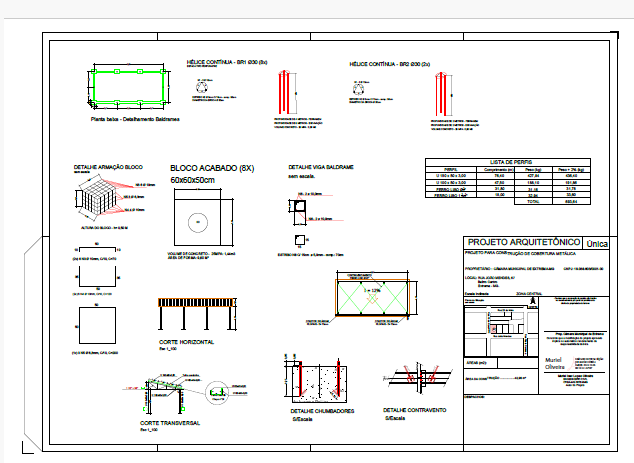 ANEXO VI - PLANILHA ESTIMADA DE FORMAÇÃO DE PREÇOS (PREÇOS MÁXIMOS).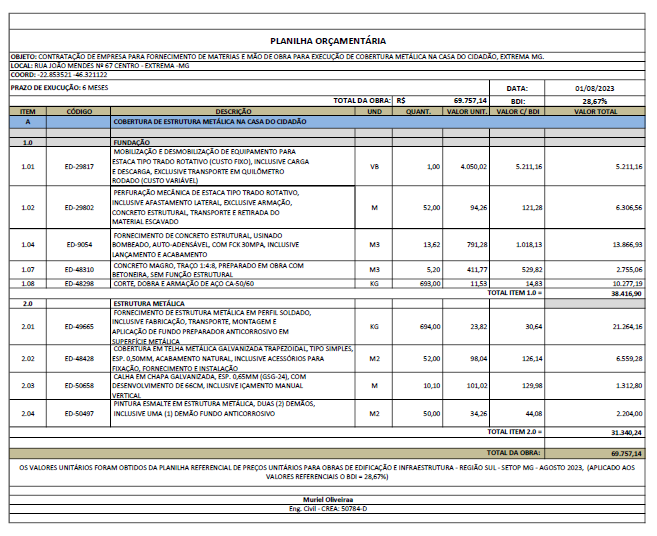 ANEXO VII – MINUTA DE CONTRATOCONTRATAÇÃO EXCLUSIVA DE ME, EPP OU EQUIPARADAS ESPECIALIZADA NA ÁREA DE ENGENHARIA E/OU ARQUITETURA PARA A PRESTAÇÃO DE SERVIÇOS COMUNS DE ENGENHARIA PARA A CONSTRUÇÃO DE UM TELHADO NA SEDE DA CASA DO CIDADÃOTERMO DE CONTRATO QUE ENTRE SI FAZEM A CÂMARA MUNICIPAL DE EXTREMA E A EMPRESA XXX PARA A CONTRATAÇÃO EXCLUSIVA DE ME, EPP OU EQUIPARADAS ESPECIALIZADA NA ÁREA DE ENGENHARIA E/OU ARQUITETURA PARA A PRESTAÇÃO DE SERVIÇOS COMUNS DE ENGENHARIA PARA A CONSTRUÇÃO DE UM TELHADO NA SEDE DA CASA DO CIDADÃO.A Câmara Municipal de Extrema, neste ato denominada CONTRATANTE, com sede na Avenida Delegado Waldemar Gomes Pinto, 1626, Bairro Ponte Nova, município de Extrema, Estado de Minas Gerais, inscrita no CNPJ nº. 19.038.603/0001-00, representada pelo seu presidente, Sidney Soares Carvalho, inscrito no CPF nº 784.590.106-78, e de outro lado a empresa XXX, estabelecida na XXX, XXX, XXX (XX), inscrita no CNPJ nº. XXX, doravante denominada CONTRATADA, neste ato representada por XXX, portador da Cédula de Identidade nº. XXX, e CPF nº. XXX, têm entre si justo e avençado, e celebram o presente CONTRATO como especificado no seu objeto, em conformidade com o PROCESSO LICITATÓRIO nº. XX/2024, na modalidade PREGÃO ELETRÔNICO nº. XX/2024, em observância às disposições da Lei nº 14.133, de 2021 e alterações posteriores, e Lei Complementar Nº 123/2006 mediante as cláusulas e condições que seguem:CLÁUSULA PRIMEIRA – DO OBJETO E SEUS ELEMENTOS CARACTERÍSTICOS.O objeto do presente instrumento é a contratação exclusiva de ME, EPP ou Equiparadas especializada na área de engenharia e/ou arquitetura para a prestação de serviços comuns de engenharia para a adequação da área externa da sede da Casa do Cidadão, anexo da Câmara Municipal de Extrema, situado na rua João Mendes, nº 67, Centro, em Extrema, MG, com a construção de um telhado em estrutura metálica.CLÁUSULA SEGUNDA – DA VINCULAÇÃO.Este contrato vincula-se ao EDITAL DE PREGÃO ELETRÔNICO Nº XX/2024 referente ao PROCESSO LICITATÓRIO Nº XX/2024, e todos os seus anexos independentemente de transcrição.CLÁUSULA TERCEIRA – DA LEGISLAÇÃO APLICÁVEL À EXECUÇÃO DO CONTRATO, E INCLUSIVE QUANTO AOS CASOS OMISSOS.3.1	As partes submetem-se às normas da Federal nº 14.133/2021, cujos dispositivos fundamentarão a solução dos casos omissos, em complemento ao PROCESSO LICITATÓRIO nº. XX/2024, PREGÃO ELETRÔNICO nº. XX/2024, EDITAL nº XX/2024 e à Lei Complementar Nº 123/2006.3.2	O fornecimento deste CONTRATO regula-se pelas cláusulas contratuais e pelos preceitos de direito público, aplicando-lhe supletivamente os princípios de teoria geral dos CONTRATOS e as disposições de direito privado.CLÁUSULA QUARTA – REGIME DE EXECUÇÃO OU A FORMA DE FORNECIMENTO.4.1 O objeto deste CONTRATO será fornecido pelo regime de fornecimento indireto, por preço unitário. CLÁUSULA QUINTA – DO PREÇO.5.1 O valor unitário e o valor global com o fornecimento do presente CONTRATO, e a quantidade, são os estabelecidos na tabela a seguir: xxx5.2 O valor global estimado do CONTRATO é de R$ XXX.CLÁUSULA SEXTA – CRITÉRIOS DE MEDIÇÃO E DE PAGAMENTO (OS CRITÉRIOS E A PERIODICIDADE DA MEDIÇÃO E O PRAZO PARA LIQUIDAÇÃO E PARA PAGAMENTO).RecebimentoA CONTRATADA deverá apresentar o Relatório de Serviços Executados (medição) conforme as etapas concluídas para a FISCALIZAÇÃO conferir, servindo o mesmo como fundamento da Nota Fiscal de cobrança, a ser emitida pela CONTRATADA.O pagamento somente será realizado, com base nos serviços efetivamente executados, e de acordo com as medições apuradas.No caso de controvérsia sobre a execução do objeto, quanto à dimensão, qualidade e quantidade, deverá ser observado o teor do art. 143 da Lei nº 14.133, de 2021, comunicando-se à empresa para emissão de Nota Fiscal no que se refere à parcela incontroversa da execução do objeto, para efeito de liquidação e pagamento.O prazo para a solução, pelo contratado, de inconsistências na execução do objeto ou de saneamento da nota fiscal ou de instrumento de cobrança equivalente, verificadas pela Administração durante a análise prévia à liquidação de despesa, não será computado para os fins do recebimento definitivo.Este CONTRATO deverá ser executado fielmente pelas partes, de acordo com as cláusulas avençadas e as normas Lei nº 14.133, de 2021 e alterações posteriores e de acordo com a Lei Complementar Nº 123/2006.O CONTRATADO é obrigado a reparar, corrigir, remover, reconstruir ou substituir, às suas expensas, no total ou em parte, o objeto deste CONTRATO em que se verificarem vícios, defeitos ou incorreções resultantes do fornecimento ou materiais empregados. O CONTRATADO é responsável pelos danos causados diretamente à CONTRATANTE ou a terceiros, decorrentes de sua culpa ou dolo no fornecimento do CONTRATO, não excluindo ou reduzindo essa responsabilidade a fiscalização ou o acompanhamento pela CONTRATANTE.O CONTRATADO é responsável pelos encargos trabalhistas, previdenciários, fiscais e comerciais resultantes do fornecimento deste CONTRATO.A inadimplência do CONTRATADO, com referência aos encargos trabalhistas, fiscais e comerciais não transfere à CONTRATANTE a responsabilidade por seu pagamento, nem poderá onerar o objeto do CONTRATO ou restringir a regularização. A princípio a CONTRATANTE não admite a subcontratação deste CONTRATO. Havendo, justificadamente a necessidade de subcontratação, o CONTRATADO, no fornecimento deste CONTRATO, sem prejuízo das responsabilidades contratuais e legais, poderá subcontratar partes do fornecimento, até o limite de 15% do valor global deste CONTRATO. Em justificativa apartada a CONTRATANTE deverá indicar os fundamentos de fato e de direito.  Havendo subcontratação a CONTRATADA deverá apresentar do SUBCONTRATADO os documentos de habilitação requisitados na licitação, especialmente quanto à regularidade jurídica, fiscal, qualificação técnica, qualificação econômico-financeira e o cumprimento do disposto no inciso XXX III do art. 7º da Constituição Federal.6.11 Tendo sido fornecido o objeto do CONTRATO, este será recebido:a) Provisoriamente, ou definitivamente, por servidor responsável por seu acompanhamento e fiscalização; ou comissão especial designada pela autoridade competente que lavrará o termo na própria nota ou em separado, de acordo com as características de cada objeto; b)  O recebimento provisório ou definitivo não exclui a responsabilidade civil da CONTRATADA pela solidez e segurança do objeto, nem ético-profissional pelo perfeito fornecimento do CONTRATO.Na hipótese de o termo circunstanciado ou a verificação não serem, respectivamente, lavrados ou procedidas dentro dos prazos fixados, reputar-se-ão como realizados.LiquidaçãoRecebida a Nota Fiscal ou documento de cobrança equivalente, correrá o prazo de até 05 (cinco) dias úteis para fins de liquidação, na forma desta seção, prorrogáveis por igual período.O pagamento referente ao fornecimento do objeto deste CONTRATO será efetuado nas seguintes condições: em parcelas de acordo com as medições em até 05 (cinco) dias úteis a partir da liquidação, mediante apresentação da competente nota fiscal, em consonância com o que foi efetivamente realizado e entregue.Para fins de liquidação, o setor competente deverá verificar se a nota fiscal ou instrumento de cobrança equivalente apresentado expressa os elementos necessários e essenciais do documento, tais como: a data da emissão; os dados do contrato e do órgão contratante; o período respectivo de execução do contrato; o valor a pagar; e eventual destaque do valor de retenções tributárias cabíveis. Havendo erro na apresentação da nota fiscal ou instrumento de cobrança equivalente, ou circunstância que impeça a liquidação da despesa, esta ficará sobrestada até que o contratado providencie as medidas saneadoras, reiniciando-se o prazo após a comprovação da regularização da situação, sem ônus ao contratante; A nota fiscal ou instrumento de cobrança equivalente deverá ser obrigatoriamente acompanhado da comprovação da regularidade fiscal.A Administração deverá realizar consulta ao SICAF para: a) verificar a manutenção das condições de habilitação exigidas no edital; b) identificar possível razão que impeça a participação em licitação, no âmbito do órgão ou entidade, que implique proibição de contratar com o Poder Público, bem como ocorrências impeditivas indiretas.Constatando-se, junto ao SICAF, a situação de irregularidade do contratado, será providenciada sua notificação, por escrito, para que, no prazo de 5 (cinco) dias úteis, regularize sua situação ou, no mesmo prazo, apresente sua defesa. O prazo poderá ser prorrogado uma vez, por igual período, a critério do contratante.Não havendo regularização ou sendo a defesa considerada improcedente, o contratante deverá comunicar aos órgãos responsáveis pela fiscalização da regularidade fiscal quanto à inadimplência do contratado, bem como quanto à existência de pagamento a ser efetuado, para que sejam acionados os meios pertinentes e necessários para garantir o recebimento de seus créditos.  Persistindo a irregularidade, o contratante deverá adotar as medidas necessárias à rescisão contratual nos autos do processo administrativo correspondente, assegurada ao contratado a ampla defesa. Havendo a efetiva execução do objeto, os pagamentos serão realizados normalmente, até que se decida pela rescisão do contrato, caso o contratado não regularize sua situação junto ao SICAF.  Prazo de pagamentoO pagamento será efetuado no prazo de até 05 (cinco) dias úteis contados da finalização da liquidação da despesa.No caso de atraso pelo Contratante, os valores devidos ao contratado serão atualizados monetariamente entre o termo final do prazo de pagamento até a data de sua efetiva realização, mediante aplicação do índice de correção monetária IPCA - Índice Nacional de Preços ao Consumidor Amplo – IBGE.Forma de pagamentoO pagamento será realizado por meio de ordem bancária, para crédito em banco, agência e conta corrente indicados pelo contratado ou mediante boleto bancário.Quando do pagamento, será efetuada a retenção tributária prevista na legislação aplicável.Independentemente do percentual de tributo inserido na planilha, quando houver, serão retidos na fonte, quando da realização do pagamento, os percentuais estabelecidos na legislação vigente.Não será admitida a antecipação de pagamento. CLÁUSULA SÉTIMA – DO REGIME ESPECIAL.O contratado não sofrerá a retenção tributária quanto aos impostos e contribuições abrangidos por regime especial. No entanto, o pagamento ficará condicionado à apresentação de comprovação, por meio de documento oficial, de que faz jus ao tratamento tributário favorecido previsto em Lei Complementar.CLÁUSULA OITAVA – DATA-BASE E A PERIODICIDADE DO REAJUSTAMENTO DE PREÇOS.8.1 Os preços inicialmente CONTRATADOS são fixos e irreajustáveis no prazo de um ano contado da data da sua proposta.  Após o interregno de um ano, e independentemente de pedido do CONTRATADO, os preços iniciais serão reajustados, mediante a aplicação, pelo CONTRATANTE, do índice IPCA - Índice Nacional de Preços ao Consumidor Amplo, ou qualquer outro oficial que vier a substituí-lo, com base no índice acumulado dos últimos 12 meses divulgados no mês do vencimento, mediante termo de apostilamento. É admitida a adoção de índices específicos ou setoriais em conformidade com a realidade de mercado dos respectivos insumos, mediante termo de apostilamento.CLÁUSULA NONA – DAS INFRAÇÕES ADMINISTRATIVAS E SANÇÕES9.1	Comete infração administrativa, nos termos da Lei nº 14.133, de 2021, a CONTRATADA que:a)	der causa à inexecução parcial do contrato;b)	der causa à inexecução parcial do contrato que cause grave dano à Administração ou ao funcionamento dos serviços públicos ou ao interesse coletivo;c)	der causa à inexecução total do contrato;d)	deixar de entregar a documentação exigida para o certame;e)	não mantiver a proposta, salvo em decorrência de fato superveniente devidamente justificado;f)	não celebrar o contrato ou não entregar a documentação exigida para a contratação, quando convocado dentro do prazo de validade de sua proposta;g)	ensejar o retardamento da execução ou da entrega do objeto da contratação sem motivo justificado;h)	apresentar declaração ou documentação falsa exigida para o certame ou prestar declaração falsa durante a dispensa eletrônica ou execução do contrato;i)	fraudar a contratação ou praticar ato fraudulento na execução do contrato;h) comportar-se de modo inidôneo ou cometer fraude de qualquer natureza;j) praticar atos ilícitos com vistas a frustrar os objetivos do certame;l) praticar ato lesivo previsto no art. 5º da Lei nº 12.846, de 1º de agosto de 2013.9.2	Serão aplicadas ao responsável pelas infrações administrativas acima descritas as seguintes sanções:9.3	Advertência, quando o Contratado der causa à inexecução parcial do contrato, sempre que não se justificar a imposição de penalidade mais grave;9.4	Impedimento de licitar e contratar, quando praticadas as condutas descritas nas alíneas b, c, d, e, f e g do subitem acima deste Contrato, sempre que não se justificar a imposição de penalidade mais grave;9.5	Declaração de inidoneidade para licitar e contratar, quando praticadas as condutas descritas nas alíneas h, i, j, k e l do subitem acima deste Contrato, bem como nas alíneas b, c, d, e, f e g, que justifiquem a imposição de penalidade mais grave;9.6	Multa:9.6.1	moratória de 0,5% (meio por cento) por dia de atraso injustificado sobre o valor da parcela inadimplida, até o limite de 20 (vinte) dias;9.6.2	compensatória de 10 % (dez por cento) sobre o valor total do contrato, no caso de inexecução total do objeto;9.7	A aplicação das sanções previstas neste Contrato não exclui, em hipótese alguma, a obrigação de reparação integral do dano causado ao Contratante;9.8	Todas as sanções previstas neste Contrato poderão ser aplicadas cumulativamente com a multa;9.9	Antes da aplicação da multa será facultada a defesa do interessado no prazo de 15 (quinze) dias úteis, contado da data de sua intimação;9.10	Se a multa aplicada e as indenizações cabíveis forem superiores ao valor do pagamento eventualmente devido pelo Contratante a Contratada, além da perda desse valor, a diferença será descontada da garantia prestada ou será cobrada judicialmente;9.11	Previamente ao encaminhamento à cobrança judicial, a multa poderá ser recolhida administrativamente no prazo máximo de 15 (quinze) dias, a contar da data do recebimento da comunicação enviada pela autoridade competente.9.12	A aplicação das sanções realizar-se-á em processo administrativo que assegure o contraditório e a ampla defesa ao Contratado, observando-se o procedimento previsto no caput e parágrafos do art. 158 da Lei nº 14.133, de 2021, para as penalidades de impedimento de licitar e contratar e de declaração de inidoneidade para licitar ou contratar.9.13 Na aplicação das sanções serão considerados:a)	a natureza e a gravidade da infração cometida;b)	as peculiaridades do caso concreto;c)	as circunstâncias agravantes ou atenuantes;d)	os danos que dela provierem para o Contratante;e)	a implantação ou o aperfeiçoamento de programa de integridade, conforme normas e orientações dos órgãos de controle.9.14	Os atos previstos como infrações administrativas na Lei nº 14.133, de 2021, ou em outras leis de licitações e contratos da Administração Pública que também sejam tipificados como atos lesivos na Lei nº 12.846, de 2013, serão apurados e julgados conjuntamente, nos mesmos autos, observados o rito procedimental e autoridade competente definidos na referida Lei.9.15	A personalidade jurídica da Contratada poderá ser desconsiderada sempre que utilizada com abuso do direito para facilitar, encobrir ou dissimular a prática dos atos ilícitos previstos neste Contrato ou para provocar confusão patrimonial, e, nesse caso, todos os efeitos das sanções aplicadas à pessoa jurídica serão estendidos aos seus administradores e sócios com poderes de administração, à pessoa jurídica sucessora ou à empresa do mesmo ramo com relação de coligação ou controle, de fato ou de direito, com o Contratado, observados, em todos os casos, o contraditório, a ampla defesa e a obrigatoriedade de análise jurídica prévia.9.16	O Contratante deverá, no prazo máximo 15 (quinze) dias úteis, contado da data de aplicação da sanção, informar e manter atualizados os dados relativos às sanções por ela aplicadas, para fins de publicidade no Cadastro Nacional de Empresas Inidôneas e Suspensas (CEIS) e no Cadastro Nacional de Empresas Punidas (CNEP), instituídos no âmbito do Poder Executivo Federal. 9.17	As sanções de impedimento de licitar e contratar e declaração de inidoneidade para licitar ou contratar são passíveis de reabilitação na forma do art. 163 da Lei nº 14.133/21.9.18	Os débitos da contratada para com a Administração contratante, resultantes de multa administrativa e/ou indenizações, não inscritos em dívida ativa, poderão ser compensados, total ou parcialmente, com os créditos devidos pelo referido órgão decorrentes deste mesmo contrato ou de outros contratos administrativos que o contratado possua com o mesmo órgão ora contratante.10. CLÁUSULA DÉCIMA – O CRÉDITO PELO QUAL CORRERÁ A DESPESA, COM A INDICAÇÃO DA CLASSIFICAÇÃO FUNCIONAL PROGRAMÁTICA E DA CATEGORIA ECONÔMICA. 10.1 As despesas decorrentes da presente contratação correrão à conta de recursos orçamentários, na dotação abaixo discriminada:Dotação: 4.4.90.51.01Ficha:  01.Resumo: Construção de Edifícios Públicos.A dotação relativa aos exercícios financeiros subsequentes será indicada após aprovação da Lei Orçamentária respectiva e liberação dos créditos correspondentes, mediante apostilamento.CLÁUSULA DOZE – DA MATRIZ DE RISCO.12.1 A Matriz de Risco é anexa do processo licitatório e vincula-se a esta contratação, independentemente de transcrição. CLÁUSULA TREZE – PRAZO PARA RESPOSTA AO PEDIDO DE REPACTUAÇÃO DE PREÇOS, QUANDO FOR O CASO. 13.1 O prazo para resposta ao pedido de repactuação de preços, quando for o caso, será de até cinco dias úteis.14. CLÁUSULA QUATORZE – PRAZO PARA RESPOSTA AO PEDIDO DE RESTABELECIMENTO DO EQUILÍBRIO ECONÔMICO-FINANCEIRO, QUANDO FOR O CASO.14.1 O prazo para resposta ao pedido de reequilíbrio financeiro, quando for o caso, será de até cinco dias úteis.CLÁUSULA QUINZE – GARANTIAS OFERECIDAS PARA ASSEGURAR A PLENA EXECUÇÃO DO CONTRATO. 15.1 Não serão exigidas garantias em espécies para assegurar o pleno fornecimento deste CONTRATO.CLÁUSULA DEZESSEIS – PRAZO DE GARANTIA MÍNIMA DO OBJETO, OBSERVADOS OS PRAZOS MÍNIMOS ESTABELECIDOS NA LEI 14.133/2021 E NAS NORMAS TÉCNICAS APLICÁVEIS, E AS CONDIÇÕES DE MANUTENÇÃO E ASSISTÊNCIA TÉCNICA.16.1 O prazo mínimo de garantia independente de ser oferecida ou não pelo fornecedor é aquela estabelecida no pelo Código de Defesa do Consumidor (CDC) vigente no país.16.2 Em sendo oferecida garantia superior ao prazo estabelecido pelo CDC, esta prevalecerá, e não se extinguirá com a vigência deste CONTRATO.16.3 Em sendo exigida garantia nos termos da Lei 14.133/2021 esta obedecerá ao disposto no artigo 96 e seguintes do mesmo diploma legal, para todos os seus efeitos.16.4 O objeto deste CONTRATO será realizado dentro do melhor padrão de qualidade e confiabilidade, respeitadas as normas a ele pertinentes.16.5 A assistência técnica será prestada pela CONTRATADA cabendo dar toda a assistência para o melhor encaminhamento da demanda, caso necessária.CLÁUSULA DEZESSETE – OS DIREITOS E AS RESPONSABILIDADES DAS PARTES, AS PENALIDADES CABÍVEIS E OS VALORES DAS MULTAS E SUAS BASES DE CÁLCULO.São obrigações do CONTRATANTE:Exigir o cumprimento de todas as obrigações assumidas pelo CONTRATADO, de acordo com o CONTRATO e seus anexos;Receber o objeto no prazo e condições estabelecidas;Notificar o CONTRATADO, por escrito, sobre vícios, defeitos ou incorreções verificadas no objeto executado, para que seja por ele substituído, reparado ou corrigido, no total ou em parte, às suas expensas;Acompanhar e fiscalizar a execução do CONTRATO e o cumprimento das obrigações pelo CONTRATADO;Efetuar o pagamento ao CONTRATADO do valor correspondente à execução do objeto, no prazo, forma e condições estabelecidos no presente CONTRATO;Aplicar ao CONTRATADO sanções motivadas pela inexecução total ou parcial do CONTRATO;Cientificar o órgão de representação judicial para adoção das medidas cabíveis quando do descumprimento de obrigações pelo CONTRATADO;Explicitamente emitir decisão sobre todas as solicitações e reclamações relacionadas à execução do presente CONTRATO, ressalvados os requerimentos manifestamente impertinentes, meramente protelatórios ou de nenhum interesse para a boa execução do ajuste;Concluída a instrução do requerimento por parte do CONTRATADO, a CONTRATANTE terá o prazo de até cinco dias úteis para decidir a respeito do requerimento, admitida a prorrogação por igual período.Notificar os emitentes das garantias, quando for o caso, quanto ao início de processo administrativo para apuração de descumprimento de cláusulas contratuais.A CONTRATANTE não responderá por quaisquer compromissos assumidos pelo CONTRATADO com terceiros, ainda que vinculados à execução do CONTRATO, bem como por qualquer dano causado a terceiros em decorrência de ato do CONTRATADO, de seus empregados, prepostos ou subordinados.São obrigações do CONTRATADO:A ART deve ser providenciada pela CONTRATADA sem custos para a Câmara Municipal de Extrema, dela extraindo cópias, e deverá ser anexada no Processo licitatório pela CONTRATANTE.   Uma via ou cópia da A.R.T. deve, obrigatoriamente, permanecer na obra/serviço, em posse da CONTRATADA, enquanto esta durar.A confecção e instalação da “PLACA DA OBRA” são de responsabilidade da CONTRATADA, sem custos adicionais para a CONTRATANTE. A CONTRATADA deverá seguir as orientações do CREA-MG quanto à sua confecção, dados que deverão ser expressos, e quanto às suas dimensões mínimas. Elaborar o Livro Diário de Obras e assinar semanalmente. Esse diário será assinado pelo engenheiro responsável da CONTRATADA. Deverão ser registradas no diário pelo engenheiro responsável ocorrências que impactem no ritmo de execução, tais como, improdutividade por chuvas, falta de material, etc. Cópias do diário deverão ser entregues junto com a medição para fins de pagamento.O CONTRATADO deve cumprir todas as obrigações constantes deste CONTRATO e em seus anexos, assumindo como exclusivamente seus os riscos e as despesas decorrentes da boa e perfeita execução do objeto; Responsabilizar-se pelos vícios e danos decorrentes do objeto, de acordo com os artigos 12, 13 e 17 a 27, do Código de Defesa do Consumidor (Lei nº 8.078, de 1990);Comunicar ao CONTRATANTE, no prazo máximo de 24 (vinte e quatro) horas que antecede a data da entrega, os motivos que impossibilitem o cumprimento do prazo previsto, com a devida comprovação;Atender às determinações regulares emitidas pelo fiscal/gestor do CONTRATO ou autoridade superior e prestar todo esclarecimento ou informação por eles solicitados;Reparar, corrigir, remover, reconstruir ou substituir, às suas expensas, no total ou em parte, no prazo fixado pelo fiscal do CONTRATO, os bens nos quais se verificarem vícios, defeitos ou incorreções resultantes da execução ou dos materiais empregados;Responsabilizar-se pelos vícios e danos decorrentes da execução do objeto, bem como por todo e qualquer dano causado ao CONTRATANTE ou a terceiros, não reduzindo essa responsabilidade a fiscalização ou o acompanhamento da execução contratual pelo CONTRATANTE, que ficará autorizado a descontar dos pagamentos devidos ou da garantia, caso exigida, o valor correspondente aos danos sofridos;A CONTRATADA deverá entregar ao setor responsável pela fiscalização do CONTRATO, junto com a Nota Fiscal para fins de pagamento, os seguintes documentos: Prova de regularidade para com a Fazenda Estadual do domicílio ou sede do licitante, ou outra equivalente, na forma da lei, com prazo de validade em vigor;Prova de regularidade com débitos relativos aos Tributos Federais e à dívida ativa da União;Prova de regularidade para com o FGTS – Fundo de Garantia de Tempo de Serviço (Lei n° 9.012, de 30/03/95), através da apresentação do Certificado de Regularidade de Situação do FGTS(CRF), emitido pela Caixa Econômica Federal, ou do documento denominado “Situação de Regularidade do Empregador”, com prazo de validade em vigor;Prova de regularidade Trabalhista, mediante a apresentação da CNDT – Certidão Negativa de Débitos Trabalhistas ou da CPDT – Certidão Positiva de Débitos Trabalhistas com efeitos de negativa;Prova de regularidade de Débitos da Fazenda Municipal (CND) do domicílio ou sede do licitante, ou outra equivalente, na forma da lei, com prazo de validade em vigor;As provas de regularidades poderão ser Certidões Negativas de Débitos ou Certidões Positivas com efeitos de Negativas.h. Responsabilizar-se pelo cumprimento das obrigações previstas em Acordo, Convenção, Dissídio Coletivo de Trabalho ou equivalentes das categorias abrangidas pelo CONTRATO, por todas as obrigações trabalhistas, sociais, previdenciárias, tributárias e as demais previstas em legislação específica, cuja inadimplência não transfere a responsabilidade ao CONTRATANTE, e: Comunicar ao Fiscal do CONTRATO, no prazo de 24 (vinte e quatro) horas, qualquer ocorrência anormal ou acidente que se verifique no local da execução do objeto contratual. Paralisar, por determinação do CONTRATANTE, qualquer atividade que não esteja sendo executada de acordo com a boa técnica ou que ponha em risco a segurança de pessoas ou bens de terceiros.Manter durante toda a vigência do CONTRATO, em compatibilidade com as obrigações assumidas, todas as condições exigidas para habilitação na licitação; Cumprir, durante todo o período de execução do CONTRATO, a reserva de cargos prevista em lei para pessoa com deficiência, para reabilitado da Previdência Social ou para aprendiz, bem como as reservas de cargos previstas na legislação, quando for o caso;Comprovar a reserva de cargos a que se refere a subitem acima, no prazo fixado pelo fiscal do CONTRATO, com a indicação dos empregados que preencheram as referidas vagas, quando for o caso;Guardar sigilo sobre todas as informações obtidas em decorrência do cumprimento do CONTRATO; Arcar com o ônus decorrente de eventual equívoco no dimensionamento dos quantitativos de sua proposta, inclusive quanto aos custos variáveis decorrentes de fatores futuros e incertos, devendo complementá-los, caso o previsto inicialmente em sua proposta não seja satisfatório para o atendimento do objeto da contratação, exceto quando ocorrer algum dos eventos arrolados no art. 124, II, d, da Lei nº 14.133, de 2021.Cumprir, além dos postulados legais vigentes de âmbito federal, estadual ou municipal, as normas de segurança;Alocar os empregados necessários, com habilitação e conhecimento adequados, ao perfeito cumprimento das cláusulas deste CONTRATO, fornecendo os materiais, equipamentos, ferramentas e utensílios demandados, cuja quantidade, qualidade e tecnologia deverão atender às recomendações de boa técnica e a legislação de regência;Orientar e treinar seus empregados sobre os deveres previstos na Lei nº 13.709, de 14 de agosto de 2018, adotando medidas eficazes para proteção de dados pessoais a que tenha acesso por força da execução deste CONTRATO;Conduzir os trabalhos com estrita observância às normas da legislação pertinente, cumprindo as determinações dos Poderes Públicos, mantendo sempre limpo o local dos serviços e nas melhores condições de segurança, higiene e disciplina.Submeter previamente, por escrito, ao CONTRATANTE, para análise e aprovação, quaisquer mudanças nos métodos executivos que fujam às especificações do memorial descritivo ou instrumento congênere.Não permitir a utilização de qualquer trabalho do menor de dezesseis anos, exceto na condição de aprendiz para os maiores de quatorze anos, nem permitir a utilização do trabalho do menor de dezoito anos em trabalho noturno, perigoso ou insalubre.O CONTRATADO será obrigado a reparar, corrigir, remover, reconstruir ou substituir, a suas expensas, no total ou em parte, o objeto do contrato em que se verificarem vícios, defeitos ou incorreções resultantes de sua execução ou de materiais nela empregados.O CONTRATADO será responsável pelos danos causados diretamente ao CONTRATANTE ou a terceiros em razão da execução do contrato, e não excluirá nem reduzirá essa responsabilidade a fiscalização ou o acompanhamento pelo CONTRATANTE.Somente o CONTRATADO será responsável pelos encargos trabalhistas, previdenciários, fiscais e comerciais resultantes da execução do CONTRATO.A inadimplência do CONTRATADO em relação aos encargos trabalhistas, fiscais e comerciais não transferirá ao CONTRATANTE a responsabilidade pelo seu pagamento e não poderá onerar o objeto do CONTRATO nem restringir a regularização e o uso das obras e das edificações, inclusive perante o registro de imóveis.CLÁUSULA DEZOITO – DAS CONDIÇÕES DE IMPORTAÇÃO E A DATA E A TAXA DE CÂMBIO PARA CONVERSÃO, QUANDO FOR O CASO.Não se aplica.CLÁUSULA DEZENOVE – DA OBRIGAÇÃO DO CONTRATADO DE MANTER, DURANTE TODA A EXECUÇÃO DO CONTRATO, EM COMPATIBILIDADE COM AS OBRIGAÇÕES POR ELE ASSUMIDAS, TODAS AS CONDIÇÕES EXIGIDAS PARA A HABILITAÇÃO NA LICITAÇÃO, OU PARA A QUALIFICAÇÃO.19.1 O CONTRATADO obriga-se a manter durante toda a vigência deste CONTRATO, em compatibilidade com as obrigações assumidas, todas as condições exigidas para habilitação na licitação, ou para qualificação, na contratação direta.CLÁUSULA VINTE – DA OBRIGAÇÃO DE O CONTRATADO CUMPRIR AS EXIGÊNCIAS DE RESERVA DE CARGOS PREVISTA EM LEI, BEM COMO EM OUTRAS NORMAS ESPECÍFICAS, PARA PESSOA COM DEFICIÊNCIA, PARA REABILITADO DA PREVIDÊNCIA SOCIAL E PARA APRENDIZ.20.1 O CONTRATADO obriga-se a manter durante toda a vigência deste CONTRATO, em compatibilidade com as obrigações assumidas, quando for o caso, em cumprir as exigências de reserva de cargos prevista em lei, bem como em outras normas específicas, para pessoa com deficiência, para reabilitado da previdência social e para aprendiz.CLÁUSULA VINTE E UM – MODELO DE GESTÃO DO CONTRATO.21.1.	O contrato deverá ser executado fielmente pelas partes, de acordo com as cláusulas avençadas e as normas da Lei nº 14.133, de 2021, e cada parte responderá pelas consequências de sua inexecução total ou parcial.21.2.	Em caso de impedimento, ordem de paralisação ou suspensão do contrato, o cronograma de execução será prorrogado automaticamente pelo tempo correspondente, anotadas tais circunstâncias mediante simples apostila.21.3.	As comunicações entre o órgão ou entidade e a contratada devem ser realizadas por escrito sempre que o ato exigir tal formalidade, admitindo-se o uso de mensagem eletrônica para esse fim.21.4.	O órgão ou entidade poderá convocar representante da empresa para adoção de providências que devam ser cumpridas de imediato.21.5.	Após a assinatura do contrato ou instrumento equivalente, o órgão ou entidade poderá convocar o representante da empresa contratada para reunião inicial para apresentação do plano de fiscalização, que conterá informações acerca das obrigações contratuais, dos mecanismos de fiscalização, das estratégias para execução do objeto, do plano complementar de execução da contratada, quando houver, do método de aferição dos resultados e das sanções aplicáveis, dentre outros.21.6.	A execução do contrato deverá ser acompanhada e fiscalizada pelo gestor/fiscal de contratos.21.7.	O gestor/fiscal de contratos acompanhará a execução do contrato, para que sejam cumpridas todas as condições estabelecidas no contrato, de modo a assegurar os melhores resultados para a Administração. 21.7.1	O gestor/fiscal de contratos anotará no histórico de gerenciamento do contrato todas as ocorrências relacionadas à execução do contrato, com a descrição do que for necessário para a regularização das faltas ou dos defeitos observados. 21.7.1.1	Identificada qualquer inexatidão ou irregularidade, o gestor/fiscal de contratos emitirá notificações para a correção da execução do contrato, determinando prazo para a correção. 21.7.2	O gestor/fiscal de contratos informará à Diretoria Geral, em tempo hábil, a situação que demandar decisão ou adoção de medidas que ultrapassem sua competência, para que adote as medidas necessárias e saneadoras, se for o caso. 21.7.3	No caso de ocorrências que possam inviabilizar a execução do contrato nas datas aprazadas, o gestor/fiscal de contratos comunicará o fato imediatamente à Diretoria Geral.21.7.4	O gestor/fiscal de contratos comunicará à Diretoria Geral, em tempo hábil, o término do contrato sob sua responsabilidade, com vistas à renovação tempestiva ou à prorrogação contratual.21.8	O gestor/fiscal de contratos verificará a manutenção das condições de habilitação da contratada, acompanhará o empenho, o pagamento, as garantias e a formalização de apostilamento e termos aditivos, solicitando quaisquer documentos comprobatórios pertinentes, caso necessário.21.8.1	Caso ocorram descumprimento das obrigações contratuais, o gestor/fiscal de contratos atuará tempestivamente na solução do problema, reportando ao Diretor Geral para que tome as providências cabíveis, quando ultrapassar a sua competência.21.9	O gestor/fiscal de contratos coordenará a atualização do processo de acompanhamento e fiscalização do contrato contendo todos os registros formais da execução no histórico de gerenciamento do contrato, a exemplo da ordem de serviço, do registro de ocorrências, das alterações e das prorrogações contratuais, elaborando relatório com vistas à verificação da necessidade de adequações do contrato para fins de atendimento da finalidade da administração. 21.9.1	O  gestor/fiscal de contratos acompanhará a manutenção das condições de habilitação da contratada, para fins de empenho de despesa e pagamento, e anotará os problemas que obstem o fluxo normal da liquidação e do pagamento da despesa no relatório de riscos eventuais. 21.9.2	O gestor/fiscal de contratos acompanhará os registros realizados de todas as ocorrências relacionadas à execução do contrato e as medidas adotadas, informando, se for o caso, à autoridade superior àquelas que ultrapassarem a sua competência. 21.9.3	O gestor/fiscal de contratos emitirá documento comprobatório da avaliação realizada pelos fiscais técnico, caso ocorram,  ao cumprimento de obrigações assumidas pelo contratado, com menção ao seu desempenho na execução contratual, baseado nos indicadores objetivamente definidos e aferidos, e a eventuais penalidades aplicadas, devendo constar do cadastro de atesto de cumprimento de obrigações. 21.9.4	O gestor/fiscal de contratos tomará providências para a formalização de processo administrativo de responsabilização para fins de aplicação de sanções, a ser conduzido pela comissão de que trata o art. 158 da Lei nº 14.133, de 2021, ou pelo agente ou pelo setor com competência para tal, conforme o caso.21.10	O gestor/fiscal de contratos poderá elaborar relatório final com informações sobre a consecução dos objetivos que tenham justificado a contratação e eventuais condutas a serem adotadas para o aprimoramento das atividades da Administração. 21.11	O fornecimento de que trata o objeto será acompanhado e fiscalizado pela servidora Caroline de Souza Lima Paschoal, designada para este fim, denominada em ato próprio Gestora e Fiscal de Contratos, ou qualquer outro servidor que vier a substituí-la, permitida a contratação de terceiros para assisti-la e subsidiá-la de informações pertinentes a esta atribuição. Serão anotadas em formulários próprios todas as ocorrências relacionadas com o fornecimento mencionado, determinando o que for necessário à regularização das faltas ou defeitos observados.21.12	A CONTRATADA deverá entregar ao setor responsável do CONTRATO, junto com a Nota Fiscal para fins de pagamento, os seguintes documentos: a)	Prova de regularidade para com a Fazenda Estadual do domicílio ou sede do licitante, ou outra equivalente, na forma da lei, com prazo de validade em vigor;b)	Prova de regularidade com débitos relativos aos Tributos Federais e à dívida ativa da União;c)	Prova de regularidade para com o FGTS – Fundo de Garantia de Tempo de Serviço (Lei n° 9.012, de 30/03/95), através da apresentação do Certificado de Regularidade de Situação do FGTS(CRF), emitido pela Caixa Econômica Federal, ou do documento denominado “Situação de Regularidade do Empregador”, com prazo de validade em vigor;d)	Prova de regularidade Trabalhista, mediante a apresentação da CNDT – Certidão Negativa de Débitos Trabalhistas ou da CPDT – Certidão Positiva de Débitos Trabalhistas com efeitos de negativa;e)	Prova de regularidade de Débitos da Fazenda Municipal (CND) do domicílio ou sede do licitante, ou outra equivalente, na forma da lei, com prazo de validade em vigor;f)	As provas de regularidades poderão ser Certidões Negativas de Débitos ou Certidões Positivas com efeitos de Negativas.22. CLÁUSULA VINTE E DOIS – DOS CASOS DE EXTINÇÃO.22.1 O CONTRATO se extingue quando cumpridas as obrigações de ambas as partes, ainda que isso ocorra antes do prazo estipulado para tanto.22.2. Se as obrigações não forem cumpridas no prazo estipulado, a vigência ficará prorrogada até a conclusão do objeto, caso em que deverá a Administração providenciar a readequação do cronograma fixado para o CONTRATO.22.2.1. Quando a não conclusão do CONTRATO referida no item anterior decorrer de culpa do CONTRATADO:a)	ficará ele constituído em mora, sendo-lhe aplicáveis as respectivas sanções administrativas; e  b)	poderá a Administração optar pela extinção do CONTRATO e, nesse caso, adotará as medidas admitidas em lei para a continuidade da execução contratual.22.3 O CONTRATO pode ser extinto antes de cumpridas as obrigações nele estipuladas, ou antes do prazo nele fixado, por algum dos motivos previstos no artigo 137 da Lei nº 14.133/21, bem como amigavelmente, assegurados o contraditório e a ampla defesa.22.3.1 Nesta hipótese, aplicam-se também os artigos 138 e 139 da mesma Lei.22.3.2 A alteração social ou a modificação da finalidade ou da estrutura da empresa não ensejará a rescisão se não restringir sua capacidade de concluir o CONTRATO.22.3.2.1 Se a operação implicar mudança da pessoa jurídica CONTRATADA, deverá ser formalizado termo aditivo para alteração subjetiva.22.4 O termo de rescisão, sempre que possível, será precedido:22.4.1 Balanço dos eventos contratuais já cumpridos ou parcialmente cumpridos;22.4.2 Relação dos pagamentos já efetuados e ainda devidos;22.4.3 Indenizações e multas. 23. CLÁUSULA VINTE E 	TRÊS – DA VIGÊNCIA E PRORROGAÇÃO.23.1 O prazo de vigência da contratação é da data de sua assinatura até 31 de dezembro de 2024, na forma do artigo 105 da Lei n° 14.133/2021.23.2 Caso necessário, esse contrato poderá ser renovado e prorrogado sucessivamente, até o limite de cinco anos.24. CLÁUSULA VINTE E 	QUATRO – GESTÃO E FISCALIZAÇÃO DO CONTRATO.24.1 Nos termos do artigo 117 da Lei nº 14.133/2021 a execução de que trata o objeto será acompanhado e fiscalizado pela servidora Caroline de Souza Lima Paschoal, designada para este fim, denominada em ato próprio Gestora e Fiscal de Contratos, ou qualquer outro servidor que vier a substituí-la, permitida a contratação de terceiros para assisti-la e subsidiá-la de informações pertinentes a esta atribuição.24.2 Havendo renovação e decorrido o prazo de um ano esse contrato será reajustado pelo IPCA - Índice Nacional de Preços ao Consumidor Amplo, acumulado nos últimos doze meses, no mês do seu vencimento.25. CLÁUSULA VINTE E 	CINCO – DO PREPOSTO.25.1 Nos termos do artigo 118 da Lei nº 14.133/2021 o preposto do CONTRATADO para representá-lo na execução do CONTRATO aceito pela Administração é o Sr. XXX.26. CLÁUSULA VINTE E SEIS – DAS ALTERAÇÕES.26.1 Eventuais alterações contratuais reger-se-ão pela disciplina dos artigos 124 e seguintes da Lei nº 14.133, de 2021.26.2 O CONTRATADO é obrigado a aceitar, nas mesmas condições contratuais, acréscimos ou supressões de até 25% (vinte e cinco por cento) do valor inicial atualizado do contrato que se fizerem nas obras, nos serviços ou nas compras, e, no caso de reforma de edifício ou de equipamento, o limite para os acréscimos será de 50% (cinquenta por cento).26.3 Registros que não caracterizam alteração do CONTRATO podem ser realizados por simples apostila, dispensada a celebração de termo aditivo, na forma do art. 136 da Lei nº 14.133, de 2021.CLÁUSULA VINTE E SETE – DA PUBLICAÇÃO.Incumbirá ao CONTRATANTE providenciar a publicação deste instrumento nos termos e condições previstas na Lei nº 14.133/21.CLÁUSULA VINTE E OITO – CRITÉRIOS DE ATUALIZAÇÃO MONETÁRIA ENTRE A DATA DO ADIMPLEMENTO DAS OBRIGAÇÕES E A DO EFETIVO PAGAMENTO.Ficam estabelecidos os seguintes critérios de atualização monetária entre a data do adimplemento das obrigações e a do efetivo pagamento:Em caso de atraso do pagamento imputável exclusivamente à CONTRATANTE, a CONTRATADA terá direito à correção monetária a partir do primeiro dia posterior ao termo final do prazo para pagamento. Para a correção monetária será usado o IPCA - Índice Nacional de Preços ao Consumidor Amplo, ou qualquer outro oficial que vier a substituí-lo.CLÁUSULA VINTE E NOVE – DO FORO. É eleito o Foro da Comarca de Extrema, Estado de Minas Gerais, valendo esta cláusula como renúncia expressa a qualquer outro foro, por mais privilegiado que seja ou venha a ser para dirimir os litígios que decorrerem da execução deste Termo de Contrato que não possam ser compostos pela conciliação, conforme art. 92, §1º da Lei nº 14.133/21. Extrema (MG), XX de XX de 2024.ANEXO VII – FOTO DO LOCAL DA ADEQUAÇÃO COM CONSTRUÇÃO DO TELHADO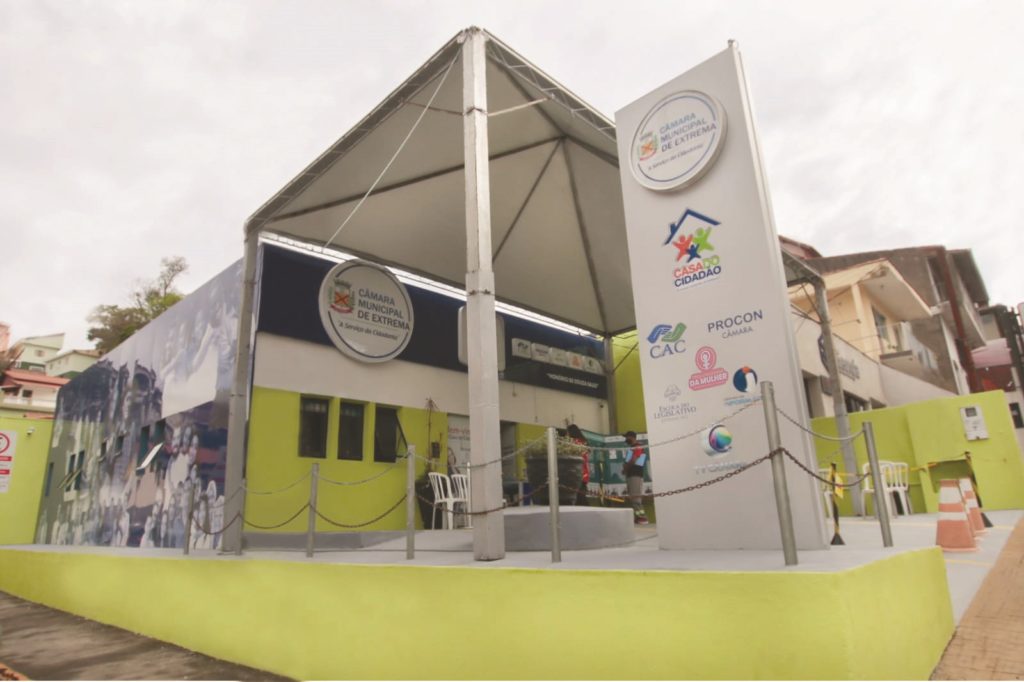 Número de ordemPROCESSO Nº01/2024Número de ordemPREGÃO ELETRÔNICO Nº01/2024Número de ordemEDITAL Nº01/2024Número de ordemFUNDAMENTAÇÃO LEGALArt.28, Inciso I da Lei 14.133/2021Repartição interessadaPresidênciaPresidênciaSetorGabinete da PresidênciaGabinete da PresidênciaProtocolo e AutuaçãoAgente de Contratação: Benedito Cesar Silva.Agente de Contratação: Benedito Cesar Silva.ANEXO IESTUDOS TÉCNICOS PRELIMINARESANEXO II MAPA DE RISCOANEXO IIITERMO DE REFERÊNCIAANEXO IVPROPOSTA DE PREÇOSANEXO VPROJETO DO TELHADOANEXO VIPLANILHA ESTIMADA DE FORMAÇÃO DE PREÇOS (PREÇOS MÁXIMOS).ANEXO VIIANEXO VIIIMINUTA DE CONTRATOFOTO DO LOCAL DA ADEQUAÇÃO COM A CONSTRUÇÃO DO TELHADOESTUDOS TÉCNICOS PRELIMINARESPRC 01/2024 – PREGÃO ELETRÔNICO 01/2024ESTUDOS TÉCNICOS PRELIMINARESPRC 01/2024 – PREGÃO ELETRÔNICO 01/2024ESTUDOS TÉCNICOS PRELIMINARESPRC 01/2024 – PREGÃO ELETRÔNICO 01/2024ESTUDOS TÉCNICOS PRELIMINARESPRC 01/2024 – PREGÃO ELETRÔNICO 01/2024ESTUDOS TÉCNICOS PRELIMINARESPRC 01/2024 – PREGÃO ELETRÔNICO 01/20241. Área requisitante / Descrição Sucinta do Objeto / Fundamentação Legal1. Área requisitante / Descrição Sucinta do Objeto / Fundamentação Legal1. Área requisitante / Descrição Sucinta do Objeto / Fundamentação Legal1. Área requisitante / Descrição Sucinta do Objeto / Fundamentação Legal1. Área requisitante / Descrição Sucinta do Objeto / Fundamentação LegalÁrea requisitante: Diretoria AdministrativaObjeto: Contratação de empresa especializada na área de engenharia e/ou arquitetura para a prestação de serviços comuns de engenharia para a construção de um telhado na sede da Casa do Cidadão, anexo da Câmara Municipal de Extrema, situado na rua João Mendes, nº 67, Centro, em Extrema, MG.Fundamentação Legal: Art. 28, Inciso I da Lei 14.133/2021 e Art. 6º, Inciso XXI, alínea “a” da Lei 14.133/2021, pelo menor preço global.Área requisitante: Diretoria AdministrativaObjeto: Contratação de empresa especializada na área de engenharia e/ou arquitetura para a prestação de serviços comuns de engenharia para a construção de um telhado na sede da Casa do Cidadão, anexo da Câmara Municipal de Extrema, situado na rua João Mendes, nº 67, Centro, em Extrema, MG.Fundamentação Legal: Art. 28, Inciso I da Lei 14.133/2021 e Art. 6º, Inciso XXI, alínea “a” da Lei 14.133/2021, pelo menor preço global.Área requisitante: Diretoria AdministrativaObjeto: Contratação de empresa especializada na área de engenharia e/ou arquitetura para a prestação de serviços comuns de engenharia para a construção de um telhado na sede da Casa do Cidadão, anexo da Câmara Municipal de Extrema, situado na rua João Mendes, nº 67, Centro, em Extrema, MG.Fundamentação Legal: Art. 28, Inciso I da Lei 14.133/2021 e Art. 6º, Inciso XXI, alínea “a” da Lei 14.133/2021, pelo menor preço global.Área requisitante: Diretoria AdministrativaObjeto: Contratação de empresa especializada na área de engenharia e/ou arquitetura para a prestação de serviços comuns de engenharia para a construção de um telhado na sede da Casa do Cidadão, anexo da Câmara Municipal de Extrema, situado na rua João Mendes, nº 67, Centro, em Extrema, MG.Fundamentação Legal: Art. 28, Inciso I da Lei 14.133/2021 e Art. 6º, Inciso XXI, alínea “a” da Lei 14.133/2021, pelo menor preço global.Área requisitante: Diretoria AdministrativaObjeto: Contratação de empresa especializada na área de engenharia e/ou arquitetura para a prestação de serviços comuns de engenharia para a construção de um telhado na sede da Casa do Cidadão, anexo da Câmara Municipal de Extrema, situado na rua João Mendes, nº 67, Centro, em Extrema, MG.Fundamentação Legal: Art. 28, Inciso I da Lei 14.133/2021 e Art. 6º, Inciso XXI, alínea “a” da Lei 14.133/2021, pelo menor preço global.Eixo 1 – Da necessidade:Eixo 1 – Da necessidade:Eixo 1 – Da necessidade:Eixo 1 – Da necessidade:2. Descrição da necessidade da contratação (problema a ser resolvido)2. Descrição da necessidade da contratação (problema a ser resolvido)2. Descrição da necessidade da contratação (problema a ser resolvido)2. Descrição da necessidade da contratação (problema a ser resolvido)2. Descrição da necessidade da contratação (problema a ser resolvido)No âmbito da Administração, a Câmara Municipal de Extrema é o “poder do cidadão”. É aqui que o poder de decidir, que cabe a cada um, pode se realizar de fato: na elaboração das leis, na fiscalização do município e no diálogo aberto entre representado e representante. Diante disso, surge a necessidade de adequação do espaço externo da sede da Casa do Cidadão com a construção de um telhado com estrutura metálica. Com essa adequação pretende-se resolver os seguintes problemas: Proteção contra as condições climáticas: Um telhado pode ser construído para proteger as áreas externas da Casa do Cidadão contra chuva, sol intenso ou outras condições climáticas adversas, proporcionando um espaço mais confortável para os cidadãos; Criação de um espaço adicional: O telhado é parte de um plano para criar um espaço adicional ao ar livre, onde as pessoas podem se esperar os atendimentos com mais conforto; Melhoria da acessibilidade: A adequação com a construção de um telhado pode melhorar a acessibilidade da Casa do Cidadão, permitindo que as pessoas usem as áreas externas mesmo em condições climáticas desfavoráveis. Eficiência energética: o telhado pode contribuir para a eficiência energética da instalação, proporcionando sombra e reduzindo a necessidade de resfriamento interno em climas quentes.No âmbito da Administração, a Câmara Municipal de Extrema é o “poder do cidadão”. É aqui que o poder de decidir, que cabe a cada um, pode se realizar de fato: na elaboração das leis, na fiscalização do município e no diálogo aberto entre representado e representante. Diante disso, surge a necessidade de adequação do espaço externo da sede da Casa do Cidadão com a construção de um telhado com estrutura metálica. Com essa adequação pretende-se resolver os seguintes problemas: Proteção contra as condições climáticas: Um telhado pode ser construído para proteger as áreas externas da Casa do Cidadão contra chuva, sol intenso ou outras condições climáticas adversas, proporcionando um espaço mais confortável para os cidadãos; Criação de um espaço adicional: O telhado é parte de um plano para criar um espaço adicional ao ar livre, onde as pessoas podem se esperar os atendimentos com mais conforto; Melhoria da acessibilidade: A adequação com a construção de um telhado pode melhorar a acessibilidade da Casa do Cidadão, permitindo que as pessoas usem as áreas externas mesmo em condições climáticas desfavoráveis. Eficiência energética: o telhado pode contribuir para a eficiência energética da instalação, proporcionando sombra e reduzindo a necessidade de resfriamento interno em climas quentes.No âmbito da Administração, a Câmara Municipal de Extrema é o “poder do cidadão”. É aqui que o poder de decidir, que cabe a cada um, pode se realizar de fato: na elaboração das leis, na fiscalização do município e no diálogo aberto entre representado e representante. Diante disso, surge a necessidade de adequação do espaço externo da sede da Casa do Cidadão com a construção de um telhado com estrutura metálica. Com essa adequação pretende-se resolver os seguintes problemas: Proteção contra as condições climáticas: Um telhado pode ser construído para proteger as áreas externas da Casa do Cidadão contra chuva, sol intenso ou outras condições climáticas adversas, proporcionando um espaço mais confortável para os cidadãos; Criação de um espaço adicional: O telhado é parte de um plano para criar um espaço adicional ao ar livre, onde as pessoas podem se esperar os atendimentos com mais conforto; Melhoria da acessibilidade: A adequação com a construção de um telhado pode melhorar a acessibilidade da Casa do Cidadão, permitindo que as pessoas usem as áreas externas mesmo em condições climáticas desfavoráveis. Eficiência energética: o telhado pode contribuir para a eficiência energética da instalação, proporcionando sombra e reduzindo a necessidade de resfriamento interno em climas quentes.No âmbito da Administração, a Câmara Municipal de Extrema é o “poder do cidadão”. É aqui que o poder de decidir, que cabe a cada um, pode se realizar de fato: na elaboração das leis, na fiscalização do município e no diálogo aberto entre representado e representante. Diante disso, surge a necessidade de adequação do espaço externo da sede da Casa do Cidadão com a construção de um telhado com estrutura metálica. Com essa adequação pretende-se resolver os seguintes problemas: Proteção contra as condições climáticas: Um telhado pode ser construído para proteger as áreas externas da Casa do Cidadão contra chuva, sol intenso ou outras condições climáticas adversas, proporcionando um espaço mais confortável para os cidadãos; Criação de um espaço adicional: O telhado é parte de um plano para criar um espaço adicional ao ar livre, onde as pessoas podem se esperar os atendimentos com mais conforto; Melhoria da acessibilidade: A adequação com a construção de um telhado pode melhorar a acessibilidade da Casa do Cidadão, permitindo que as pessoas usem as áreas externas mesmo em condições climáticas desfavoráveis. Eficiência energética: o telhado pode contribuir para a eficiência energética da instalação, proporcionando sombra e reduzindo a necessidade de resfriamento interno em climas quentes.No âmbito da Administração, a Câmara Municipal de Extrema é o “poder do cidadão”. É aqui que o poder de decidir, que cabe a cada um, pode se realizar de fato: na elaboração das leis, na fiscalização do município e no diálogo aberto entre representado e representante. Diante disso, surge a necessidade de adequação do espaço externo da sede da Casa do Cidadão com a construção de um telhado com estrutura metálica. Com essa adequação pretende-se resolver os seguintes problemas: Proteção contra as condições climáticas: Um telhado pode ser construído para proteger as áreas externas da Casa do Cidadão contra chuva, sol intenso ou outras condições climáticas adversas, proporcionando um espaço mais confortável para os cidadãos; Criação de um espaço adicional: O telhado é parte de um plano para criar um espaço adicional ao ar livre, onde as pessoas podem se esperar os atendimentos com mais conforto; Melhoria da acessibilidade: A adequação com a construção de um telhado pode melhorar a acessibilidade da Casa do Cidadão, permitindo que as pessoas usem as áreas externas mesmo em condições climáticas desfavoráveis. Eficiência energética: o telhado pode contribuir para a eficiência energética da instalação, proporcionando sombra e reduzindo a necessidade de resfriamento interno em climas quentes.3. Estimativa das quantidades a serem contratadas, acompanhada das memórias de cálculo e dos documentos que lhe dão suporte, considerando a interdependência com outras contratações, de modo a possibilitar economia de escala.3. Estimativa das quantidades a serem contratadas, acompanhada das memórias de cálculo e dos documentos que lhe dão suporte, considerando a interdependência com outras contratações, de modo a possibilitar economia de escala.3. Estimativa das quantidades a serem contratadas, acompanhada das memórias de cálculo e dos documentos que lhe dão suporte, considerando a interdependência com outras contratações, de modo a possibilitar economia de escala.3. Estimativa das quantidades a serem contratadas, acompanhada das memórias de cálculo e dos documentos que lhe dão suporte, considerando a interdependência com outras contratações, de modo a possibilitar economia de escala.3. Estimativa das quantidades a serem contratadas, acompanhada das memórias de cálculo e dos documentos que lhe dão suporte, considerando a interdependência com outras contratações, de modo a possibilitar economia de escala.Os quantitativos estimados para a contratação são resultantes do levantamento de necessidade de serviços, com detalhamentos descritos na planilha de preços, com BDI e sem BDI.Os quantitativos estimados para a contratação são resultantes do levantamento de necessidade de serviços, com detalhamentos descritos na planilha de preços, com BDI e sem BDI.Os quantitativos estimados para a contratação são resultantes do levantamento de necessidade de serviços, com detalhamentos descritos na planilha de preços, com BDI e sem BDI.Os quantitativos estimados para a contratação são resultantes do levantamento de necessidade de serviços, com detalhamentos descritos na planilha de preços, com BDI e sem BDI.Os quantitativos estimados para a contratação são resultantes do levantamento de necessidade de serviços, com detalhamentos descritos na planilha de preços, com BDI e sem BDI.4. Descrição dos requisitos necessários e suficientes à escolha da solução.4. Descrição dos requisitos necessários e suficientes à escolha da solução.4. Descrição dos requisitos necessários e suficientes à escolha da solução.4. Descrição dos requisitos necessários e suficientes à escolha da solução.4. Descrição dos requisitos necessários e suficientes à escolha da solução.Os serviços serão executados por empresa do ramo, devidamente regulamentada e autorizada pelos órgãos competentes, em conformidade com a legislação vigente e padrões de sustentabilidade exigidos nesse instrumento.  Entende-se, portanto, que a contratação nos presentes termos, atende aos requisitos exigidos na Legislação em vigor, bem como atende às necessidades da Câmara Municipal de Extrema no que tange às exigências. Trata-se de serviço comum, a ser contratado mediante licitação, na modalidade pregão, em sua forma eletrônica. A prestação dos serviços não gera vínculo empregatício entre os empregados da Contratada e a Administração, vedando-se qualquer relação entre estes que caracterize pessoalidade e subordinação direta. A escolha do tipo de estrutura depende das necessidades específicas do projeto, do ambiente local. A escolha de construir um telhado em estrutura metálica em vez de outros tipos de construção pode ser justificada por diversas propriedades e benefícios específicos associados a esse material. Abaixo estão algumas razões comuns para essa escolha:Leveza e resistência: Estruturas metálicas são conhecidas por sua alta relação resistência-peso. Elas oferecem uma resistência significativa sem adicionar uma carga excessiva à estrutura global da construção. Isso pode ser particularmente importante para projetos onde a carga na estrutura é um fator crítico.Durabilidade: Materiais metálicos, como aço galvanizado, são resistentes à corrosão e têm uma vida útil longa. Isso significa que a estrutura do telhado pode resistir às condições climáticas adversas ao longo do tempo, exigindo menos manutenção e prolongando a vida útil do telhado.Facilidade de instalação: Comparado a alguns outros materiais, a construção em estrutura metálica pode ser mais rápida e eficiente. As peças metálicas são muitas vezes pré-fabricadas, o que simplifica o processo de construção, reduzindo o tempo necessário no local.Versatilidade no design: Estruturas metálicas oferecem flexibilidade de design, permitindo a criação de vãos maiores sem a necessidade de suportes intermediários. Isso possibilita a criação de espaços amplos e abertos, sem obstruções, o que pode ser vantajoso para certos usos da área coberta.Sustentabilidade: O aço é um material reciclável, o que contribui para práticas construtivas mais sustentáveis. Além disso, a longa vida útil da estrutura metálica minimiza a necessidade de substituições frequentes, reduzindo o impacto ambiental.Custo-benefício: Embora os custos iniciais possam ser mais altos em comparação com alguns materiais mais simples, a durabilidade e a baixa necessidade de manutenção ao longo do tempo podem resultar em economias a longo prazo.Os serviços serão executados por empresa do ramo, devidamente regulamentada e autorizada pelos órgãos competentes, em conformidade com a legislação vigente e padrões de sustentabilidade exigidos nesse instrumento.  Entende-se, portanto, que a contratação nos presentes termos, atende aos requisitos exigidos na Legislação em vigor, bem como atende às necessidades da Câmara Municipal de Extrema no que tange às exigências. Trata-se de serviço comum, a ser contratado mediante licitação, na modalidade pregão, em sua forma eletrônica. A prestação dos serviços não gera vínculo empregatício entre os empregados da Contratada e a Administração, vedando-se qualquer relação entre estes que caracterize pessoalidade e subordinação direta. A escolha do tipo de estrutura depende das necessidades específicas do projeto, do ambiente local. A escolha de construir um telhado em estrutura metálica em vez de outros tipos de construção pode ser justificada por diversas propriedades e benefícios específicos associados a esse material. Abaixo estão algumas razões comuns para essa escolha:Leveza e resistência: Estruturas metálicas são conhecidas por sua alta relação resistência-peso. Elas oferecem uma resistência significativa sem adicionar uma carga excessiva à estrutura global da construção. Isso pode ser particularmente importante para projetos onde a carga na estrutura é um fator crítico.Durabilidade: Materiais metálicos, como aço galvanizado, são resistentes à corrosão e têm uma vida útil longa. Isso significa que a estrutura do telhado pode resistir às condições climáticas adversas ao longo do tempo, exigindo menos manutenção e prolongando a vida útil do telhado.Facilidade de instalação: Comparado a alguns outros materiais, a construção em estrutura metálica pode ser mais rápida e eficiente. As peças metálicas são muitas vezes pré-fabricadas, o que simplifica o processo de construção, reduzindo o tempo necessário no local.Versatilidade no design: Estruturas metálicas oferecem flexibilidade de design, permitindo a criação de vãos maiores sem a necessidade de suportes intermediários. Isso possibilita a criação de espaços amplos e abertos, sem obstruções, o que pode ser vantajoso para certos usos da área coberta.Sustentabilidade: O aço é um material reciclável, o que contribui para práticas construtivas mais sustentáveis. Além disso, a longa vida útil da estrutura metálica minimiza a necessidade de substituições frequentes, reduzindo o impacto ambiental.Custo-benefício: Embora os custos iniciais possam ser mais altos em comparação com alguns materiais mais simples, a durabilidade e a baixa necessidade de manutenção ao longo do tempo podem resultar em economias a longo prazo.Os serviços serão executados por empresa do ramo, devidamente regulamentada e autorizada pelos órgãos competentes, em conformidade com a legislação vigente e padrões de sustentabilidade exigidos nesse instrumento.  Entende-se, portanto, que a contratação nos presentes termos, atende aos requisitos exigidos na Legislação em vigor, bem como atende às necessidades da Câmara Municipal de Extrema no que tange às exigências. Trata-se de serviço comum, a ser contratado mediante licitação, na modalidade pregão, em sua forma eletrônica. A prestação dos serviços não gera vínculo empregatício entre os empregados da Contratada e a Administração, vedando-se qualquer relação entre estes que caracterize pessoalidade e subordinação direta. A escolha do tipo de estrutura depende das necessidades específicas do projeto, do ambiente local. A escolha de construir um telhado em estrutura metálica em vez de outros tipos de construção pode ser justificada por diversas propriedades e benefícios específicos associados a esse material. Abaixo estão algumas razões comuns para essa escolha:Leveza e resistência: Estruturas metálicas são conhecidas por sua alta relação resistência-peso. Elas oferecem uma resistência significativa sem adicionar uma carga excessiva à estrutura global da construção. Isso pode ser particularmente importante para projetos onde a carga na estrutura é um fator crítico.Durabilidade: Materiais metálicos, como aço galvanizado, são resistentes à corrosão e têm uma vida útil longa. Isso significa que a estrutura do telhado pode resistir às condições climáticas adversas ao longo do tempo, exigindo menos manutenção e prolongando a vida útil do telhado.Facilidade de instalação: Comparado a alguns outros materiais, a construção em estrutura metálica pode ser mais rápida e eficiente. As peças metálicas são muitas vezes pré-fabricadas, o que simplifica o processo de construção, reduzindo o tempo necessário no local.Versatilidade no design: Estruturas metálicas oferecem flexibilidade de design, permitindo a criação de vãos maiores sem a necessidade de suportes intermediários. Isso possibilita a criação de espaços amplos e abertos, sem obstruções, o que pode ser vantajoso para certos usos da área coberta.Sustentabilidade: O aço é um material reciclável, o que contribui para práticas construtivas mais sustentáveis. Além disso, a longa vida útil da estrutura metálica minimiza a necessidade de substituições frequentes, reduzindo o impacto ambiental.Custo-benefício: Embora os custos iniciais possam ser mais altos em comparação com alguns materiais mais simples, a durabilidade e a baixa necessidade de manutenção ao longo do tempo podem resultar em economias a longo prazo.Os serviços serão executados por empresa do ramo, devidamente regulamentada e autorizada pelos órgãos competentes, em conformidade com a legislação vigente e padrões de sustentabilidade exigidos nesse instrumento.  Entende-se, portanto, que a contratação nos presentes termos, atende aos requisitos exigidos na Legislação em vigor, bem como atende às necessidades da Câmara Municipal de Extrema no que tange às exigências. Trata-se de serviço comum, a ser contratado mediante licitação, na modalidade pregão, em sua forma eletrônica. A prestação dos serviços não gera vínculo empregatício entre os empregados da Contratada e a Administração, vedando-se qualquer relação entre estes que caracterize pessoalidade e subordinação direta. A escolha do tipo de estrutura depende das necessidades específicas do projeto, do ambiente local. A escolha de construir um telhado em estrutura metálica em vez de outros tipos de construção pode ser justificada por diversas propriedades e benefícios específicos associados a esse material. Abaixo estão algumas razões comuns para essa escolha:Leveza e resistência: Estruturas metálicas são conhecidas por sua alta relação resistência-peso. Elas oferecem uma resistência significativa sem adicionar uma carga excessiva à estrutura global da construção. Isso pode ser particularmente importante para projetos onde a carga na estrutura é um fator crítico.Durabilidade: Materiais metálicos, como aço galvanizado, são resistentes à corrosão e têm uma vida útil longa. Isso significa que a estrutura do telhado pode resistir às condições climáticas adversas ao longo do tempo, exigindo menos manutenção e prolongando a vida útil do telhado.Facilidade de instalação: Comparado a alguns outros materiais, a construção em estrutura metálica pode ser mais rápida e eficiente. As peças metálicas são muitas vezes pré-fabricadas, o que simplifica o processo de construção, reduzindo o tempo necessário no local.Versatilidade no design: Estruturas metálicas oferecem flexibilidade de design, permitindo a criação de vãos maiores sem a necessidade de suportes intermediários. Isso possibilita a criação de espaços amplos e abertos, sem obstruções, o que pode ser vantajoso para certos usos da área coberta.Sustentabilidade: O aço é um material reciclável, o que contribui para práticas construtivas mais sustentáveis. Além disso, a longa vida útil da estrutura metálica minimiza a necessidade de substituições frequentes, reduzindo o impacto ambiental.Custo-benefício: Embora os custos iniciais possam ser mais altos em comparação com alguns materiais mais simples, a durabilidade e a baixa necessidade de manutenção ao longo do tempo podem resultar em economias a longo prazo.Os serviços serão executados por empresa do ramo, devidamente regulamentada e autorizada pelos órgãos competentes, em conformidade com a legislação vigente e padrões de sustentabilidade exigidos nesse instrumento.  Entende-se, portanto, que a contratação nos presentes termos, atende aos requisitos exigidos na Legislação em vigor, bem como atende às necessidades da Câmara Municipal de Extrema no que tange às exigências. Trata-se de serviço comum, a ser contratado mediante licitação, na modalidade pregão, em sua forma eletrônica. A prestação dos serviços não gera vínculo empregatício entre os empregados da Contratada e a Administração, vedando-se qualquer relação entre estes que caracterize pessoalidade e subordinação direta. A escolha do tipo de estrutura depende das necessidades específicas do projeto, do ambiente local. A escolha de construir um telhado em estrutura metálica em vez de outros tipos de construção pode ser justificada por diversas propriedades e benefícios específicos associados a esse material. Abaixo estão algumas razões comuns para essa escolha:Leveza e resistência: Estruturas metálicas são conhecidas por sua alta relação resistência-peso. Elas oferecem uma resistência significativa sem adicionar uma carga excessiva à estrutura global da construção. Isso pode ser particularmente importante para projetos onde a carga na estrutura é um fator crítico.Durabilidade: Materiais metálicos, como aço galvanizado, são resistentes à corrosão e têm uma vida útil longa. Isso significa que a estrutura do telhado pode resistir às condições climáticas adversas ao longo do tempo, exigindo menos manutenção e prolongando a vida útil do telhado.Facilidade de instalação: Comparado a alguns outros materiais, a construção em estrutura metálica pode ser mais rápida e eficiente. As peças metálicas são muitas vezes pré-fabricadas, o que simplifica o processo de construção, reduzindo o tempo necessário no local.Versatilidade no design: Estruturas metálicas oferecem flexibilidade de design, permitindo a criação de vãos maiores sem a necessidade de suportes intermediários. Isso possibilita a criação de espaços amplos e abertos, sem obstruções, o que pode ser vantajoso para certos usos da área coberta.Sustentabilidade: O aço é um material reciclável, o que contribui para práticas construtivas mais sustentáveis. Além disso, a longa vida útil da estrutura metálica minimiza a necessidade de substituições frequentes, reduzindo o impacto ambiental.Custo-benefício: Embora os custos iniciais possam ser mais altos em comparação com alguns materiais mais simples, a durabilidade e a baixa necessidade de manutenção ao longo do tempo podem resultar em economias a longo prazo.5. Resultados pretendidos, em termos de efetividade.5. Resultados pretendidos, em termos de efetividade.5. Resultados pretendidos, em termos de efetividade.5. Resultados pretendidos, em termos de efetividade.5. Resultados pretendidos, em termos de efetividade.A adequação do espaço externo com a construção de um telhado pode resultar em diversos benefícios concretos em termos de efetividade. Alguns resultados positivos que podem ser alcançados ao implementar essa melhoria:Uso durante todo o ano: Com a cobertura proporcionada pelo telhado, o espaço externo pode ser utilizado durante todo o ano, independentemente das condições climáticas. Isso aumenta a funcionalidade do espaço, permitindo atividades ao ar livre mesmo em dias chuvosos, ensolarados ou com outras condições adversas.Proteção contra intempéries: O telhado oferece proteção contra a chuva, sol intenso, granizo e outras condições meteorológicas extremas. Isso preserva a integridade de móveis, equipamentos e materiais presentes no espaço externo, prolongando sua vida útil e reduzindo custos de substituição.Criação de ambientes agradáveis: A cobertura cria um ambiente mais agradável e confortável, seja para encontros sociais, eventos comunitários, atividades de lazer ou simplesmente para relaxar ao ar livre. Isso pode contribuir para melhorar a qualidade de vida dos residentes e visitantes.Aumento da utilização do espaço: Com a proteção oferecida pelo telhado, as pessoas podem se sentir mais incentivadas a utilizar o espaço externo de forma regular. Isso pode resultar em uma maior interação comunitária, atividades recreativas e uma sensação geral de pertencimento ao local.Redução da exposição solar: O telhado proporciona sombra, o que é especialmente benéfico em climas quentes. Reduzir a exposição solar direta não apenas torna o espaço mais confortável, mas também contribui para a segurança e a saúde dos usuários ao minimizar o risco de insolação e queimaduras solares.Flexibilidade de uso: A área coberta pode ser adaptada para uma variedade de propósitos, como eventos, feiras, exposições ou simplesmente como um espaço tranquilo para leitura e relaxamento. A versatilidade do espaço contribui para sua efetividade em atender às necessidades da comunidade.Atratividade estética: Além dos benefícios funcionais, a construção de um telhado bem projetado pode melhorar a estética do espaço externo, tornando-o mais convidativo e atraente. Isso pode ter um impacto positivo na satisfação geral dos usuários e na percepção da comunidade sobre o ambiente.A adequação do espaço externo com a construção de um telhado pode resultar em diversos benefícios concretos em termos de efetividade. Alguns resultados positivos que podem ser alcançados ao implementar essa melhoria:Uso durante todo o ano: Com a cobertura proporcionada pelo telhado, o espaço externo pode ser utilizado durante todo o ano, independentemente das condições climáticas. Isso aumenta a funcionalidade do espaço, permitindo atividades ao ar livre mesmo em dias chuvosos, ensolarados ou com outras condições adversas.Proteção contra intempéries: O telhado oferece proteção contra a chuva, sol intenso, granizo e outras condições meteorológicas extremas. Isso preserva a integridade de móveis, equipamentos e materiais presentes no espaço externo, prolongando sua vida útil e reduzindo custos de substituição.Criação de ambientes agradáveis: A cobertura cria um ambiente mais agradável e confortável, seja para encontros sociais, eventos comunitários, atividades de lazer ou simplesmente para relaxar ao ar livre. Isso pode contribuir para melhorar a qualidade de vida dos residentes e visitantes.Aumento da utilização do espaço: Com a proteção oferecida pelo telhado, as pessoas podem se sentir mais incentivadas a utilizar o espaço externo de forma regular. Isso pode resultar em uma maior interação comunitária, atividades recreativas e uma sensação geral de pertencimento ao local.Redução da exposição solar: O telhado proporciona sombra, o que é especialmente benéfico em climas quentes. Reduzir a exposição solar direta não apenas torna o espaço mais confortável, mas também contribui para a segurança e a saúde dos usuários ao minimizar o risco de insolação e queimaduras solares.Flexibilidade de uso: A área coberta pode ser adaptada para uma variedade de propósitos, como eventos, feiras, exposições ou simplesmente como um espaço tranquilo para leitura e relaxamento. A versatilidade do espaço contribui para sua efetividade em atender às necessidades da comunidade.Atratividade estética: Além dos benefícios funcionais, a construção de um telhado bem projetado pode melhorar a estética do espaço externo, tornando-o mais convidativo e atraente. Isso pode ter um impacto positivo na satisfação geral dos usuários e na percepção da comunidade sobre o ambiente.A adequação do espaço externo com a construção de um telhado pode resultar em diversos benefícios concretos em termos de efetividade. Alguns resultados positivos que podem ser alcançados ao implementar essa melhoria:Uso durante todo o ano: Com a cobertura proporcionada pelo telhado, o espaço externo pode ser utilizado durante todo o ano, independentemente das condições climáticas. Isso aumenta a funcionalidade do espaço, permitindo atividades ao ar livre mesmo em dias chuvosos, ensolarados ou com outras condições adversas.Proteção contra intempéries: O telhado oferece proteção contra a chuva, sol intenso, granizo e outras condições meteorológicas extremas. Isso preserva a integridade de móveis, equipamentos e materiais presentes no espaço externo, prolongando sua vida útil e reduzindo custos de substituição.Criação de ambientes agradáveis: A cobertura cria um ambiente mais agradável e confortável, seja para encontros sociais, eventos comunitários, atividades de lazer ou simplesmente para relaxar ao ar livre. Isso pode contribuir para melhorar a qualidade de vida dos residentes e visitantes.Aumento da utilização do espaço: Com a proteção oferecida pelo telhado, as pessoas podem se sentir mais incentivadas a utilizar o espaço externo de forma regular. Isso pode resultar em uma maior interação comunitária, atividades recreativas e uma sensação geral de pertencimento ao local.Redução da exposição solar: O telhado proporciona sombra, o que é especialmente benéfico em climas quentes. Reduzir a exposição solar direta não apenas torna o espaço mais confortável, mas também contribui para a segurança e a saúde dos usuários ao minimizar o risco de insolação e queimaduras solares.Flexibilidade de uso: A área coberta pode ser adaptada para uma variedade de propósitos, como eventos, feiras, exposições ou simplesmente como um espaço tranquilo para leitura e relaxamento. A versatilidade do espaço contribui para sua efetividade em atender às necessidades da comunidade.Atratividade estética: Além dos benefícios funcionais, a construção de um telhado bem projetado pode melhorar a estética do espaço externo, tornando-o mais convidativo e atraente. Isso pode ter um impacto positivo na satisfação geral dos usuários e na percepção da comunidade sobre o ambiente.A adequação do espaço externo com a construção de um telhado pode resultar em diversos benefícios concretos em termos de efetividade. Alguns resultados positivos que podem ser alcançados ao implementar essa melhoria:Uso durante todo o ano: Com a cobertura proporcionada pelo telhado, o espaço externo pode ser utilizado durante todo o ano, independentemente das condições climáticas. Isso aumenta a funcionalidade do espaço, permitindo atividades ao ar livre mesmo em dias chuvosos, ensolarados ou com outras condições adversas.Proteção contra intempéries: O telhado oferece proteção contra a chuva, sol intenso, granizo e outras condições meteorológicas extremas. Isso preserva a integridade de móveis, equipamentos e materiais presentes no espaço externo, prolongando sua vida útil e reduzindo custos de substituição.Criação de ambientes agradáveis: A cobertura cria um ambiente mais agradável e confortável, seja para encontros sociais, eventos comunitários, atividades de lazer ou simplesmente para relaxar ao ar livre. Isso pode contribuir para melhorar a qualidade de vida dos residentes e visitantes.Aumento da utilização do espaço: Com a proteção oferecida pelo telhado, as pessoas podem se sentir mais incentivadas a utilizar o espaço externo de forma regular. Isso pode resultar em uma maior interação comunitária, atividades recreativas e uma sensação geral de pertencimento ao local.Redução da exposição solar: O telhado proporciona sombra, o que é especialmente benéfico em climas quentes. Reduzir a exposição solar direta não apenas torna o espaço mais confortável, mas também contribui para a segurança e a saúde dos usuários ao minimizar o risco de insolação e queimaduras solares.Flexibilidade de uso: A área coberta pode ser adaptada para uma variedade de propósitos, como eventos, feiras, exposições ou simplesmente como um espaço tranquilo para leitura e relaxamento. A versatilidade do espaço contribui para sua efetividade em atender às necessidades da comunidade.Atratividade estética: Além dos benefícios funcionais, a construção de um telhado bem projetado pode melhorar a estética do espaço externo, tornando-o mais convidativo e atraente. Isso pode ter um impacto positivo na satisfação geral dos usuários e na percepção da comunidade sobre o ambiente.A adequação do espaço externo com a construção de um telhado pode resultar em diversos benefícios concretos em termos de efetividade. Alguns resultados positivos que podem ser alcançados ao implementar essa melhoria:Uso durante todo o ano: Com a cobertura proporcionada pelo telhado, o espaço externo pode ser utilizado durante todo o ano, independentemente das condições climáticas. Isso aumenta a funcionalidade do espaço, permitindo atividades ao ar livre mesmo em dias chuvosos, ensolarados ou com outras condições adversas.Proteção contra intempéries: O telhado oferece proteção contra a chuva, sol intenso, granizo e outras condições meteorológicas extremas. Isso preserva a integridade de móveis, equipamentos e materiais presentes no espaço externo, prolongando sua vida útil e reduzindo custos de substituição.Criação de ambientes agradáveis: A cobertura cria um ambiente mais agradável e confortável, seja para encontros sociais, eventos comunitários, atividades de lazer ou simplesmente para relaxar ao ar livre. Isso pode contribuir para melhorar a qualidade de vida dos residentes e visitantes.Aumento da utilização do espaço: Com a proteção oferecida pelo telhado, as pessoas podem se sentir mais incentivadas a utilizar o espaço externo de forma regular. Isso pode resultar em uma maior interação comunitária, atividades recreativas e uma sensação geral de pertencimento ao local.Redução da exposição solar: O telhado proporciona sombra, o que é especialmente benéfico em climas quentes. Reduzir a exposição solar direta não apenas torna o espaço mais confortável, mas também contribui para a segurança e a saúde dos usuários ao minimizar o risco de insolação e queimaduras solares.Flexibilidade de uso: A área coberta pode ser adaptada para uma variedade de propósitos, como eventos, feiras, exposições ou simplesmente como um espaço tranquilo para leitura e relaxamento. A versatilidade do espaço contribui para sua efetividade em atender às necessidades da comunidade.Atratividade estética: Além dos benefícios funcionais, a construção de um telhado bem projetado pode melhorar a estética do espaço externo, tornando-o mais convidativo e atraente. Isso pode ter um impacto positivo na satisfação geral dos usuários e na percepção da comunidade sobre o ambiente.Eixo 2 – Das soluções:Eixo 2 – Das soluções:Eixo 2 – Das soluções:Eixo 2 – Das soluções:Eixo 2 – Das soluções:6. Levantamento de mercado (prospecção e análise das alternativas possíveis de soluções)6. Levantamento de mercado (prospecção e análise das alternativas possíveis de soluções)6. Levantamento de mercado (prospecção e análise das alternativas possíveis de soluções)6. Levantamento de mercado (prospecção e análise das alternativas possíveis de soluções)6. Levantamento de mercado (prospecção e análise das alternativas possíveis de soluções)Diante da planilha orçamentária apresentada, foram descriminados os valores unitários estimados de todos os serviços que serão aplicados na contratação. A referência para os valores máximos aceitáveis será baseada na citada planilha.Diante da planilha orçamentária apresentada, foram descriminados os valores unitários estimados de todos os serviços que serão aplicados na contratação. A referência para os valores máximos aceitáveis será baseada na citada planilha.Diante da planilha orçamentária apresentada, foram descriminados os valores unitários estimados de todos os serviços que serão aplicados na contratação. A referência para os valores máximos aceitáveis será baseada na citada planilha.Diante da planilha orçamentária apresentada, foram descriminados os valores unitários estimados de todos os serviços que serão aplicados na contratação. A referência para os valores máximos aceitáveis será baseada na citada planilha.Diante da planilha orçamentária apresentada, foram descriminados os valores unitários estimados de todos os serviços que serão aplicados na contratação. A referência para os valores máximos aceitáveis será baseada na citada planilha.7. Estimativa do valor da contratação, acompanhada dos preços unitários referenciais, das memórias de cálculo e dos documentos que lhe dão suporte.7. Estimativa do valor da contratação, acompanhada dos preços unitários referenciais, das memórias de cálculo e dos documentos que lhe dão suporte.7. Estimativa do valor da contratação, acompanhada dos preços unitários referenciais, das memórias de cálculo e dos documentos que lhe dão suporte.7. Estimativa do valor da contratação, acompanhada dos preços unitários referenciais, das memórias de cálculo e dos documentos que lhe dão suporte.7. Estimativa do valor da contratação, acompanhada dos preços unitários referenciais, das memórias de cálculo e dos documentos que lhe dão suporte.Estimativa do valor da contratação: R$ 69.757,14 (sessenta e nove mil e setecentos e cinquenta e sete reais e quatorze centavos).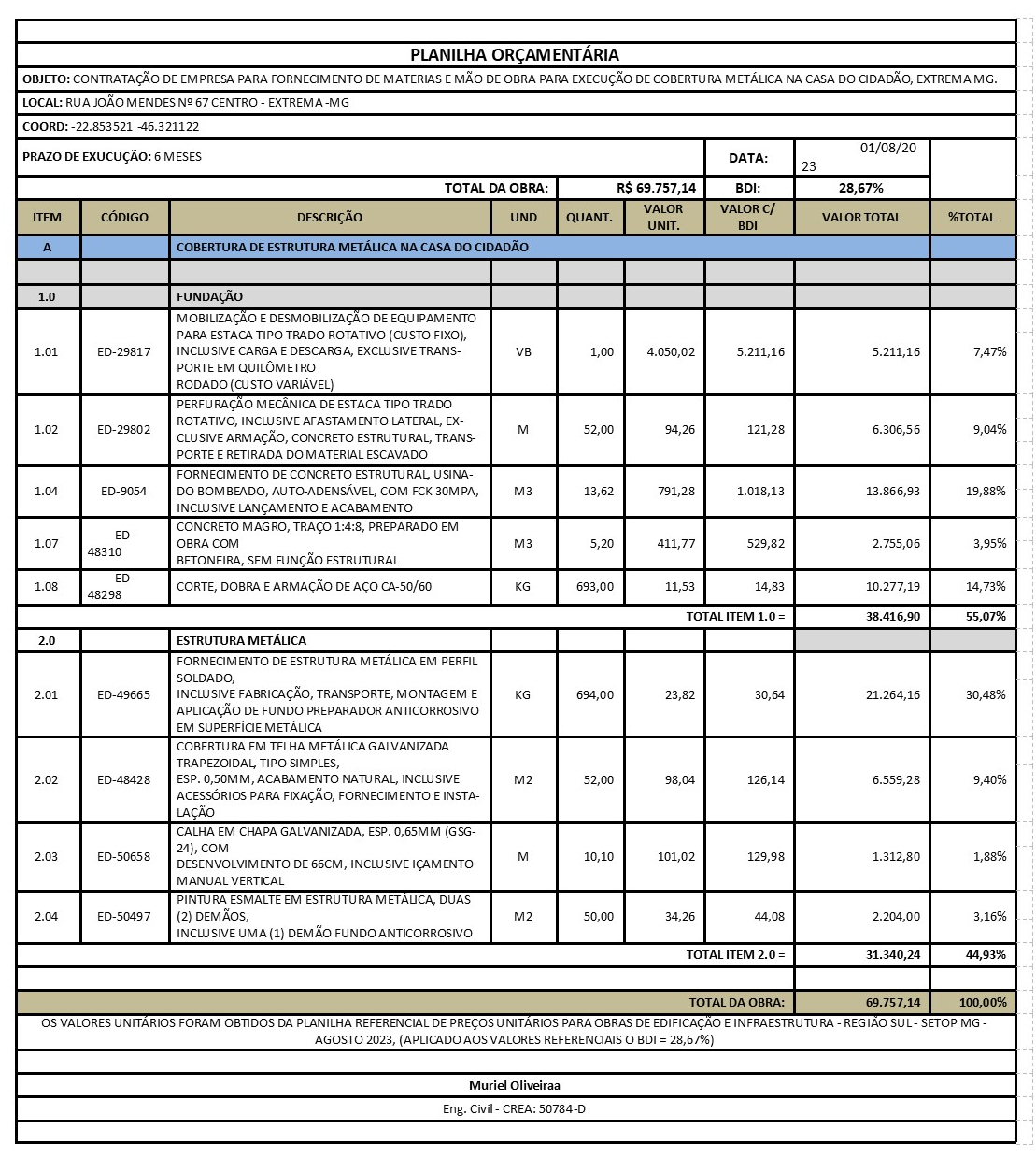 Estimativa do valor da contratação: R$ 69.757,14 (sessenta e nove mil e setecentos e cinquenta e sete reais e quatorze centavos).Estimativa do valor da contratação: R$ 69.757,14 (sessenta e nove mil e setecentos e cinquenta e sete reais e quatorze centavos).Estimativa do valor da contratação: R$ 69.757,14 (sessenta e nove mil e setecentos e cinquenta e sete reais e quatorze centavos).Estimativa do valor da contratação: R$ 69.757,14 (sessenta e nove mil e setecentos e cinquenta e sete reais e quatorze centavos).8. Contratações correlatas e/ou interdependentes8. Contratações correlatas e/ou interdependentes8. Contratações correlatas e/ou interdependentes8. Contratações correlatas e/ou interdependentes8. Contratações correlatas e/ou interdependentes8. Contratações correlatas e/ou interdependentes8. Contratações correlatas e/ou interdependentesAtualmente a Câmara Municipal de Extrema não possui nenhum contrato para esse objeto.Atualmente a Câmara Municipal de Extrema não possui nenhum contrato para esse objeto.Atualmente a Câmara Municipal de Extrema não possui nenhum contrato para esse objeto.Atualmente a Câmara Municipal de Extrema não possui nenhum contrato para esse objeto.Atualmente a Câmara Municipal de Extrema não possui nenhum contrato para esse objeto.Atualmente a Câmara Municipal de Extrema não possui nenhum contrato para esse objeto.Atualmente a Câmara Municipal de Extrema não possui nenhum contrato para esse objeto.9. Providências a serem adotadas pela administração previamente à celebração do contrato, inclusive quanto à capacitação de servidores ou de empregados para fiscalização e gestão contratual ou adequação do ambiente da organização9. Providências a serem adotadas pela administração previamente à celebração do contrato, inclusive quanto à capacitação de servidores ou de empregados para fiscalização e gestão contratual ou adequação do ambiente da organização9. Providências a serem adotadas pela administração previamente à celebração do contrato, inclusive quanto à capacitação de servidores ou de empregados para fiscalização e gestão contratual ou adequação do ambiente da organização9. Providências a serem adotadas pela administração previamente à celebração do contrato, inclusive quanto à capacitação de servidores ou de empregados para fiscalização e gestão contratual ou adequação do ambiente da organização9. Providências a serem adotadas pela administração previamente à celebração do contrato, inclusive quanto à capacitação de servidores ou de empregados para fiscalização e gestão contratual ou adequação do ambiente da organização9. Providências a serem adotadas pela administração previamente à celebração do contrato, inclusive quanto à capacitação de servidores ou de empregados para fiscalização e gestão contratual ou adequação do ambiente da organização9. Providências a serem adotadas pela administração previamente à celebração do contrato, inclusive quanto à capacitação de servidores ou de empregados para fiscalização e gestão contratual ou adequação do ambiente da organização9. Providências a serem adotadas pela administração previamente à celebração do contrato, inclusive quanto à capacitação de servidores ou de empregados para fiscalização e gestão contratual ou adequação do ambiente da organizaçãoA Administração da Câmara Municipal de Extrema tomará as seguintes providências previamente ao contrato: Portaria de nomeação do gestor e fiscal de contratos; Capacitação do gestor e fiscal de contratos; Definições dos locais onde devem ser realizados os serviços; Definição de planos de trabalho com vistas à boa execução contratual.A Administração da Câmara Municipal de Extrema tomará as seguintes providências previamente ao contrato: Portaria de nomeação do gestor e fiscal de contratos; Capacitação do gestor e fiscal de contratos; Definições dos locais onde devem ser realizados os serviços; Definição de planos de trabalho com vistas à boa execução contratual.A Administração da Câmara Municipal de Extrema tomará as seguintes providências previamente ao contrato: Portaria de nomeação do gestor e fiscal de contratos; Capacitação do gestor e fiscal de contratos; Definições dos locais onde devem ser realizados os serviços; Definição de planos de trabalho com vistas à boa execução contratual.A Administração da Câmara Municipal de Extrema tomará as seguintes providências previamente ao contrato: Portaria de nomeação do gestor e fiscal de contratos; Capacitação do gestor e fiscal de contratos; Definições dos locais onde devem ser realizados os serviços; Definição de planos de trabalho com vistas à boa execução contratual.A Administração da Câmara Municipal de Extrema tomará as seguintes providências previamente ao contrato: Portaria de nomeação do gestor e fiscal de contratos; Capacitação do gestor e fiscal de contratos; Definições dos locais onde devem ser realizados os serviços; Definição de planos de trabalho com vistas à boa execução contratual.A Administração da Câmara Municipal de Extrema tomará as seguintes providências previamente ao contrato: Portaria de nomeação do gestor e fiscal de contratos; Capacitação do gestor e fiscal de contratos; Definições dos locais onde devem ser realizados os serviços; Definição de planos de trabalho com vistas à boa execução contratual.A Administração da Câmara Municipal de Extrema tomará as seguintes providências previamente ao contrato: Portaria de nomeação do gestor e fiscal de contratos; Capacitação do gestor e fiscal de contratos; Definições dos locais onde devem ser realizados os serviços; Definição de planos de trabalho com vistas à boa execução contratual.A Administração da Câmara Municipal de Extrema tomará as seguintes providências previamente ao contrato: Portaria de nomeação do gestor e fiscal de contratos; Capacitação do gestor e fiscal de contratos; Definições dos locais onde devem ser realizados os serviços; Definição de planos de trabalho com vistas à boa execução contratual.10. Possíveis impactos ambientais e respectivas medidas mitigadoras, incluídos requisitos de baixo consumo de energia e de outros recursos, bem como logística reversa para desfazimento e reciclagem de bens e refugos, quando aplicável10. Possíveis impactos ambientais e respectivas medidas mitigadoras, incluídos requisitos de baixo consumo de energia e de outros recursos, bem como logística reversa para desfazimento e reciclagem de bens e refugos, quando aplicável10. Possíveis impactos ambientais e respectivas medidas mitigadoras, incluídos requisitos de baixo consumo de energia e de outros recursos, bem como logística reversa para desfazimento e reciclagem de bens e refugos, quando aplicável10. Possíveis impactos ambientais e respectivas medidas mitigadoras, incluídos requisitos de baixo consumo de energia e de outros recursos, bem como logística reversa para desfazimento e reciclagem de bens e refugos, quando aplicável10. Possíveis impactos ambientais e respectivas medidas mitigadoras, incluídos requisitos de baixo consumo de energia e de outros recursos, bem como logística reversa para desfazimento e reciclagem de bens e refugos, quando aplicável10. Possíveis impactos ambientais e respectivas medidas mitigadoras, incluídos requisitos de baixo consumo de energia e de outros recursos, bem como logística reversa para desfazimento e reciclagem de bens e refugos, quando aplicável10. Possíveis impactos ambientais e respectivas medidas mitigadoras, incluídos requisitos de baixo consumo de energia e de outros recursos, bem como logística reversa para desfazimento e reciclagem de bens e refugos, quando aplicável10. Possíveis impactos ambientais e respectivas medidas mitigadoras, incluídos requisitos de baixo consumo de energia e de outros recursos, bem como logística reversa para desfazimento e reciclagem de bens e refugos, quando aplicávelEssa contratação tem um baixo impacto ambiental. Para que seja assegurada a viabilidade técnica e o adequado tratamento dos impactos ambientais específicos, a Contratada deverá, ainda, respeitar as Normas Brasileiras (NBR) publicadas pela ABNT sobre resíduos sólidos, caso ocorram, e fazer a destinação dos resíduos ou entulhos dessa adequação.Essa contratação tem um baixo impacto ambiental. Para que seja assegurada a viabilidade técnica e o adequado tratamento dos impactos ambientais específicos, a Contratada deverá, ainda, respeitar as Normas Brasileiras (NBR) publicadas pela ABNT sobre resíduos sólidos, caso ocorram, e fazer a destinação dos resíduos ou entulhos dessa adequação.Essa contratação tem um baixo impacto ambiental. Para que seja assegurada a viabilidade técnica e o adequado tratamento dos impactos ambientais específicos, a Contratada deverá, ainda, respeitar as Normas Brasileiras (NBR) publicadas pela ABNT sobre resíduos sólidos, caso ocorram, e fazer a destinação dos resíduos ou entulhos dessa adequação.Essa contratação tem um baixo impacto ambiental. Para que seja assegurada a viabilidade técnica e o adequado tratamento dos impactos ambientais específicos, a Contratada deverá, ainda, respeitar as Normas Brasileiras (NBR) publicadas pela ABNT sobre resíduos sólidos, caso ocorram, e fazer a destinação dos resíduos ou entulhos dessa adequação.Essa contratação tem um baixo impacto ambiental. Para que seja assegurada a viabilidade técnica e o adequado tratamento dos impactos ambientais específicos, a Contratada deverá, ainda, respeitar as Normas Brasileiras (NBR) publicadas pela ABNT sobre resíduos sólidos, caso ocorram, e fazer a destinação dos resíduos ou entulhos dessa adequação.Essa contratação tem um baixo impacto ambiental. Para que seja assegurada a viabilidade técnica e o adequado tratamento dos impactos ambientais específicos, a Contratada deverá, ainda, respeitar as Normas Brasileiras (NBR) publicadas pela ABNT sobre resíduos sólidos, caso ocorram, e fazer a destinação dos resíduos ou entulhos dessa adequação.Essa contratação tem um baixo impacto ambiental. Para que seja assegurada a viabilidade técnica e o adequado tratamento dos impactos ambientais específicos, a Contratada deverá, ainda, respeitar as Normas Brasileiras (NBR) publicadas pela ABNT sobre resíduos sólidos, caso ocorram, e fazer a destinação dos resíduos ou entulhos dessa adequação.Essa contratação tem um baixo impacto ambiental. Para que seja assegurada a viabilidade técnica e o adequado tratamento dos impactos ambientais específicos, a Contratada deverá, ainda, respeitar as Normas Brasileiras (NBR) publicadas pela ABNT sobre resíduos sólidos, caso ocorram, e fazer a destinação dos resíduos ou entulhos dessa adequação.Eixo 3 – Da viabilidade:Eixo 3 – Da viabilidade:Eixo 3 – Da viabilidade:Eixo 3 – Da viabilidade:Eixo 3 – Da viabilidade:Eixo 3 – Da viabilidade:Eixo 3 – Da viabilidade:11. Descrição da solução, acompanhada das justificativas técnica e econômica da escolha do tipo de solução.11. Descrição da solução, acompanhada das justificativas técnica e econômica da escolha do tipo de solução.11. Descrição da solução, acompanhada das justificativas técnica e econômica da escolha do tipo de solução.11. Descrição da solução, acompanhada das justificativas técnica e econômica da escolha do tipo de solução.11. Descrição da solução, acompanhada das justificativas técnica e econômica da escolha do tipo de solução.11. Descrição da solução, acompanhada das justificativas técnica e econômica da escolha do tipo de solução.11. Descrição da solução, acompanhada das justificativas técnica e econômica da escolha do tipo de solução.11. Descrição da solução, acompanhada das justificativas técnica e econômica da escolha do tipo de solução.A escolha de um telhado em estrutura metálica para a área externa da Casa do Cidadão da Câmara Municipal de Extrema é respaldada por justificativas técnicas sólidas, destacando-se pela leveza, resistência, durabilidade, versatilidade e sustentabilidade. Além disso, a análise econômica evidencia que essa opção é financeiramente vantajosa, considerando tanto os custos iniciais quanto os operacionais a longo prazo visando aprimorar significativamente o espaço externo da Casa do Cidadão. A solução proposta consiste na construção de um telhado em estrutura metálica para cobrir a área externa da Casa do Cidadão. A estrutura será projetada para proporcionar uma cobertura eficaz e durável, atendendo às necessidades específicas do local. Justificativa Técnica:Leveza e Resistência: A estrutura metálica oferece uma relação resistência-peso superior, proporcionando uma solução robusta sem aumentar desnecessariamente a carga sobre a estrutura existente.Durabilidade: Materiais metálicos, especialmente aço galvanizado, são conhecidos por sua resistência à corrosão, garantindo uma longa vida útil mesmo em ambientes externos desafiadores.Versatilidade de Design: A estrutura metálica permite vãos mais amplos, oferecendo flexibilidade no design e adaptabilidade ao uso futuro da área externa. Isso possibilita a realização de eventos diversos sem a necessidade de suportes intermediários.Rapidez na Instalação: A pré-fabricação de componentes metálicos agiliza o processo de construção, reduzindo o tempo de intervenção na área e minimizando impactos operacionais.Sustentabilidade: O aço é um material reciclável, alinhando-se a práticas sustentáveis. A durabilidade da estrutura também reduz a necessidade de substituições frequentes, diminuindo o impacto ambiental.Justificativa Econômica:Custo-benefício: Embora os custos iniciais possam ser ligeiramente superiores em comparação com algumas alternativas, a durabilidade e a baixa manutenção ao longo do tempo resultam em economias a longo prazo.Redução de Custos Operacionais: A facilidade e rapidez de instalação da estrutura metálica contribuem para a redução dos custos operacionais, minimizando interrupções nas atividades da Casa do Cidadão.Valorização do Espaço: A melhoria estética proporcionada pela estrutura metálica pode valorizar a imagem da Casa do Cidadão, aumentando seu apelo visual e atraindo mais usuários.A escolha de um telhado em estrutura metálica para a área externa da Casa do Cidadão da Câmara Municipal de Extrema é respaldada por justificativas técnicas sólidas, destacando-se pela leveza, resistência, durabilidade, versatilidade e sustentabilidade. Além disso, a análise econômica evidencia que essa opção é financeiramente vantajosa, considerando tanto os custos iniciais quanto os operacionais a longo prazo visando aprimorar significativamente o espaço externo da Casa do Cidadão. A solução proposta consiste na construção de um telhado em estrutura metálica para cobrir a área externa da Casa do Cidadão. A estrutura será projetada para proporcionar uma cobertura eficaz e durável, atendendo às necessidades específicas do local. Justificativa Técnica:Leveza e Resistência: A estrutura metálica oferece uma relação resistência-peso superior, proporcionando uma solução robusta sem aumentar desnecessariamente a carga sobre a estrutura existente.Durabilidade: Materiais metálicos, especialmente aço galvanizado, são conhecidos por sua resistência à corrosão, garantindo uma longa vida útil mesmo em ambientes externos desafiadores.Versatilidade de Design: A estrutura metálica permite vãos mais amplos, oferecendo flexibilidade no design e adaptabilidade ao uso futuro da área externa. Isso possibilita a realização de eventos diversos sem a necessidade de suportes intermediários.Rapidez na Instalação: A pré-fabricação de componentes metálicos agiliza o processo de construção, reduzindo o tempo de intervenção na área e minimizando impactos operacionais.Sustentabilidade: O aço é um material reciclável, alinhando-se a práticas sustentáveis. A durabilidade da estrutura também reduz a necessidade de substituições frequentes, diminuindo o impacto ambiental.Justificativa Econômica:Custo-benefício: Embora os custos iniciais possam ser ligeiramente superiores em comparação com algumas alternativas, a durabilidade e a baixa manutenção ao longo do tempo resultam em economias a longo prazo.Redução de Custos Operacionais: A facilidade e rapidez de instalação da estrutura metálica contribuem para a redução dos custos operacionais, minimizando interrupções nas atividades da Casa do Cidadão.Valorização do Espaço: A melhoria estética proporcionada pela estrutura metálica pode valorizar a imagem da Casa do Cidadão, aumentando seu apelo visual e atraindo mais usuários.A escolha de um telhado em estrutura metálica para a área externa da Casa do Cidadão da Câmara Municipal de Extrema é respaldada por justificativas técnicas sólidas, destacando-se pela leveza, resistência, durabilidade, versatilidade e sustentabilidade. Além disso, a análise econômica evidencia que essa opção é financeiramente vantajosa, considerando tanto os custos iniciais quanto os operacionais a longo prazo visando aprimorar significativamente o espaço externo da Casa do Cidadão. A solução proposta consiste na construção de um telhado em estrutura metálica para cobrir a área externa da Casa do Cidadão. A estrutura será projetada para proporcionar uma cobertura eficaz e durável, atendendo às necessidades específicas do local. Justificativa Técnica:Leveza e Resistência: A estrutura metálica oferece uma relação resistência-peso superior, proporcionando uma solução robusta sem aumentar desnecessariamente a carga sobre a estrutura existente.Durabilidade: Materiais metálicos, especialmente aço galvanizado, são conhecidos por sua resistência à corrosão, garantindo uma longa vida útil mesmo em ambientes externos desafiadores.Versatilidade de Design: A estrutura metálica permite vãos mais amplos, oferecendo flexibilidade no design e adaptabilidade ao uso futuro da área externa. Isso possibilita a realização de eventos diversos sem a necessidade de suportes intermediários.Rapidez na Instalação: A pré-fabricação de componentes metálicos agiliza o processo de construção, reduzindo o tempo de intervenção na área e minimizando impactos operacionais.Sustentabilidade: O aço é um material reciclável, alinhando-se a práticas sustentáveis. A durabilidade da estrutura também reduz a necessidade de substituições frequentes, diminuindo o impacto ambiental.Justificativa Econômica:Custo-benefício: Embora os custos iniciais possam ser ligeiramente superiores em comparação com algumas alternativas, a durabilidade e a baixa manutenção ao longo do tempo resultam em economias a longo prazo.Redução de Custos Operacionais: A facilidade e rapidez de instalação da estrutura metálica contribuem para a redução dos custos operacionais, minimizando interrupções nas atividades da Casa do Cidadão.Valorização do Espaço: A melhoria estética proporcionada pela estrutura metálica pode valorizar a imagem da Casa do Cidadão, aumentando seu apelo visual e atraindo mais usuários.A escolha de um telhado em estrutura metálica para a área externa da Casa do Cidadão da Câmara Municipal de Extrema é respaldada por justificativas técnicas sólidas, destacando-se pela leveza, resistência, durabilidade, versatilidade e sustentabilidade. Além disso, a análise econômica evidencia que essa opção é financeiramente vantajosa, considerando tanto os custos iniciais quanto os operacionais a longo prazo visando aprimorar significativamente o espaço externo da Casa do Cidadão. A solução proposta consiste na construção de um telhado em estrutura metálica para cobrir a área externa da Casa do Cidadão. A estrutura será projetada para proporcionar uma cobertura eficaz e durável, atendendo às necessidades específicas do local. Justificativa Técnica:Leveza e Resistência: A estrutura metálica oferece uma relação resistência-peso superior, proporcionando uma solução robusta sem aumentar desnecessariamente a carga sobre a estrutura existente.Durabilidade: Materiais metálicos, especialmente aço galvanizado, são conhecidos por sua resistência à corrosão, garantindo uma longa vida útil mesmo em ambientes externos desafiadores.Versatilidade de Design: A estrutura metálica permite vãos mais amplos, oferecendo flexibilidade no design e adaptabilidade ao uso futuro da área externa. Isso possibilita a realização de eventos diversos sem a necessidade de suportes intermediários.Rapidez na Instalação: A pré-fabricação de componentes metálicos agiliza o processo de construção, reduzindo o tempo de intervenção na área e minimizando impactos operacionais.Sustentabilidade: O aço é um material reciclável, alinhando-se a práticas sustentáveis. A durabilidade da estrutura também reduz a necessidade de substituições frequentes, diminuindo o impacto ambiental.Justificativa Econômica:Custo-benefício: Embora os custos iniciais possam ser ligeiramente superiores em comparação com algumas alternativas, a durabilidade e a baixa manutenção ao longo do tempo resultam em economias a longo prazo.Redução de Custos Operacionais: A facilidade e rapidez de instalação da estrutura metálica contribuem para a redução dos custos operacionais, minimizando interrupções nas atividades da Casa do Cidadão.Valorização do Espaço: A melhoria estética proporcionada pela estrutura metálica pode valorizar a imagem da Casa do Cidadão, aumentando seu apelo visual e atraindo mais usuários.A escolha de um telhado em estrutura metálica para a área externa da Casa do Cidadão da Câmara Municipal de Extrema é respaldada por justificativas técnicas sólidas, destacando-se pela leveza, resistência, durabilidade, versatilidade e sustentabilidade. Além disso, a análise econômica evidencia que essa opção é financeiramente vantajosa, considerando tanto os custos iniciais quanto os operacionais a longo prazo visando aprimorar significativamente o espaço externo da Casa do Cidadão. A solução proposta consiste na construção de um telhado em estrutura metálica para cobrir a área externa da Casa do Cidadão. A estrutura será projetada para proporcionar uma cobertura eficaz e durável, atendendo às necessidades específicas do local. Justificativa Técnica:Leveza e Resistência: A estrutura metálica oferece uma relação resistência-peso superior, proporcionando uma solução robusta sem aumentar desnecessariamente a carga sobre a estrutura existente.Durabilidade: Materiais metálicos, especialmente aço galvanizado, são conhecidos por sua resistência à corrosão, garantindo uma longa vida útil mesmo em ambientes externos desafiadores.Versatilidade de Design: A estrutura metálica permite vãos mais amplos, oferecendo flexibilidade no design e adaptabilidade ao uso futuro da área externa. Isso possibilita a realização de eventos diversos sem a necessidade de suportes intermediários.Rapidez na Instalação: A pré-fabricação de componentes metálicos agiliza o processo de construção, reduzindo o tempo de intervenção na área e minimizando impactos operacionais.Sustentabilidade: O aço é um material reciclável, alinhando-se a práticas sustentáveis. A durabilidade da estrutura também reduz a necessidade de substituições frequentes, diminuindo o impacto ambiental.Justificativa Econômica:Custo-benefício: Embora os custos iniciais possam ser ligeiramente superiores em comparação com algumas alternativas, a durabilidade e a baixa manutenção ao longo do tempo resultam em economias a longo prazo.Redução de Custos Operacionais: A facilidade e rapidez de instalação da estrutura metálica contribuem para a redução dos custos operacionais, minimizando interrupções nas atividades da Casa do Cidadão.Valorização do Espaço: A melhoria estética proporcionada pela estrutura metálica pode valorizar a imagem da Casa do Cidadão, aumentando seu apelo visual e atraindo mais usuários.A escolha de um telhado em estrutura metálica para a área externa da Casa do Cidadão da Câmara Municipal de Extrema é respaldada por justificativas técnicas sólidas, destacando-se pela leveza, resistência, durabilidade, versatilidade e sustentabilidade. Além disso, a análise econômica evidencia que essa opção é financeiramente vantajosa, considerando tanto os custos iniciais quanto os operacionais a longo prazo visando aprimorar significativamente o espaço externo da Casa do Cidadão. A solução proposta consiste na construção de um telhado em estrutura metálica para cobrir a área externa da Casa do Cidadão. A estrutura será projetada para proporcionar uma cobertura eficaz e durável, atendendo às necessidades específicas do local. Justificativa Técnica:Leveza e Resistência: A estrutura metálica oferece uma relação resistência-peso superior, proporcionando uma solução robusta sem aumentar desnecessariamente a carga sobre a estrutura existente.Durabilidade: Materiais metálicos, especialmente aço galvanizado, são conhecidos por sua resistência à corrosão, garantindo uma longa vida útil mesmo em ambientes externos desafiadores.Versatilidade de Design: A estrutura metálica permite vãos mais amplos, oferecendo flexibilidade no design e adaptabilidade ao uso futuro da área externa. Isso possibilita a realização de eventos diversos sem a necessidade de suportes intermediários.Rapidez na Instalação: A pré-fabricação de componentes metálicos agiliza o processo de construção, reduzindo o tempo de intervenção na área e minimizando impactos operacionais.Sustentabilidade: O aço é um material reciclável, alinhando-se a práticas sustentáveis. A durabilidade da estrutura também reduz a necessidade de substituições frequentes, diminuindo o impacto ambiental.Justificativa Econômica:Custo-benefício: Embora os custos iniciais possam ser ligeiramente superiores em comparação com algumas alternativas, a durabilidade e a baixa manutenção ao longo do tempo resultam em economias a longo prazo.Redução de Custos Operacionais: A facilidade e rapidez de instalação da estrutura metálica contribuem para a redução dos custos operacionais, minimizando interrupções nas atividades da Casa do Cidadão.Valorização do Espaço: A melhoria estética proporcionada pela estrutura metálica pode valorizar a imagem da Casa do Cidadão, aumentando seu apelo visual e atraindo mais usuários.A escolha de um telhado em estrutura metálica para a área externa da Casa do Cidadão da Câmara Municipal de Extrema é respaldada por justificativas técnicas sólidas, destacando-se pela leveza, resistência, durabilidade, versatilidade e sustentabilidade. Além disso, a análise econômica evidencia que essa opção é financeiramente vantajosa, considerando tanto os custos iniciais quanto os operacionais a longo prazo visando aprimorar significativamente o espaço externo da Casa do Cidadão. A solução proposta consiste na construção de um telhado em estrutura metálica para cobrir a área externa da Casa do Cidadão. A estrutura será projetada para proporcionar uma cobertura eficaz e durável, atendendo às necessidades específicas do local. Justificativa Técnica:Leveza e Resistência: A estrutura metálica oferece uma relação resistência-peso superior, proporcionando uma solução robusta sem aumentar desnecessariamente a carga sobre a estrutura existente.Durabilidade: Materiais metálicos, especialmente aço galvanizado, são conhecidos por sua resistência à corrosão, garantindo uma longa vida útil mesmo em ambientes externos desafiadores.Versatilidade de Design: A estrutura metálica permite vãos mais amplos, oferecendo flexibilidade no design e adaptabilidade ao uso futuro da área externa. Isso possibilita a realização de eventos diversos sem a necessidade de suportes intermediários.Rapidez na Instalação: A pré-fabricação de componentes metálicos agiliza o processo de construção, reduzindo o tempo de intervenção na área e minimizando impactos operacionais.Sustentabilidade: O aço é um material reciclável, alinhando-se a práticas sustentáveis. A durabilidade da estrutura também reduz a necessidade de substituições frequentes, diminuindo o impacto ambiental.Justificativa Econômica:Custo-benefício: Embora os custos iniciais possam ser ligeiramente superiores em comparação com algumas alternativas, a durabilidade e a baixa manutenção ao longo do tempo resultam em economias a longo prazo.Redução de Custos Operacionais: A facilidade e rapidez de instalação da estrutura metálica contribuem para a redução dos custos operacionais, minimizando interrupções nas atividades da Casa do Cidadão.Valorização do Espaço: A melhoria estética proporcionada pela estrutura metálica pode valorizar a imagem da Casa do Cidadão, aumentando seu apelo visual e atraindo mais usuários.A escolha de um telhado em estrutura metálica para a área externa da Casa do Cidadão da Câmara Municipal de Extrema é respaldada por justificativas técnicas sólidas, destacando-se pela leveza, resistência, durabilidade, versatilidade e sustentabilidade. Além disso, a análise econômica evidencia que essa opção é financeiramente vantajosa, considerando tanto os custos iniciais quanto os operacionais a longo prazo visando aprimorar significativamente o espaço externo da Casa do Cidadão. A solução proposta consiste na construção de um telhado em estrutura metálica para cobrir a área externa da Casa do Cidadão. A estrutura será projetada para proporcionar uma cobertura eficaz e durável, atendendo às necessidades específicas do local. Justificativa Técnica:Leveza e Resistência: A estrutura metálica oferece uma relação resistência-peso superior, proporcionando uma solução robusta sem aumentar desnecessariamente a carga sobre a estrutura existente.Durabilidade: Materiais metálicos, especialmente aço galvanizado, são conhecidos por sua resistência à corrosão, garantindo uma longa vida útil mesmo em ambientes externos desafiadores.Versatilidade de Design: A estrutura metálica permite vãos mais amplos, oferecendo flexibilidade no design e adaptabilidade ao uso futuro da área externa. Isso possibilita a realização de eventos diversos sem a necessidade de suportes intermediários.Rapidez na Instalação: A pré-fabricação de componentes metálicos agiliza o processo de construção, reduzindo o tempo de intervenção na área e minimizando impactos operacionais.Sustentabilidade: O aço é um material reciclável, alinhando-se a práticas sustentáveis. A durabilidade da estrutura também reduz a necessidade de substituições frequentes, diminuindo o impacto ambiental.Justificativa Econômica:Custo-benefício: Embora os custos iniciais possam ser ligeiramente superiores em comparação com algumas alternativas, a durabilidade e a baixa manutenção ao longo do tempo resultam em economias a longo prazo.Redução de Custos Operacionais: A facilidade e rapidez de instalação da estrutura metálica contribuem para a redução dos custos operacionais, minimizando interrupções nas atividades da Casa do Cidadão.Valorização do Espaço: A melhoria estética proporcionada pela estrutura metálica pode valorizar a imagem da Casa do Cidadão, aumentando seu apelo visual e atraindo mais usuários.12. Justificativas para o parcelamento ou não da solução, se aplicável.12. Justificativas para o parcelamento ou não da solução, se aplicável.12. Justificativas para o parcelamento ou não da solução, se aplicável.12. Justificativas para o parcelamento ou não da solução, se aplicável.12. Justificativas para o parcelamento ou não da solução, se aplicável.Entende-se que os serviços, objeto da contratação, são correlatos e devem ser geridos e executados pela mesma empresa, caso contrário, poderia implicar uma complexa e desnecessária demanda para os fiscais contratuais, uma vez que os serviços deixariam de apresentar um padrão de qualidade, gerando, inclusive, ingerência entre as diversas empresas, caso o objeto fosse dividido em lotes independentes. A licitação para a contratação de que trata o objeto, por meio de preço global, nos moldes em que se encontra, permite à Administração uma maior economia com o ganho de escala, haja vista que os licitantes poderão vir a ofertar preços mais competitivos, sem restringir a competitividade. Dessa forma, os itens foram agrupados em lote único por terem grande similaridade nas características e especificações, cuja execução em conjunto trará significativa redução de preço, comparando-se com a realização dos serviços em separado, por fornecedores diferentes. A contratação foi agrupada para permitir maior adesão e competitividade ao certame pelo mercado fornecedor, em razão da quantidade de serviço em cada item, ampliando o interesse do mercado, evitando-se assim a necessidade de iniciar nova licitação para o atendimento da demanda em questão. Os serviços objeto desta contratação são de natureza não continuada tendo em vista tratar-se de prestação de serviço sob demanda conforme detalhamento dos serviços. Os serviços objeto desta contratação serão por execução indireta de obras e serviços de engenharia, no regime de empreitada por preço global (art. 46, II - Lei 14.133/2021).Entende-se que os serviços, objeto da contratação, são correlatos e devem ser geridos e executados pela mesma empresa, caso contrário, poderia implicar uma complexa e desnecessária demanda para os fiscais contratuais, uma vez que os serviços deixariam de apresentar um padrão de qualidade, gerando, inclusive, ingerência entre as diversas empresas, caso o objeto fosse dividido em lotes independentes. A licitação para a contratação de que trata o objeto, por meio de preço global, nos moldes em que se encontra, permite à Administração uma maior economia com o ganho de escala, haja vista que os licitantes poderão vir a ofertar preços mais competitivos, sem restringir a competitividade. Dessa forma, os itens foram agrupados em lote único por terem grande similaridade nas características e especificações, cuja execução em conjunto trará significativa redução de preço, comparando-se com a realização dos serviços em separado, por fornecedores diferentes. A contratação foi agrupada para permitir maior adesão e competitividade ao certame pelo mercado fornecedor, em razão da quantidade de serviço em cada item, ampliando o interesse do mercado, evitando-se assim a necessidade de iniciar nova licitação para o atendimento da demanda em questão. Os serviços objeto desta contratação são de natureza não continuada tendo em vista tratar-se de prestação de serviço sob demanda conforme detalhamento dos serviços. Os serviços objeto desta contratação serão por execução indireta de obras e serviços de engenharia, no regime de empreitada por preço global (art. 46, II - Lei 14.133/2021).Entende-se que os serviços, objeto da contratação, são correlatos e devem ser geridos e executados pela mesma empresa, caso contrário, poderia implicar uma complexa e desnecessária demanda para os fiscais contratuais, uma vez que os serviços deixariam de apresentar um padrão de qualidade, gerando, inclusive, ingerência entre as diversas empresas, caso o objeto fosse dividido em lotes independentes. A licitação para a contratação de que trata o objeto, por meio de preço global, nos moldes em que se encontra, permite à Administração uma maior economia com o ganho de escala, haja vista que os licitantes poderão vir a ofertar preços mais competitivos, sem restringir a competitividade. Dessa forma, os itens foram agrupados em lote único por terem grande similaridade nas características e especificações, cuja execução em conjunto trará significativa redução de preço, comparando-se com a realização dos serviços em separado, por fornecedores diferentes. A contratação foi agrupada para permitir maior adesão e competitividade ao certame pelo mercado fornecedor, em razão da quantidade de serviço em cada item, ampliando o interesse do mercado, evitando-se assim a necessidade de iniciar nova licitação para o atendimento da demanda em questão. Os serviços objeto desta contratação são de natureza não continuada tendo em vista tratar-se de prestação de serviço sob demanda conforme detalhamento dos serviços. Os serviços objeto desta contratação serão por execução indireta de obras e serviços de engenharia, no regime de empreitada por preço global (art. 46, II - Lei 14.133/2021).Entende-se que os serviços, objeto da contratação, são correlatos e devem ser geridos e executados pela mesma empresa, caso contrário, poderia implicar uma complexa e desnecessária demanda para os fiscais contratuais, uma vez que os serviços deixariam de apresentar um padrão de qualidade, gerando, inclusive, ingerência entre as diversas empresas, caso o objeto fosse dividido em lotes independentes. A licitação para a contratação de que trata o objeto, por meio de preço global, nos moldes em que se encontra, permite à Administração uma maior economia com o ganho de escala, haja vista que os licitantes poderão vir a ofertar preços mais competitivos, sem restringir a competitividade. Dessa forma, os itens foram agrupados em lote único por terem grande similaridade nas características e especificações, cuja execução em conjunto trará significativa redução de preço, comparando-se com a realização dos serviços em separado, por fornecedores diferentes. A contratação foi agrupada para permitir maior adesão e competitividade ao certame pelo mercado fornecedor, em razão da quantidade de serviço em cada item, ampliando o interesse do mercado, evitando-se assim a necessidade de iniciar nova licitação para o atendimento da demanda em questão. Os serviços objeto desta contratação são de natureza não continuada tendo em vista tratar-se de prestação de serviço sob demanda conforme detalhamento dos serviços. Os serviços objeto desta contratação serão por execução indireta de obras e serviços de engenharia, no regime de empreitada por preço global (art. 46, II - Lei 14.133/2021).Entende-se que os serviços, objeto da contratação, são correlatos e devem ser geridos e executados pela mesma empresa, caso contrário, poderia implicar uma complexa e desnecessária demanda para os fiscais contratuais, uma vez que os serviços deixariam de apresentar um padrão de qualidade, gerando, inclusive, ingerência entre as diversas empresas, caso o objeto fosse dividido em lotes independentes. A licitação para a contratação de que trata o objeto, por meio de preço global, nos moldes em que se encontra, permite à Administração uma maior economia com o ganho de escala, haja vista que os licitantes poderão vir a ofertar preços mais competitivos, sem restringir a competitividade. Dessa forma, os itens foram agrupados em lote único por terem grande similaridade nas características e especificações, cuja execução em conjunto trará significativa redução de preço, comparando-se com a realização dos serviços em separado, por fornecedores diferentes. A contratação foi agrupada para permitir maior adesão e competitividade ao certame pelo mercado fornecedor, em razão da quantidade de serviço em cada item, ampliando o interesse do mercado, evitando-se assim a necessidade de iniciar nova licitação para o atendimento da demanda em questão. Os serviços objeto desta contratação são de natureza não continuada tendo em vista tratar-se de prestação de serviço sob demanda conforme detalhamento dos serviços. Os serviços objeto desta contratação serão por execução indireta de obras e serviços de engenharia, no regime de empreitada por preço global (art. 46, II - Lei 14.133/2021).13. Demonstração do alinhamento entre a contratação e o planejamento do órgão ou entidade, identificando a previsão no Plano Anual de Contratações ou, se for o caso, justificando a ausência de previsão.13. Demonstração do alinhamento entre a contratação e o planejamento do órgão ou entidade, identificando a previsão no Plano Anual de Contratações ou, se for o caso, justificando a ausência de previsão.13. Demonstração do alinhamento entre a contratação e o planejamento do órgão ou entidade, identificando a previsão no Plano Anual de Contratações ou, se for o caso, justificando a ausência de previsão.13. Demonstração do alinhamento entre a contratação e o planejamento do órgão ou entidade, identificando a previsão no Plano Anual de Contratações ou, se for o caso, justificando a ausência de previsão.13. Demonstração do alinhamento entre a contratação e o planejamento do órgão ou entidade, identificando a previsão no Plano Anual de Contratações ou, se for o caso, justificando a ausência de previsão.14. Declaração de viabilidade.14. Declaração de viabilidade.14. Declaração de viabilidade.14. Declaração de viabilidade.14. Declaração de viabilidade.Declaro, considerando todo o exposto neste Estudo Técnico Preliminar, que a contratação:(   ) Viável          (    ) Não viávelExtrema, MG, 09 de janeiro de 2024._________________________________________Danilo de MoraisDiretor GeralDeclaro, considerando todo o exposto neste Estudo Técnico Preliminar, que a contratação:(   ) Viável          (    ) Não viávelExtrema, MG, 09 de janeiro de 2024._________________________________________Danilo de MoraisDiretor GeralDeclaro, considerando todo o exposto neste Estudo Técnico Preliminar, que a contratação:(   ) Viável          (    ) Não viávelExtrema, MG, 09 de janeiro de 2024._________________________________________Danilo de MoraisDiretor GeralDeclaro, considerando todo o exposto neste Estudo Técnico Preliminar, que a contratação:(   ) Viável          (    ) Não viávelExtrema, MG, 09 de janeiro de 2024._________________________________________Danilo de MoraisDiretor GeralDeclaro, considerando todo o exposto neste Estudo Técnico Preliminar, que a contratação:(   ) Viável          (    ) Não viávelExtrema, MG, 09 de janeiro de 2024._________________________________________Danilo de MoraisDiretor GeralMAPA DE RISCOSDADOS DO PROCESSO LICITATÓRIODADOS DO PROCESSO LICITATÓRIODADOS DO PROCESSO LICITATÓRIODADOS DO PROCESSO LICITATÓRIOResumo do Objeto:Contratação de empresa especializada na área de engenharia e/ou arquitetura para a prestação de serviços comuns de engenharia para a construção de um telhado na sede da Casa do Cidadão, anexo da Câmara Municipal de Extrema, situado na rua João Mendes, nº 67, Centro, em Extrema, MG.Contratação de empresa especializada na área de engenharia e/ou arquitetura para a prestação de serviços comuns de engenharia para a construção de um telhado na sede da Casa do Cidadão, anexo da Câmara Municipal de Extrema, situado na rua João Mendes, nº 67, Centro, em Extrema, MG.Contratação de empresa especializada na área de engenharia e/ou arquitetura para a prestação de serviços comuns de engenharia para a construção de um telhado na sede da Casa do Cidadão, anexo da Câmara Municipal de Extrema, situado na rua João Mendes, nº 67, Centro, em Extrema, MG.Nº do Processo:01/2024Nº Pregão Eletrônico:01/2024Fase de Análise:Fase de Análise:Fase de Análise:Fase de Análise:Fase de Análise:XPlanejamento da Contratação e Seleção do FornecedorXGestão do ContratoPLANEJAMENTO DA CONTRATAÇÃO E SELEÇÂO DO FORNECEDORPLANEJAMENTO DA CONTRATAÇÃO E SELEÇÂO DO FORNECEDORPLANEJAMENTO DA CONTRATAÇÃO E SELEÇÂO DO FORNECEDORPLANEJAMENTO DA CONTRATAÇÃO E SELEÇÂO DO FORNECEDORPLANEJAMENTO DA CONTRATAÇÃO E SELEÇÂO DO FORNECEDORPLANEJAMENTO DA CONTRATAÇÃO E SELEÇÂO DO FORNECEDORPLANEJAMENTO DA CONTRATAÇÃO E SELEÇÂO DO FORNECEDORPLANEJAMENTO DA CONTRATAÇÃO E SELEÇÂO DO FORNECEDORRisco 01:Atraso no procedimento licitatório.Atraso no procedimento licitatório.Atraso no procedimento licitatório.Atraso no procedimento licitatório.Atraso no procedimento licitatório.Atraso no procedimento licitatório.Atraso no procedimento licitatório.Probabilidade:BaixaXMédiaAltaImpacto:BaixoMédioXAltoDano(s): Atraso na abertura do procedimento.Dano(s): Atraso na abertura do procedimento.Dano(s): Atraso na abertura do procedimento.Dano(s): Atraso na abertura do procedimento.Dano(s): Atraso na abertura do procedimento.Dano(s): Atraso na abertura do procedimento.Dano(s): Atraso na abertura do procedimento.Dano(s): Atraso na abertura do procedimento.Ação(ões) Preventiva(s):  Observar atentamente a necessidade de preenchimento da requisição inicial disposta no site da Câmara Municipal de Extrema – Servidor – Requisição de objeto e justificativa.Ação(ões) Preventiva(s):  Observar atentamente a necessidade de preenchimento da requisição inicial disposta no site da Câmara Municipal de Extrema – Servidor – Requisição de objeto e justificativa.Ação(ões) Preventiva(s):  Observar atentamente a necessidade de preenchimento da requisição inicial disposta no site da Câmara Municipal de Extrema – Servidor – Requisição de objeto e justificativa.Ação(ões) Preventiva(s):  Observar atentamente a necessidade de preenchimento da requisição inicial disposta no site da Câmara Municipal de Extrema – Servidor – Requisição de objeto e justificativa.Ação(ões) Preventiva(s):  Observar atentamente a necessidade de preenchimento da requisição inicial disposta no site da Câmara Municipal de Extrema – Servidor – Requisição de objeto e justificativa.Ação(ões) Preventiva(s):  Observar atentamente a necessidade de preenchimento da requisição inicial disposta no site da Câmara Municipal de Extrema – Servidor – Requisição de objeto e justificativa.Ação(ões) Preventiva(s):  Observar atentamente a necessidade de preenchimento da requisição inicial disposta no site da Câmara Municipal de Extrema – Servidor – Requisição de objeto e justificativa.Responsável:RequerenteAção(ões) de Contingência: Tomar as providências necessárias ao saneamento do correto preenchimento e entrega no setor de compras, no menor prazo possível, de modo a permitir a realização da licitação. Ação(ões) de Contingência: Tomar as providências necessárias ao saneamento do correto preenchimento e entrega no setor de compras, no menor prazo possível, de modo a permitir a realização da licitação. Ação(ões) de Contingência: Tomar as providências necessárias ao saneamento do correto preenchimento e entrega no setor de compras, no menor prazo possível, de modo a permitir a realização da licitação. Ação(ões) de Contingência: Tomar as providências necessárias ao saneamento do correto preenchimento e entrega no setor de compras, no menor prazo possível, de modo a permitir a realização da licitação. Ação(ões) de Contingência: Tomar as providências necessárias ao saneamento do correto preenchimento e entrega no setor de compras, no menor prazo possível, de modo a permitir a realização da licitação. Ação(ões) de Contingência: Tomar as providências necessárias ao saneamento do correto preenchimento e entrega no setor de compras, no menor prazo possível, de modo a permitir a realização da licitação. Ação(ões) de Contingência: Tomar as providências necessárias ao saneamento do correto preenchimento e entrega no setor de compras, no menor prazo possível, de modo a permitir a realização da licitação. Responsável:Chefe imediato do requerente.Risco 02:Descrição do objeto em licitações com indicação de marca sem fundamentação.Descrição do objeto em licitações com indicação de marca sem fundamentação.Descrição do objeto em licitações com indicação de marca sem fundamentação.Descrição do objeto em licitações com indicação de marca sem fundamentação.Descrição do objeto em licitações com indicação de marca sem fundamentação.Descrição do objeto em licitações com indicação de marca sem fundamentação.Descrição do objeto em licitações com indicação de marca sem fundamentação.Probabilidade:BaixaXMédiaAltaImpacto:BaixoMédioXAltoDano(s):  Restrição indevida à competitividade em processos licitatórios. Possível nulidade e retrabalho, além de responsabilização dos gestores.Dano(s):  Restrição indevida à competitividade em processos licitatórios. Possível nulidade e retrabalho, além de responsabilização dos gestores.Dano(s):  Restrição indevida à competitividade em processos licitatórios. Possível nulidade e retrabalho, além de responsabilização dos gestores.Dano(s):  Restrição indevida à competitividade em processos licitatórios. Possível nulidade e retrabalho, além de responsabilização dos gestores.Dano(s):  Restrição indevida à competitividade em processos licitatórios. Possível nulidade e retrabalho, além de responsabilização dos gestores.Dano(s):  Restrição indevida à competitividade em processos licitatórios. Possível nulidade e retrabalho, além de responsabilização dos gestores.Dano(s):  Restrição indevida à competitividade em processos licitatórios. Possível nulidade e retrabalho, além de responsabilização dos gestores.Dano(s):  Restrição indevida à competitividade em processos licitatórios. Possível nulidade e retrabalho, além de responsabilização dos gestores.Ação(ões) Preventiva(s): Sempre justificar previamente a indicação de marca nas licitações, quando for o caso.Ação(ões) Preventiva(s): Sempre justificar previamente a indicação de marca nas licitações, quando for o caso.Ação(ões) Preventiva(s): Sempre justificar previamente a indicação de marca nas licitações, quando for o caso.Ação(ões) Preventiva(s): Sempre justificar previamente a indicação de marca nas licitações, quando for o caso.Ação(ões) Preventiva(s): Sempre justificar previamente a indicação de marca nas licitações, quando for o caso.Ação(ões) Preventiva(s): Sempre justificar previamente a indicação de marca nas licitações, quando for o caso.Ação(ões) Preventiva(s): Sempre justificar previamente a indicação de marca nas licitações, quando for o caso.Responsável:Presidente da Câmara / JurídicoAção(ões) de Contingência: Caso identificada, antes da licitação, a indicação de marca sem justificativa, suspender o andamento do processo e elaborar a justificativa pertinente. Caso identificada, depois da licitação, a indicação de marca sem justificativa, avaliar o impacto na competitividade do certame, inclusive quanto número de licitantes.Ação(ões) de Contingência: Caso identificada, antes da licitação, a indicação de marca sem justificativa, suspender o andamento do processo e elaborar a justificativa pertinente. Caso identificada, depois da licitação, a indicação de marca sem justificativa, avaliar o impacto na competitividade do certame, inclusive quanto número de licitantes.Ação(ões) de Contingência: Caso identificada, antes da licitação, a indicação de marca sem justificativa, suspender o andamento do processo e elaborar a justificativa pertinente. Caso identificada, depois da licitação, a indicação de marca sem justificativa, avaliar o impacto na competitividade do certame, inclusive quanto número de licitantes.Ação(ões) de Contingência: Caso identificada, antes da licitação, a indicação de marca sem justificativa, suspender o andamento do processo e elaborar a justificativa pertinente. Caso identificada, depois da licitação, a indicação de marca sem justificativa, avaliar o impacto na competitividade do certame, inclusive quanto número de licitantes.Ação(ões) de Contingência: Caso identificada, antes da licitação, a indicação de marca sem justificativa, suspender o andamento do processo e elaborar a justificativa pertinente. Caso identificada, depois da licitação, a indicação de marca sem justificativa, avaliar o impacto na competitividade do certame, inclusive quanto número de licitantes.Ação(ões) de Contingência: Caso identificada, antes da licitação, a indicação de marca sem justificativa, suspender o andamento do processo e elaborar a justificativa pertinente. Caso identificada, depois da licitação, a indicação de marca sem justificativa, avaliar o impacto na competitividade do certame, inclusive quanto número de licitantes.Ação(ões) de Contingência: Caso identificada, antes da licitação, a indicação de marca sem justificativa, suspender o andamento do processo e elaborar a justificativa pertinente. Caso identificada, depois da licitação, a indicação de marca sem justificativa, avaliar o impacto na competitividade do certame, inclusive quanto número de licitantes.Responsável:Presidente da Câmara / JurídicoRisco 03:Estimativa de preço em descompasso com os valores praticados no mercado.Estimativa de preço em descompasso com os valores praticados no mercado.Estimativa de preço em descompasso com os valores praticados no mercado.Estimativa de preço em descompasso com os valores praticados no mercado.Estimativa de preço em descompasso com os valores praticados no mercado.Estimativa de preço em descompasso com os valores praticados no mercado.Estimativa de preço em descompasso com os valores praticados no mercado.Probabilidade:xBaixaMédiaAltaImpacto:BaixoMédioxAltoDano(s):  Licitação deserta (descontinuidade do serviço) ou contratação por preço elevado.Dano(s):  Licitação deserta (descontinuidade do serviço) ou contratação por preço elevado.Dano(s):  Licitação deserta (descontinuidade do serviço) ou contratação por preço elevado.Dano(s):  Licitação deserta (descontinuidade do serviço) ou contratação por preço elevado.Dano(s):  Licitação deserta (descontinuidade do serviço) ou contratação por preço elevado.Dano(s):  Licitação deserta (descontinuidade do serviço) ou contratação por preço elevado.Dano(s):  Licitação deserta (descontinuidade do serviço) ou contratação por preço elevado.Dano(s):  Licitação deserta (descontinuidade do serviço) ou contratação por preço elevado.Ação(ões) Preventiva(s): Realizar extensa e adequada pesquisa de mercado.Ação(ões) Preventiva(s): Realizar extensa e adequada pesquisa de mercado.Ação(ões) Preventiva(s): Realizar extensa e adequada pesquisa de mercado.Ação(ões) Preventiva(s): Realizar extensa e adequada pesquisa de mercado.Ação(ões) Preventiva(s): Realizar extensa e adequada pesquisa de mercado.Ação(ões) Preventiva(s): Realizar extensa e adequada pesquisa de mercado.Ação(ões) Preventiva(s): Realizar extensa e adequada pesquisa de mercado.Responsável:Orçamentista / Pregoeiro / JurídicoAção(ões) de Contingência: No caso de preço elevado, deve o pregoeiro negociar a redução dos valores propostos, tendo como parâmetro os valores do contrato atual.Ação(ões) de Contingência: No caso de preço elevado, deve o pregoeiro negociar a redução dos valores propostos, tendo como parâmetro os valores do contrato atual.Ação(ões) de Contingência: No caso de preço elevado, deve o pregoeiro negociar a redução dos valores propostos, tendo como parâmetro os valores do contrato atual.Ação(ões) de Contingência: No caso de preço elevado, deve o pregoeiro negociar a redução dos valores propostos, tendo como parâmetro os valores do contrato atual.Ação(ões) de Contingência: No caso de preço elevado, deve o pregoeiro negociar a redução dos valores propostos, tendo como parâmetro os valores do contrato atual.Ação(ões) de Contingência: No caso de preço elevado, deve o pregoeiro negociar a redução dos valores propostos, tendo como parâmetro os valores do contrato atual.Ação(ões) de Contingência: No caso de preço elevado, deve o pregoeiro negociar a redução dos valores propostos, tendo como parâmetro os valores do contrato atual.Responsável:Pregoeiro / jurídicoNo caso de licitação deserta, avaliar a possibilidade de proceder à contratação direta por dispensa de licitação.No caso de licitação deserta, avaliar a possibilidade de proceder à contratação direta por dispensa de licitação.No caso de licitação deserta, avaliar a possibilidade de proceder à contratação direta por dispensa de licitação.No caso de licitação deserta, avaliar a possibilidade de proceder à contratação direta por dispensa de licitação.No caso de licitação deserta, avaliar a possibilidade de proceder à contratação direta por dispensa de licitação.No caso de licitação deserta, avaliar a possibilidade de proceder à contratação direta por dispensa de licitação.No caso de licitação deserta, avaliar a possibilidade de proceder à contratação direta por dispensa de licitação.GESTÂO DE CONTRATOSRisco 01:Contratada deixa de atender as condições econômicas/técnicas para prestar o serviço.Contratada deixa de atender as condições econômicas/técnicas para prestar o serviço.Contratada deixa de atender as condições econômicas/técnicas para prestar o serviço.Contratada deixa de atender as condições econômicas/técnicas para prestar o serviço.Contratada deixa de atender as condições econômicas/técnicas para prestar o serviço.Contratada deixa de atender as condições econômicas/técnicas para prestar o serviço.Contratada deixa de atender as condições econômicas/técnicas para prestar o serviço.Probabilidade:XBaixaMédiaAltaImpacto:BaixoXMédioAltoDano(s): Possibilidade de inexecução e rescisão do contrato, prejudicando a conclusão do serviço ou entrega dos itens.Dano(s): Possibilidade de inexecução e rescisão do contrato, prejudicando a conclusão do serviço ou entrega dos itens.Dano(s): Possibilidade de inexecução e rescisão do contrato, prejudicando a conclusão do serviço ou entrega dos itens.Dano(s): Possibilidade de inexecução e rescisão do contrato, prejudicando a conclusão do serviço ou entrega dos itens.Dano(s): Possibilidade de inexecução e rescisão do contrato, prejudicando a conclusão do serviço ou entrega dos itens.Dano(s): Possibilidade de inexecução e rescisão do contrato, prejudicando a conclusão do serviço ou entrega dos itens.Dano(s): Possibilidade de inexecução e rescisão do contrato, prejudicando a conclusão do serviço ou entrega dos itens.Dano(s): Possibilidade de inexecução e rescisão do contrato, prejudicando a conclusão do serviço ou entrega dos itens.Ação(ões) Preventiva(s): Fiscalizar o contrato, atentando para a devida qualidade técnica na realização das atividades e para a manutenção das condições de contratação exigidas na habilitação.Ação(ões) Preventiva(s): Fiscalizar o contrato, atentando para a devida qualidade técnica na realização das atividades e para a manutenção das condições de contratação exigidas na habilitação.Ação(ões) Preventiva(s): Fiscalizar o contrato, atentando para a devida qualidade técnica na realização das atividades e para a manutenção das condições de contratação exigidas na habilitação.Ação(ões) Preventiva(s): Fiscalizar o contrato, atentando para a devida qualidade técnica na realização das atividades e para a manutenção das condições de contratação exigidas na habilitação.Ação(ões) Preventiva(s): Fiscalizar o contrato, atentando para a devida qualidade técnica na realização das atividades e para a manutenção das condições de contratação exigidas na habilitação.Ação(ões) Preventiva(s): Fiscalizar o contrato, atentando para a devida qualidade técnica na realização das atividades e para a manutenção das condições de contratação exigidas na habilitação.Ação(ões) Preventiva(s): Fiscalizar o contrato, atentando para a devida qualidade técnica na realização das atividades e para a manutenção das condições de contratação exigidas na habilitação.Responsável:Fiscal / Gestor de contratosAção(ões) de Contingência: Comunicação tempestiva e reiterada à empresa para regularização das pendências apontadas. No caso de não regularização, abertura de processo administrativo, aplicação de penalidades e rescisão contratual. Se houver segundo colocado habilitado, convocar o segundo colocado.Ação(ões) de Contingência: Comunicação tempestiva e reiterada à empresa para regularização das pendências apontadas. No caso de não regularização, abertura de processo administrativo, aplicação de penalidades e rescisão contratual. Se houver segundo colocado habilitado, convocar o segundo colocado.Ação(ões) de Contingência: Comunicação tempestiva e reiterada à empresa para regularização das pendências apontadas. No caso de não regularização, abertura de processo administrativo, aplicação de penalidades e rescisão contratual. Se houver segundo colocado habilitado, convocar o segundo colocado.Ação(ões) de Contingência: Comunicação tempestiva e reiterada à empresa para regularização das pendências apontadas. No caso de não regularização, abertura de processo administrativo, aplicação de penalidades e rescisão contratual. Se houver segundo colocado habilitado, convocar o segundo colocado.Ação(ões) de Contingência: Comunicação tempestiva e reiterada à empresa para regularização das pendências apontadas. No caso de não regularização, abertura de processo administrativo, aplicação de penalidades e rescisão contratual. Se houver segundo colocado habilitado, convocar o segundo colocado.Ação(ões) de Contingência: Comunicação tempestiva e reiterada à empresa para regularização das pendências apontadas. No caso de não regularização, abertura de processo administrativo, aplicação de penalidades e rescisão contratual. Se houver segundo colocado habilitado, convocar o segundo colocado.Ação(ões) de Contingência: Comunicação tempestiva e reiterada à empresa para regularização das pendências apontadas. No caso de não regularização, abertura de processo administrativo, aplicação de penalidades e rescisão contratual. Se houver segundo colocado habilitado, convocar o segundo colocado.Responsável:Fiscal / Gestor de Contratos / Presidente da CâmaraRisco 02:Serviço prestado de forma insatisfatória/deficiente ou entrega de itens em desacordo com o solicitado.Serviço prestado de forma insatisfatória/deficiente ou entrega de itens em desacordo com o solicitado.Serviço prestado de forma insatisfatória/deficiente ou entrega de itens em desacordo com o solicitado.Serviço prestado de forma insatisfatória/deficiente ou entrega de itens em desacordo com o solicitado.Serviço prestado de forma insatisfatória/deficiente ou entrega de itens em desacordo com o solicitado.Serviço prestado de forma insatisfatória/deficiente ou entrega de itens em desacordo com o solicitado.Serviço prestado de forma insatisfatória/deficiente ou entrega de itens em desacordo com o solicitado.Probabilidade:BaixaXMédiaAltaImpacto:BaixoMédioXAltoDano(s):  Interferência na qualidade dos serviços prestados à Câmara Municipal de Extrema, e/ou deficiência na entrega dos itens.Dano(s):  Interferência na qualidade dos serviços prestados à Câmara Municipal de Extrema, e/ou deficiência na entrega dos itens.Dano(s):  Interferência na qualidade dos serviços prestados à Câmara Municipal de Extrema, e/ou deficiência na entrega dos itens.Dano(s):  Interferência na qualidade dos serviços prestados à Câmara Municipal de Extrema, e/ou deficiência na entrega dos itens.Dano(s):  Interferência na qualidade dos serviços prestados à Câmara Municipal de Extrema, e/ou deficiência na entrega dos itens.Dano(s):  Interferência na qualidade dos serviços prestados à Câmara Municipal de Extrema, e/ou deficiência na entrega dos itens.Dano(s):  Interferência na qualidade dos serviços prestados à Câmara Municipal de Extrema, e/ou deficiência na entrega dos itens.Dano(s):  Interferência na qualidade dos serviços prestados à Câmara Municipal de Extrema, e/ou deficiência na entrega dos itens.Ação(ões) Preventiva(s): Estabelecer comunicação com a empresa, informando de maneira clara como devem ser executados os serviços, inclusive com o nível de qualidade esperado, de forma a garantir que a empresa tenha plena ciência e conhecimento do resultado a ser entregue. Se for o caso, rejeitar o serviço, pedir a sua realização em conformidade com o solicitado. Em caso de produto rejeitar a totalidade dos itens entregues e proceder à devolução à empresa. Ação(ões) Preventiva(s): Estabelecer comunicação com a empresa, informando de maneira clara como devem ser executados os serviços, inclusive com o nível de qualidade esperado, de forma a garantir que a empresa tenha plena ciência e conhecimento do resultado a ser entregue. Se for o caso, rejeitar o serviço, pedir a sua realização em conformidade com o solicitado. Em caso de produto rejeitar a totalidade dos itens entregues e proceder à devolução à empresa. Ação(ões) Preventiva(s): Estabelecer comunicação com a empresa, informando de maneira clara como devem ser executados os serviços, inclusive com o nível de qualidade esperado, de forma a garantir que a empresa tenha plena ciência e conhecimento do resultado a ser entregue. Se for o caso, rejeitar o serviço, pedir a sua realização em conformidade com o solicitado. Em caso de produto rejeitar a totalidade dos itens entregues e proceder à devolução à empresa. Ação(ões) Preventiva(s): Estabelecer comunicação com a empresa, informando de maneira clara como devem ser executados os serviços, inclusive com o nível de qualidade esperado, de forma a garantir que a empresa tenha plena ciência e conhecimento do resultado a ser entregue. Se for o caso, rejeitar o serviço, pedir a sua realização em conformidade com o solicitado. Em caso de produto rejeitar a totalidade dos itens entregues e proceder à devolução à empresa. Ação(ões) Preventiva(s): Estabelecer comunicação com a empresa, informando de maneira clara como devem ser executados os serviços, inclusive com o nível de qualidade esperado, de forma a garantir que a empresa tenha plena ciência e conhecimento do resultado a ser entregue. Se for o caso, rejeitar o serviço, pedir a sua realização em conformidade com o solicitado. Em caso de produto rejeitar a totalidade dos itens entregues e proceder à devolução à empresa. Ação(ões) Preventiva(s): Estabelecer comunicação com a empresa, informando de maneira clara como devem ser executados os serviços, inclusive com o nível de qualidade esperado, de forma a garantir que a empresa tenha plena ciência e conhecimento do resultado a ser entregue. Se for o caso, rejeitar o serviço, pedir a sua realização em conformidade com o solicitado. Em caso de produto rejeitar a totalidade dos itens entregues e proceder à devolução à empresa. Ação(ões) Preventiva(s): Estabelecer comunicação com a empresa, informando de maneira clara como devem ser executados os serviços, inclusive com o nível de qualidade esperado, de forma a garantir que a empresa tenha plena ciência e conhecimento do resultado a ser entregue. Se for o caso, rejeitar o serviço, pedir a sua realização em conformidade com o solicitado. Em caso de produto rejeitar a totalidade dos itens entregues e proceder à devolução à empresa. Responsável:Almoxarife / Fiscal / Gestor de Contratos.Ação(ões) de Contingência: Comunicação tempestiva e reiterada à empresa para regularização das pendências apontadas. Aplicação de penalidades, se for o caso.Ação(ões) de Contingência: Comunicação tempestiva e reiterada à empresa para regularização das pendências apontadas. Aplicação de penalidades, se for o caso.Ação(ões) de Contingência: Comunicação tempestiva e reiterada à empresa para regularização das pendências apontadas. Aplicação de penalidades, se for o caso.Ação(ões) de Contingência: Comunicação tempestiva e reiterada à empresa para regularização das pendências apontadas. Aplicação de penalidades, se for o caso.Ação(ões) de Contingência: Comunicação tempestiva e reiterada à empresa para regularização das pendências apontadas. Aplicação de penalidades, se for o caso.Ação(ões) de Contingência: Comunicação tempestiva e reiterada à empresa para regularização das pendências apontadas. Aplicação de penalidades, se for o caso.Ação(ões) de Contingência: Comunicação tempestiva e reiterada à empresa para regularização das pendências apontadas. Aplicação de penalidades, se for o caso.Responsável:Gestor / Fiscal de ContratosPresidente da CâmaraRisco 03:Contratação de empresa impedida de contratar com a Administração.	Contratação de empresa impedida de contratar com a Administração.	Contratação de empresa impedida de contratar com a Administração.	Contratação de empresa impedida de contratar com a Administração.	Contratação de empresa impedida de contratar com a Administração.	Contratação de empresa impedida de contratar com a Administração.	Contratação de empresa impedida de contratar com a Administração.	Probabilidade:XBaixaMédiaAltaImpacto:BaixoMédioXAltoDano(s):  Problemas na execução do contrato. Dano(s):  Problemas na execução do contrato. Dano(s):  Problemas na execução do contrato. Dano(s):  Problemas na execução do contrato. Dano(s):  Problemas na execução do contrato. Dano(s):  Problemas na execução do contrato. Dano(s):  Problemas na execução do contrato. Dano(s):  Problemas na execução do contrato. Ação(ões) Preventiva(s): Pesquisar antes do início da licitação o CNPJ das empresas nos Ação(ões) Preventiva(s): Pesquisar antes do início da licitação o CNPJ das empresas nos Ação(ões) Preventiva(s): Pesquisar antes do início da licitação o CNPJ das empresas nos Ação(ões) Preventiva(s): Pesquisar antes do início da licitação o CNPJ das empresas nos Ação(ões) Preventiva(s): Pesquisar antes do início da licitação o CNPJ das empresas nos Ação(ões) Preventiva(s): Pesquisar antes do início da licitação o CNPJ das empresas nos Ação(ões) Preventiva(s): Pesquisar antes do início da licitação o CNPJ das empresas nos Responsável:(inserir responsável)Ação(ões) de Contingência: (Descrever as ações que deverão ser tomadas após a ocorrência do risco identificado)Ação(ões) de Contingência: (Descrever as ações que deverão ser tomadas após a ocorrência do risco identificado)Ação(ões) de Contingência: (Descrever as ações que deverão ser tomadas após a ocorrência do risco identificado)Ação(ões) de Contingência: (Descrever as ações que deverão ser tomadas após a ocorrência do risco identificado)Ação(ões) de Contingência: (Descrever as ações que deverão ser tomadas após a ocorrência do risco identificado)Ação(ões) de Contingência: (Descrever as ações que deverão ser tomadas após a ocorrência do risco identificado)Ação(ões) de Contingência: (Descrever as ações que deverão ser tomadas após a ocorrência do risco identificado)Responsável:(inserir responsável)4. Responsável pela elaboração do Mapa de Riscos:Certifico a elaboração do Mapa de Risco para essa contratação.Extrema, MG, 09 de janeiro de 2024.______________________________Danilo de MoraisDiretor GeralNúmero de ordemPROCESSO Nº01/2024Número de ordemPREGÃO ELETRÔNICO Nº01/2024Número de ordemFundamentação LegalArt. 28, Inciso I da Lei 14.133/2021 e Art. 6º, Inciso XXI, alínea “a” da Lei 14.133/2021Repartição interessadaDiretoria AdministrativaDiretoria AdministrativaSetorDiretoriaDiretoriaProtocolo e AutuaçãoAgente de Contratação: Benedito Cesar Silva.Agente de Contratação: Benedito Cesar Silva.ITEMITEMCÓDIGODESCRIÇÃOUNDQUANT.VALOR UNIT.VALOR C/ BDIVALOR TOTALAACOBERTURA DE ESTRUTURA METÁLICA NA CASA DO CIDADÃOCOBERTURA DE ESTRUTURA METÁLICA NA CASA DO CIDADÃOCOBERTURA DE ESTRUTURA METÁLICA NA CASA DO CIDADÃOCOBERTURA DE ESTRUTURA METÁLICA NA CASA DO CIDADÃOCOBERTURA DE ESTRUTURA METÁLICA NA CASA DO CIDADÃOCOBERTURA DE ESTRUTURA METÁLICA NA CASA DO CIDADÃO1.01.0FUNDAÇÃO1.011.01ED-29817MOBILIZAÇÃO E DESMOBILIZAÇÃO DE EQUIPAMENTO PARA ESTACA TIPO TRADO ROTATIVO (CUSTO FIXO), INCLUSIVE CARGA E DESCARGA, EXCLUSIVE TRANSPORTE EM QUILÔMETRO
RODADO (CUSTO VARIÁVEL)VB1,001.011.01ED-29817MOBILIZAÇÃO E DESMOBILIZAÇÃO DE EQUIPAMENTO PARA ESTACA TIPO TRADO ROTATIVO (CUSTO FIXO), INCLUSIVE CARGA E DESCARGA, EXCLUSIVE TRANSPORTE EM QUILÔMETRO
RODADO (CUSTO VARIÁVEL)VB1,001.021.02ED-29802PERFURAÇÃO MECÂNICA DE ESTACA TIPO TRADO ROTATIVO, INCLUSIVE AFASTAMENTO LATERAL, EXCLUSIVE ARMAÇÃO, CONCRETO ESTRUTURAL, TRANSPORTE E RETIRADA DO MATERIAL ESCAVADOM52,001.021.02ED-29802PERFURAÇÃO MECÂNICA DE ESTACA TIPO TRADO ROTATIVO, INCLUSIVE AFASTAMENTO LATERAL, EXCLUSIVE ARMAÇÃO, CONCRETO ESTRUTURAL, TRANSPORTE E RETIRADA DO MATERIAL ESCAVADOM52,001.021.02ED-29802PERFURAÇÃO MECÂNICA DE ESTACA TIPO TRADO ROTATIVO, INCLUSIVE AFASTAMENTO LATERAL, EXCLUSIVE ARMAÇÃO, CONCRETO ESTRUTURAL, TRANSPORTE E RETIRADA DO MATERIAL ESCAVADOM52,001.041.04ED-9054FORNECIMENTO DE CONCRETO ESTRUTURAL, USINADO BOMBEADO, AUTO-ADENSÁVEL, COM FCK 30MPA, INCLUSIVE LANÇAMENTO E ACABAMENTOM313,621.041.04ED-9054FORNECIMENTO DE CONCRETO ESTRUTURAL, USINADO BOMBEADO, AUTO-ADENSÁVEL, COM FCK 30MPA, INCLUSIVE LANÇAMENTO E ACABAMENTOM313,621.071.07ED-48310CONCRETO MAGRO, TRAÇO 1:4:8, PREPARADO EM OBRA COM
BETONEIRA, SEM FUNÇÃO ESTRUTURALM35,201.071.07ED-48310CONCRETO MAGRO, TRAÇO 1:4:8, PREPARADO EM OBRA COM
BETONEIRA, SEM FUNÇÃO ESTRUTURALM35,201.081.08ED-48298CORTE, DOBRA E ARMAÇÃO DE AÇO CA-50/60KG693,00TOTAL ITEM 1.0 =TOTAL ITEM 1.0 =TOTAL ITEM 1.0 =TOTAL ITEM 1.0 =TOTAL ITEM 1.0 =TOTAL ITEM 1.0 =TOTAL ITEM 1.0 =TOTAL ITEM 1.0 =2.02.0ESTRUTURA METÁLICA2.012.01ED-49665FORNECIMENTO DE ESTRUTURA METÁLICA EM PERFIL SOLDADO,
INCLUSIVE FABRICAÇÃO, TRANSPORTE, MONTAGEM E APLICAÇÃO DE FUNDO PREPARADOR ANTICORROSIVO EM SUPERFÍCIE METÁLICAKG694,002.012.01ED-49665FORNECIMENTO DE ESTRUTURA METÁLICA EM PERFIL SOLDADO,
INCLUSIVE FABRICAÇÃO, TRANSPORTE, MONTAGEM E APLICAÇÃO DE FUNDO PREPARADOR ANTICORROSIVO EM SUPERFÍCIE METÁLICAKG694,002.022.02ED-48428COBERTURA EM TELHA METÁLICA GALVANIZADA TRAPEZOIDAL, TIPO SIMPLES,
ESP. 0,50MM, ACABAMENTO NATURAL, INCLUSIVE ACESSÓRIOS PARA FIXAÇÃO, FORNECIMENTO E INSTALAÇÃOM252,002.022.02ED-48428COBERTURA EM TELHA METÁLICA GALVANIZADA TRAPEZOIDAL, TIPO SIMPLES,
ESP. 0,50MM, ACABAMENTO NATURAL, INCLUSIVE ACESSÓRIOS PARA FIXAÇÃO, FORNECIMENTO E INSTALAÇÃOM252,002.032.03ED-50658CALHA EM CHAPA GALVANIZADA, ESP. 0,65MM (GSG-24), COM
DESENVOLVIMENTO DE 66CM, INCLUSIVE IÇAMENTO MANUAL VERTICALM10,102.032.03ED-50658CALHA EM CHAPA GALVANIZADA, ESP. 0,65MM (GSG-24), COM
DESENVOLVIMENTO DE 66CM, INCLUSIVE IÇAMENTO MANUAL VERTICALM10,102.042.04ED-50497PINTURA ESMALTE EM ESTRUTURA METÁLICA, DUAS (2) DEMÃOS,
INCLUSIVE UMA (1) DEMÃO FUNDO ANTICORROSIVOM250,002.042.04ED-50497PINTURA ESMALTE EM ESTRUTURA METÁLICA, DUAS (2) DEMÃOS,
INCLUSIVE UMA (1) DEMÃO FUNDO ANTICORROSIVOM250,00TOTAL ITEM 2.0 =TOTAL ITEM 2.0 =TOTAL ITEM 2.0 =TOTAL ITEM 2.0 =TOTAL ITEM 2.0 =TOTAL ITEM 2.0 =TOTAL ITEM 2.0 =TOTAL ITEM 2.0 =TOTAL DA OBRA:TOTAL DA OBRA:TOTAL DA OBRA:TOTAL DA OBRA:TOTAL DA OBRA:TOTAL DA OBRA:TOTAL DA OBRA:TOTAL DA OBRA:BOLETO (    )DEPÓSITO EM CONTA CORRENTE (   )DEPÓSITO EM CONTA CORRENTE (   )BANCOAGÊNCIANº DA CONTAFAVORECIDOPROCESSO LICITATÓRIO Nº.XXX/2024PREGÃO ELETRÔNICO Nº.XXX/2024EDITAL Nº.XXX/2024CONTRATO Nº.XXX/2024DATA DA PROPOSTAXXX/2024SignatáriosSignatários_____________________________XXXPresidenteCâmara Municipal de ExtremaContratante________________________________XXXXXXXXXContratadaTestemunhasTestemunhas01.Nome/Assinatura/CPF01.Nome/Assinatura/CPF02.Nome/Assinatura/CPF02.Nome/Assinatura/CPF